[MS-SRCHCSOM]: Search Client Query ProtocolIntellectual Property Rights Notice for Open Specifications DocumentationTechnical Documentation. Microsoft publishes Open Specifications documentation (“this documentation”) for protocols, file formats, data portability, computer languages, and standards support. Additionally, overview documents cover inter-protocol relationships and interactions. Copyrights. This documentation is covered by Microsoft copyrights. Regardless of any other terms that are contained in the terms of use for the Microsoft website that hosts this documentation, you can make copies of it in order to develop implementations of the technologies that are described in this documentation and can distribute portions of it in your implementations that use these technologies or in your documentation as necessary to properly document the implementation. You can also distribute in your implementation, with or without modification, any schemas, IDLs, or code samples that are included in the documentation. This permission also applies to any documents that are referenced in the Open Specifications documentation. No Trade Secrets. Microsoft does not claim any trade secret rights in this documentation. Patents. Microsoft has patents that might cover your implementations of the technologies described in the Open Specifications documentation. Neither this notice nor Microsoft's delivery of this documentation grants any licenses under those patents or any other Microsoft patents. However, a given Open Specifications document might be covered by the Microsoft Open Specifications Promise or the Microsoft Community Promise. If you would prefer a written license, or if the technologies described in this documentation are not covered by the Open Specifications Promise or Community Promise, as applicable, patent licenses are available by contacting iplg@microsoft.com. Trademarks. The names of companies and products contained in this documentation might be covered by trademarks or similar intellectual property rights. This notice does not grant any licenses under those rights. For a list of Microsoft trademarks, visit www.microsoft.com/trademarks. Fictitious Names. The example companies, organizations, products, domain names, email addresses, logos, people, places, and events that are depicted in this documentation are fictitious. No association with any real company, organization, product, domain name, email address, logo, person, place, or event is intended or should be inferred.Reservation of Rights. All other rights are reserved, and this notice does not grant any rights other than as specifically described above, whether by implication, estoppel, or otherwise. Tools. The Open Specifications documentation does not require the use of Microsoft programming tools or programming environments in order for you to develop an implementation. If you have access to Microsoft programming tools and environments, you are free to take advantage of them. Certain Open Specifications documents are intended for use in conjunction with publicly available standards specifications and network programming art and, as such, assume that the reader either is familiar with the aforementioned material or has immediate access to it.Revision SummaryTable of Contents1	Introduction	141.1	Glossary	141.2	References	161.2.1	Normative References	161.2.2	Informative References	171.3	Overview	171.4	Relationship to Other Protocols	171.5	Prerequisites/Preconditions	181.6	Applicability Statement	181.7	Versioning and Capability Negotiation	181.8	Vendor-Extensible Fields	181.9	Standards Assignments	182	Messages	192.1	Transport	192.2	Message Syntax	192.2.1	Namespaces	192.2.2	Common Exceptions	193	Protocol Details	203.1	Server Details	203.1.1	Abstract Data Model	203.1.2	Timers	203.1.3	Initialization	203.1.4	Higher-Layer Triggered Events	203.1.5	Message Processing Events and Sequencing Rules	203.1.5.1	Microsoft.Office.Server.Search.REST.CustomResult	203.1.5.1.1	Properties	203.1.5.1.1.1	Scalar Properties	203.1.5.1.1.1.1	TableType	203.1.5.1.1.1.2	Properties	213.1.5.1.1.1.3	GroupTemplateId	213.1.5.1.1.1.4	ItemTemplateId	213.1.5.1.1.1.5	ResultTitle	213.1.5.1.1.1.6	ResultTitleUrl	213.1.5.1.1.1.7	Table	213.1.5.1.1.2	ObjectPath Properties	213.1.5.2	Microsoft.Office.Server.Search.REST.QueryResult	223.1.5.2.1	Properties	223.1.5.2.1.1	Scalar Properties	223.1.5.2.1.1.1	CustomResults	223.1.5.2.1.1.2	QueryId	223.1.5.2.1.1.3	QueryRuleId	233.1.5.2.1.1.4	RefinementResults	233.1.5.2.1.1.5	RelevantResults	233.1.5.2.1.1.6	SpecialTermResults	233.1.5.2.1.2	ObjectPath Properties	233.1.5.3	Microsoft.Office.Server.Search.REST.RefinementResults	233.1.5.3.1	Properties	233.1.5.3.1.1	Scalar Properties	233.1.5.3.1.1.1	Refiners	233.1.5.3.1.1.2	Properties	243.1.5.3.1.1.3	GroupTemplateId	243.1.5.3.1.1.4	ItemTemplateId	243.1.5.3.1.1.5	ResultTitle	243.1.5.3.1.1.6	ResultTitleUrl	243.1.5.3.1.2	ObjectPath Properties	243.1.5.4	Microsoft.Office.Server.Search.REST.RelevantResults	243.1.5.4.1	Properties	243.1.5.4.1.1	Scalar Properties	243.1.5.4.1.1.1	RowCount	243.1.5.4.1.1.2	TotalRows	253.1.5.4.1.1.3	Properties	253.1.5.4.1.1.4	GroupTemplateId	253.1.5.4.1.1.5	ItemTemplateId	253.1.5.4.1.1.6	ResultTitle	253.1.5.4.1.1.7	ResultTitleUrl	253.1.5.4.1.1.8	Table	253.1.5.4.1.1.9	TotalRowsIncludingDuplicates	263.1.5.4.1.2	ObjectPath Properties	263.1.5.5	Microsoft.Office.Server.Search.REST.SearchRequest	263.1.5.5.1	Properties	263.1.5.5.1.1	Scalar Properties	263.1.5.5.1.1.1	Culture	263.1.5.5.1.1.2	EnableInterleaving	263.1.5.5.1.1.3	EnableNicknames	263.1.5.5.1.1.4	EnablePhonetic	263.1.5.5.1.1.5	EnableStemming	273.1.5.5.1.1.6	HiddenConstraints	273.1.5.5.1.1.7	Querytext	273.1.5.5.1.1.8	RankingModelId	273.1.5.5.1.1.9	RefinementFilters	273.1.5.5.1.1.10	Refiners	273.1.5.5.1.1.11	RowLimit	273.1.5.5.1.1.12	RowsPerPage	283.1.5.5.1.1.13	SelectProperties	283.1.5.5.1.1.14	SourceId	283.1.5.5.1.1.15	StartRow	283.1.5.5.1.1.16	Timeout	283.1.5.5.1.1.17	TrimDuplicates	283.1.5.5.1.1.18	EnableFQL	283.1.5.5.1.1.19	BypassResultTypes	283.1.5.5.1.1.20	ClientType	293.1.5.5.1.1.21	HitHighlightedProperties	293.1.5.5.1.1.22	ProcessBestBets	293.1.5.5.1.1.23	QueryTag	293.1.5.5.1.1.24	ResultsUrl	293.1.5.5.1.1.25	TrimDuplicatesIncludeId	293.1.5.5.1.1.26	BlockDedupeMode	293.1.5.5.1.1.27	CollapseSpecification	303.1.5.5.1.1.28	DesiredSnippetLength	303.1.5.5.1.1.29	EnableOrderingHitHighlightedProperty	303.1.5.5.1.1.30	EnableQueryRules	303.1.5.5.1.1.31	EnableSorting	303.1.5.5.1.1.32	GenerateBlockRankLog	303.1.5.5.1.1.33	HitHighlightedMultivaluePropertyLimit	303.1.5.5.1.1.34	ImpressionId	313.1.5.5.1.1.35	MaxSnippetLength	313.1.5.5.1.1.36	PersonalizationData	313.1.5.5.1.1.37	ProcessPersonalFavorites	313.1.5.5.1.1.38	Properties	313.1.5.5.1.1.39	QueryTemplate	313.1.5.5.1.1.40	ReorderingRules	313.1.5.5.1.1.41	SortList	313.1.5.5.1.1.42	SummaryLength	323.1.5.5.1.1.43	TotalRowsExactMinimum	323.1.5.5.1.1.44	UILanguage	323.1.5.5.1.1.45	QueryTemplatePropertiesUrl	323.1.5.5.1.1.46	TimeZoneId	323.1.5.5.1.2	ObjectPath Properties	323.1.5.6	Microsoft.Office.Server.Search.REST.SearchResult	323.1.5.6.1	Properties	333.1.5.6.1.1	Scalar Properties	333.1.5.6.1.1.1	ElapsedTime	333.1.5.6.1.1.2	PrimaryQueryResult	333.1.5.6.1.1.3	SecondaryQueryResults	333.1.5.6.1.1.4	Properties	333.1.5.6.1.1.5	SpellingSuggestion	333.1.5.6.1.1.6	TriggeredRules	333.1.5.6.1.2	ObjectPath Properties	333.1.5.7	Microsoft.Office.Server.Search.REST.SearchService	343.1.5.7.1	Properties	343.1.5.7.1.1	Scalar Properties	343.1.5.7.1.2	ObjectPath Properties	343.1.5.7.2	Methods	343.1.5.7.2.1	Scalar Methods	343.1.5.7.2.1.1	autocompletions	343.1.5.7.2.1.2	postquery	353.1.5.7.2.1.3	query	353.1.5.7.2.1.4	RecordPageClick	383.1.5.7.2.1.5	resultspageaddress	393.1.5.7.2.1.6	searchcenterurl	393.1.5.7.2.1.7	suggest	393.1.5.7.2.2	ObjectPath Methods	403.1.5.7.2.2.1	CSOM Constructor	403.1.5.8	Microsoft.Office.Server.Search.REST.SpecialTermResult	403.1.5.8.1	Properties	403.1.5.8.1.1	Scalar Properties	403.1.5.8.1.1.1	Description	403.1.5.8.1.1.2	IsVisualBestBet	413.1.5.8.1.1.3	Title	413.1.5.8.1.1.4	Url	413.1.5.8.1.1.5	PiSearchResultId	413.1.5.8.1.1.6	RenderTemplateId	413.1.5.8.1.2	ObjectPath Properties	413.1.5.9	Microsoft.SharePoint.Client.Search.Query.KeywordQuery	413.1.5.9.1	Properties	413.1.5.9.1.1	Scalar Properties	413.1.5.9.1.1.1	BypassResultTypes	413.1.5.9.1.1.2	Culture	423.1.5.9.1.1.3	EnableInterleaving	423.1.5.9.1.1.4	EnableNicknames	423.1.5.9.1.1.5	EnablePhonetic	423.1.5.9.1.1.6	EnableStemming	423.1.5.9.1.1.7	HiddenConstraints	423.1.5.9.1.1.8	QueryTag	423.1.5.9.1.1.9	QueryText	433.1.5.9.1.1.10	RankingModelId	433.1.5.9.1.1.11	Refiners	433.1.5.9.1.1.12	ResultsUrl	433.1.5.9.1.1.13	RowLimit	433.1.5.9.1.1.14	RowsPerPage	433.1.5.9.1.1.15	ShowPeopleNameSuggestions	433.1.5.9.1.1.16	SourceId	433.1.5.9.1.1.17	StartRow	443.1.5.9.1.1.18	Timeout	443.1.5.9.1.1.19	TrimDuplicates	443.1.5.9.1.1.20	ClientType	443.1.5.9.1.1.21	TrimDuplicatesIncludeId	443.1.5.9.1.1.22	ProcessBestBets	443.1.5.9.1.1.23	TotalRowsExactMinimum	443.1.5.9.1.1.24	EnableQueryRules	453.1.5.9.1.1.25	ImpressionID	453.1.5.9.1.1.26	BlockDedupeMode	453.1.5.9.1.1.27	CollapseSpecification	453.1.5.9.1.1.28	DesiredSnippetLength	453.1.5.9.1.1.29	EnableOrderingHitHighlightedProperty	453.1.5.9.1.1.30	EnableSorting	453.1.5.9.1.1.31	GenerateBlockRankLog	463.1.5.9.1.1.32	HitHighlightedMultivaluePropertyLimit	463.1.5.9.1.1.33	MaxSnippetLength	463.1.5.9.1.1.34	ProcessPersonalFavorites	463.1.5.9.1.1.35	QueryTemplate	463.1.5.9.1.1.36	QueryTemplateParameters	463.1.5.9.1.1.37	SummaryLength	463.1.5.9.1.1.38	UILanguage	463.1.5.9.1.1.39	IgnoreSafeQueryPropertiesTemplateUrl	473.1.5.9.1.1.40	SafeQueryPropertiesTemplateUrl	473.1.5.9.1.1.41	TimeZoneId	473.1.5.9.1.2	ObjectPath Properties	473.1.5.9.1.2.1	HitHighlightedProperties	473.1.5.9.1.2.2	PersonalizationData	473.1.5.9.1.2.3	Properties	473.1.5.9.1.2.4	RefinementFilters	473.1.5.9.1.2.5	SelectProperties	483.1.5.9.1.2.6	SortList	483.1.5.9.1.2.7	ReorderingRules	483.1.5.9.2	Methods	483.1.5.9.2.1	Scalar Methods	483.1.5.9.2.1.1	GetQuerySuggestionsWithResults	483.1.5.9.2.1.2	GetQueryCompletions	493.1.5.9.2.2	ObjectPath Methods	493.1.5.9.2.2.1	CSOM Constructor	493.1.5.10	Microsoft.SharePoint.Client.Search.Query.KeywordQueryProperties	493.1.5.10.1	Properties	493.1.5.10.1.1	Scalar Properties	493.1.5.10.1.2	ObjectPath Properties	493.1.5.10.2	Methods	493.1.5.10.2.1	Scalar Methods	493.1.5.10.2.1.1	GetQueryPropertyValue	493.1.5.10.2.1.2	SetQueryPropertyValue	503.1.5.10.2.2	ObjectPath Methods	503.1.5.11	Microsoft.SharePoint.Client.Search.Query.PersonalResultSuggestion	503.1.5.11.1	Properties	503.1.5.11.1.1	Scalar Properties	503.1.5.11.1.1.1	IsBestBet	503.1.5.11.1.1.2	Title	503.1.5.11.1.1.3	Url	503.1.5.11.1.1.4	HighlightedTitle	513.1.5.11.1.2	ObjectPath Properties	513.1.5.12	Microsoft.SharePoint.Client.Search.Query.Query	513.1.5.12.1	Properties	513.1.5.12.1.1	Scalar Properties	513.1.5.12.1.1.1	BypassResultTypes	513.1.5.12.1.1.2	Culture	513.1.5.12.1.1.3	EnableInterleaving	513.1.5.12.1.1.4	EnableNicknames	513.1.5.12.1.1.5	EnablePhonetic	523.1.5.12.1.1.6	EnableStemming	523.1.5.12.1.1.7	QueryTag	523.1.5.12.1.1.8	QueryText	523.1.5.12.1.1.9	RankingModelId	523.1.5.12.1.1.10	ResultsUrl	523.1.5.12.1.1.11	RowLimit	523.1.5.12.1.1.12	RowsPerPage	533.1.5.12.1.1.13	ShowPeopleNameSuggestions	533.1.5.12.1.1.14	SourceId	533.1.5.12.1.1.15	StartRow	533.1.5.12.1.1.16	Timeout	533.1.5.12.1.1.17	TrimDuplicates	533.1.5.12.1.1.18	ClientType	533.1.5.12.1.1.19	ProcessBestBets	533.1.5.12.1.1.20	TotalRowsExactMinimum	543.1.5.12.1.1.21	EnableQueryRules	543.1.5.12.1.1.22	ImpressionID	543.1.5.12.1.1.23	BlockDedupeMode	543.1.5.12.1.1.24	DesiredSnippetLength	543.1.5.12.1.1.25	EnableOrderingHitHighlightedProperty	543.1.5.12.1.1.26	GenerateBlockRankLog	543.1.5.12.1.1.27	HitHighlightedMultivaluePropertyLimit	553.1.5.12.1.1.28	MaxSnippetLength	553.1.5.12.1.1.29	ProcessPersonalFavorites	553.1.5.12.1.1.30	QueryTemplate	553.1.5.12.1.1.31	QueryTemplateParameters	553.1.5.12.1.1.32	SummaryLength	553.1.5.12.1.1.33	UILanguage	553.1.5.12.1.1.34	IgnoreSafeQueryPropertiesTemplateUrl	553.1.5.12.1.1.35	SafeQueryPropertiesTemplateUrl	563.1.5.12.1.2	ObjectPath Properties	563.1.5.12.1.2.1	HitHighlightedProperties	563.1.5.12.1.2.2	PersonalizationData	563.1.5.12.2	Methods	563.1.5.12.2.1	Scalar Methods	563.1.5.12.2.1.1	GetQuerySuggestionsWithResults	563.1.5.12.2.1.2	GetQueryCompletions	573.1.5.12.2.2	ObjectPath Methods	573.1.5.13	Microsoft.SharePoint.Client.Search.Query.QueryPersonalizationData	573.1.5.13.1	Properties	573.1.5.13.1.1	Scalar Properties	573.1.5.13.1.2	ObjectPath Properties	573.1.5.13.2	Methods	573.1.5.13.2.1	Scalar Methods	573.1.5.13.2.2	ObjectPath Methods	573.1.5.13.2.2.1	CSOM Constructor	583.1.5.14	Microsoft.SharePoint.Client.Search.Query.QueryPropertyValue	583.1.5.14.1	Properties	583.1.5.14.1.1	Scalar Properties	583.1.5.14.1.1.1	BoolVal	583.1.5.14.1.1.2	IntVal	583.1.5.14.1.1.3	QueryPropertyValueTypeIndex	583.1.5.14.1.1.4	StrArray	593.1.5.14.1.1.5	StrVal	593.1.5.14.1.2	ObjectPath Properties	593.1.5.15	Microsoft.SharePoint.Client.Search.Query.QuerySuggestionResults	593.1.5.15.1	Properties	593.1.5.15.1.1	Scalar Properties	593.1.5.15.1.1.1	PeopleNames	593.1.5.15.1.1.2	PersonalResults	593.1.5.15.1.1.3	Queries	593.1.5.15.1.2	ObjectPath Properties	593.1.5.16	Microsoft.SharePoint.Client.Search.Query.ResultTable	603.1.5.16.1	Properties	603.1.5.16.1.1	Scalar Properties	603.1.5.16.1.1.1	Properties	603.1.5.16.1.1.2	QueryId	603.1.5.16.1.1.3	ResultRows	603.1.5.16.1.1.4	RowCount	603.1.5.16.1.1.5	TableType	603.1.5.16.1.1.6	TotalRows	603.1.5.16.1.1.7	GroupTemplateId	613.1.5.16.1.1.8	ItemTemplateId	613.1.5.16.1.1.9	QueryRuleId	613.1.5.16.1.1.10	ResultTitle	613.1.5.16.1.1.11	ResultTitleUrl	613.1.5.16.1.1.12	TotalRowsIncludingDuplicates	613.1.5.16.1.2	ObjectPath Properties	613.1.5.17	Microsoft.SharePoint.Client.Search.Query.ResultTableCollection	613.1.5.17.1	Properties	623.1.5.17.1.1	Scalar Properties	623.1.5.17.1.1.1	ElapsedTime	623.1.5.17.1.1.2	Properties	623.1.5.17.1.1.3	QueryId	623.1.5.17.1.1.4	SpellingSuggestion	623.1.5.17.1.1.5	TriggeredRules	623.1.5.17.1.1.6	QueryErrors	623.1.5.17.1.2	ObjectPath Properties	623.1.5.18	Microsoft.SharePoint.Client.Search.Query.SearchExecutor	633.1.5.18.1	Properties	633.1.5.18.1.1	Scalar Properties	633.1.5.18.1.2	ObjectPath Properties	633.1.5.18.2	Methods	633.1.5.18.2.1	Scalar Methods	633.1.5.18.2.1.1	ExecuteQueries	633.1.5.18.2.1.2	ExecuteQuery	633.1.5.18.2.1.3	RecordPageClick	643.1.5.18.2.1.4	ExportPopularQueries	653.1.5.18.2.2	ObjectPath Methods	653.1.5.18.2.2.1	CSOM Constructor	653.1.5.19	Microsoft.SharePoint.Client.Search.Query.Sort	653.1.5.19.1	Properties	653.1.5.19.1.1	Scalar Properties	653.1.5.19.1.1.1	Direction	653.1.5.19.1.1.2	Property	653.1.5.19.1.2	ObjectPath Properties	663.1.5.20	Microsoft.SharePoint.Client.Search.Query.SortCollection	663.1.5.20.1	Properties	663.1.5.20.1.1	Scalar Properties	663.1.5.20.1.2	ObjectPath Properties	663.1.5.20.2	Methods	663.1.5.20.2.1	Scalar Methods	663.1.5.20.2.1.1	Add	663.1.5.20.2.1.2	Clear	663.1.5.20.2.2	ObjectPath Methods	663.1.5.21	Microsoft.SharePoint.Client.Search.Query.SortDirection	663.1.5.21.1	Field Values	673.1.5.21.1.1	Ascending	673.1.5.21.1.2	Descending	673.1.5.21.1.3	FQLFormula	673.1.5.22	Microsoft.SharePoint.Client.Search.Query.StringCollection	673.1.5.22.1	Properties	673.1.5.22.1.1	Scalar Properties	673.1.5.22.1.2	ObjectPath Properties	673.1.5.22.2	Methods	673.1.5.22.2.1	Scalar Methods	673.1.5.22.2.1.1	Add	673.1.5.22.2.1.2	Clear	683.1.5.22.2.2	ObjectPath Methods	683.1.5.22.2.2.1	CSOM Constructor	683.1.5.23	Microsoft.SharePoint.Client.Search.Query.RankingLabeling	683.1.5.23.1	Properties	683.1.5.23.1.1	Scalar Properties	683.1.5.23.1.2	ObjectPath Properties	683.1.5.23.2	Methods	683.1.5.23.2.1	Scalar Methods	683.1.5.23.2.1.1	AddJudgment	683.1.5.23.2.1.2	GetJudgementsForQuery	693.1.5.23.2.1.3	NormalizeResultUrl	693.1.5.23.2.2	ObjectPath Methods	693.1.5.23.2.2.1	CSOM Constructor	693.1.5.24	Microsoft.SharePoint.Client.Search.Query.QuerySuggestionQuery	693.1.5.24.1	Properties	693.1.5.24.1.1	Scalar Properties	693.1.5.24.1.1.1	IsPersonal	693.1.5.24.1.1.2	Query	693.1.5.24.1.2	ObjectPath Properties	703.1.5.25	Microsoft.Office.Server.Search.REST.SpecialTermResults	703.1.5.25.1	Properties	703.1.5.25.1.1	Scalar Properties	703.1.5.25.1.1.1	Properties	703.1.5.25.1.1.2	Results	703.1.5.25.1.1.3	GroupTemplateId	703.1.5.25.1.1.4	ItemTemplateId	703.1.5.25.1.1.5	ResultTitle	703.1.5.25.1.1.6	ResultTitleUrl	713.1.5.25.1.2	ObjectPath Properties	713.1.5.26	Microsoft.SharePoint.Client.Search.Query.ReorderingRule	713.1.5.26.1	Properties	713.1.5.26.1.1	Scalar Properties	713.1.5.26.1.1.1	Boost	713.1.5.26.1.1.2	MatchType	713.1.5.26.1.1.3	MatchValue	713.1.5.26.1.2	ObjectPath Properties	713.1.5.27	Microsoft.SharePoint.Client.Search.Query.ReorderingRuleCollection	723.1.5.27.1	Properties	723.1.5.27.1.1	Scalar Properties	723.1.5.27.1.2	ObjectPath Properties	723.1.5.27.2	Methods	723.1.5.27.2.1	Scalar Methods	723.1.5.27.2.1.1	Add	723.1.5.27.2.1.2	Clear	723.1.5.27.2.2	ObjectPath Methods	723.1.5.28	Microsoft.SharePoint.Client.Search.Query.ReorderingRuleMatchType	723.1.5.28.1	Field Values	733.1.5.28.1.1	ResultContainsKeyword	733.1.5.28.1.2	TitleContainsKeyword	733.1.5.28.1.3	TitleMatchesKeyword	733.1.5.28.1.4	UrlStartsWith	733.1.5.28.1.5	UrlExactlyMatches	733.1.5.28.1.6	ContentTypeIs	733.1.5.28.1.7	FileExtensionMatches	733.1.5.28.1.8	ResultHasTag	733.1.5.28.1.9	ManualCondition	733.1.5.29	Microsoft.Office.Server.Search.REST.QueryProperty	743.1.5.29.1	Properties	743.1.5.29.1.1	Scalar Properties	743.1.5.29.1.1.1	Name	743.1.5.29.1.1.2	Value	743.1.5.29.1.2	ObjectPath Properties	743.1.5.30	Microsoft.Office.Server.Search.REST.Refiner	743.1.5.30.1	Properties	743.1.5.30.1.1	Scalar Properties	743.1.5.30.1.1.1	Entries	743.1.5.30.1.1.2	Name	753.1.5.30.1.2	ObjectPath Properties	753.1.5.31	Microsoft.Office.Server.Search.REST.RefinerEntry	753.1.5.31.1	Properties	753.1.5.31.1.1	Scalar Properties	753.1.5.31.1.1.1	RefinementCount	753.1.5.31.1.1.2	RefinementName	753.1.5.31.1.1.3	RefinementToken	753.1.5.31.1.1.4	RefinementValue	753.1.5.31.1.2	ObjectPath Properties	763.1.5.32	Microsoft.Office.Server.Search.WebControls.ControlMessage	763.1.5.32.1	Properties	763.1.5.32.1.1	Scalar Properties	763.1.5.32.1.1.1	code	763.1.5.32.1.1.2	correlationID	763.1.5.32.1.1.3	encodeDetails	763.1.5.32.1.1.4	header	763.1.5.32.1.1.5	level	763.1.5.32.1.1.6	messageDetails	763.1.5.32.1.1.7	messageDetailsForViewers	773.1.5.32.1.1.8	serverTypeId	773.1.5.32.1.1.9	showForViewerUsers	773.1.5.32.1.1.10	showInEditModeOnly	773.1.5.32.1.1.11	stackTrace	773.1.5.32.1.1.12	type	773.1.5.32.1.2	ObjectPath Properties	773.1.5.33	Microsoft.Office.Server.Search.WebControls.MessageLevel	783.1.5.33.1	Field Values	783.1.5.33.1.1	Information	783.1.5.33.1.2	Warning	783.1.5.33.1.3	Error	783.1.5.34	Microsoft.SharePoint.Client.Search.Administration.DocumentCrawlLog	783.1.5.34.1	Properties	783.1.5.34.1.1	Scalar Properties	783.1.5.34.1.2	ObjectPath Properties	783.1.5.34.2	Methods	783.1.5.34.2.1	Scalar Methods	783.1.5.34.2.1.1	GetCrawledUrls	783.1.5.34.2.2	ObjectPath Methods	793.1.5.34.2.2.1	CSOM Constructor	793.1.5.35	Microsoft.SharePoint.Client.Search.Administration.SearchObjectLevel	803.1.5.35.1	Field Values	803.1.5.35.1.1	SPWeb	803.1.5.35.1.2	SPSite	803.1.5.35.1.3	SPSiteSubscription	803.1.5.35.1.4	Ssa	803.1.5.36	Microsoft.SharePoint.Client.Search.Administration.SearchObjectOwner	803.1.5.36.1	Properties	803.1.5.36.1.1	Scalar Properties	803.1.5.36.1.2	ObjectPath Properties	813.1.5.36.2	Methods	813.1.5.36.2.1	Scalar Methods	813.1.5.36.2.2	ObjectPath Methods	813.1.5.36.2.2.1	CSOM Constructor	813.1.5.37	Microsoft.SharePoint.Client.Search.Portability.SearchConfigurationPortability	813.1.5.37.1	Properties	813.1.5.37.1.1	Scalar Properties	813.1.5.37.1.1.1	ImportWarnings	813.1.5.37.1.2	ObjectPath Properties	813.1.5.37.2	Methods	813.1.5.37.2.1	Scalar Methods	813.1.5.37.2.1.1	ExportSearchConfiguration	813.1.5.37.2.1.2	ImportSearchConfiguration	823.1.5.37.2.1.3	DeleteSearchConfiguration	823.1.5.37.2.2	ObjectPath Methods	823.1.5.37.2.2.1	CSOM Constructor	823.1.5.38	Microsoft.SharePoint.Client.Search.Query.PopularQuery	823.1.5.38.1	Properties	833.1.5.38.1.1	Scalar Properties	833.1.5.38.1.1.1	ClickCount	833.1.5.38.1.1.2	LCID	833.1.5.38.1.1.3	QueryCount	833.1.5.38.1.1.4	QueryText	833.1.5.38.1.2	ObjectPath Properties	833.1.5.39	Microsoft.SharePoint.Client.Search.Query.QueryAutoCompletion	833.1.5.39.1	Properties	833.1.5.39.1.1	Scalar Properties	833.1.5.39.1.1.1	Matches	833.1.5.39.1.1.2	Query	843.1.5.39.1.1.3	Score	843.1.5.39.1.1.4	Source	843.1.5.39.1.2	ObjectPath Properties	843.1.5.40	Microsoft.SharePoint.Client.Search.Query.QueryAutoCompletionMatch	843.1.5.40.1	Properties	843.1.5.40.1.1	Scalar Properties	843.1.5.40.1.1.1	Alternation	843.1.5.40.1.1.2	Key	843.1.5.40.1.1.3	Length	843.1.5.40.1.1.4	MatchType	853.1.5.40.1.1.5	Score	853.1.5.40.1.1.6	SourceName	853.1.5.40.1.1.7	Start	853.1.5.40.1.1.8	Value	853.1.5.40.1.2	ObjectPath Properties	853.1.5.41	Microsoft.SharePoint.Client.Search.Query.QueryAutoCompletionResults	853.1.5.41.1	Properties	853.1.5.41.1.1	Scalar Properties	863.1.5.41.1.1.1	CoreExecutionTimeMs	863.1.5.41.1.1.2	CorrelationId	863.1.5.41.1.1.3	Queries	863.1.5.41.1.2	ObjectPath Properties	863.1.5.42	Microsoft.SharePoint.Client.Search.Query.QuerySuggestionRange	863.1.5.42.1	Properties	863.1.5.42.1.1	Scalar Properties	863.1.5.42.1.1.1	Length	863.1.5.42.1.1.2	Start	863.1.5.42.1.2	ObjectPath Properties	863.1.5.43	Microsoft.SharePoint.Client.Search.ContentPush.CertificateService	873.1.5.43.1	Properties	873.1.5.43.1.1	Scalar Properties	873.1.5.43.1.2	ObjectPath Properties	873.1.5.43.2	Methods	873.1.5.43.2.1	Scalar Methods	873.1.5.43.2.1.1	CertificateSettings	873.1.5.43.2.1.2	ValidContentEncryptionCertificates	873.1.5.43.2.2	ObjectPath Methods	873.1.5.43.2.2.1	CSOM Constructor	873.1.5.44	Microsoft.SharePoint.Client.Search.ContentPush.PushTenantManager	883.1.5.44.1	Properties	883.1.5.44.1.1	Scalar Properties	883.1.5.44.1.2	ObjectPath Properties	883.1.5.44.2	Methods	883.1.5.44.2.1	Scalar Methods	883.1.5.44.2.1.1	PreparePushTenant	883.1.5.44.2.1.2	DeleteAllCloudHybridSearchContent	883.1.5.44.2.2	ObjectPath Methods	883.1.5.44.2.2.1	CSOM Constructor	883.1.5.44.2.2.2	GetPushServiceInfo	883.1.5.45	Microsoft.SharePoint.Client.Search.ContentPush.PushTenantServiceInfo	893.1.5.45.1	Properties	893.1.5.45.1.1	Scalar Properties	893.1.5.45.1.1.1	AuthenticationRealm	893.1.5.45.1.1.2	EndpointAddress	893.1.5.45.1.1.3	ServiceProperties	893.1.5.45.1.1.4	TenantId	893.1.5.45.1.1.5	ValidContentEncryptionCertificates	893.1.5.45.1.1.6	ValidUntil	903.1.5.45.1.2	ObjectPath Properties	903.1.5.45.2	Methods	903.1.5.45.2.1	Scalar Methods	903.1.5.45.2.2	ObjectPath Methods	903.1.6	Timer Events	903.1.7	Other Local Events	904	Protocol Examples	914.1	Search for the keyword "home"	915	Security	1085.1	Security Considerations for Implementers	1085.2	Index of Security Parameters	1086	Appendix A: Product Behavior	1097	Change Tracking	1108	Index	112IntroductionThe Search Client Query Protocol provides types, methods, and properties to enable a protocol client to issue search queries against a protocol server hosting a search service application.Sections 1.5, 1.8, 1.9, 2, and 3 of this specification are normative. All other sections and examples in this specification are informative.GlossaryThis document uses the following terms:content source: A set of options for specifying the type of content to be crawled and the start addresses for the content to be indexed. A content source is defined by the protocol handler that is used to access specific systems, such as SharePoint sites, file systems, and external websites. A content source can contain up to 500 start addresses.context: A collection of context properties that describe an execution environment.crawled property: A type of metadata that can be discovered during a crawl and applied to one or more items. It can be promoted to a managed property. See also managed property.CSOM array: An ordered collection of values that can be used in an XML request or JSON response text. The values are identified by their position and their position is determined by a zero-based integer index.CSOM binary: An array of 8-bit, unsigned integers that can be used in an XML request or as a string in JSON response text.CSOM Boolean: A Boolean value that can be used in an XML request or JSON response text. A CSOM Boolean value is either "true" or "false".CSOM DateTime: An Int64 value that represents the number of 100-nanosecond time intervals that have elapsed since 12:00:00, January 1, 0001. It can be used in an XML request or as a string in JSON response text. The value can represent time intervals through 23:59:59.9999999, December 31, 9999. It can also specify whether a local, UTC, or no time zone applies.CSOM dictionary: An object that contains an unordered collection of key/value pairs that can be used in an XML request or JSON response text. Each key in a CSOM dictionary has a unique name.CSOM Double: A 64-bit, double-precision, floating-point value, which is the DOUBLE type described in [MS-DTYP], that can be used in an XML request or as a number in JSON response text. The range of CSOM Double values is from "-1.79769313486232e308" to "1.79769313486232e308".CSOM GUID: A GUID, as described in [MS-DTYP], that can be used in an XML request or as a string in JSON response text.CSOM Int16: A 16-bit, signed integer value, which is the INT16 type described in [MS-DTYP], that can be used in an XML request or as a number in JSON response text. The range of CSOM Int16 values is from "-32768" to "32767".CSOM Int32: A 32-bit, signed integer value, which is the INT32 type described in [MS-DTYP], that can be used in an XML request or as a number in JSON response text. The range of CSOM Int32 values is from "-2147483648" to "2147483647".CSOM Int64: A 64-bit, signed integer value, which is the INT64 type described in [MS-DTYP], that can be used in an XML request or as a number in JSON response text. The range of CSOM Int64 values is from "-9223372036854775808" to "9223372036854775807".CSOM String: A representation of text as a series of Unicode characters. It can be used in an XML request or JSON response text.endpoint: A communication port that is exposed by an application server for a specific shared service and to which messages can be addressed.globally unique identifier (GUID): A term used interchangeably with universally unique identifier (UUID) in Microsoft protocol technical documents (TDs). Interchanging the usage of these terms does not imply or require a specific algorithm or mechanism to generate the value. Specifically, the use of this term does not imply or require that the algorithms described in [RFC4122] or [C706] must be used for generating the GUID. See also universally unique identifier (UUID).Hypertext Markup Language (HTML): An application of the Standard Generalized Markup Language (SGML) that uses tags to mark elements in a document, as described in [HTML].Hypertext Transfer Protocol (HTTP): An application-level protocol for distributed, collaborative, hypermedia information systems (text, graphic images, sound, video, and other multimedia files) on the World Wide Web.Hypertext Transfer Protocol Secure (HTTPS): An extension of HTTP that securely encrypts and decrypts web page requests. In some older protocols, "Hypertext Transfer Protocol over Secure Sockets Layer" is still used (Secure Sockets Layer has been deprecated). For more information, see [SSL3] and [RFC5246].JavaScript Object Notation (JSON): A text-based, data interchange format that is used to transmit structured data, typically in Asynchronous JavaScript + XML (AJAX) web applications, as described in [RFC4627]. The JSON format is based on the structure of ECMAScript (Jscript, JavaScript) objects.language code identifier (LCID): A 32-bit number that identifies the user interface human language dialect or variation that is supported by an application or a client computer.managed property: A specific property that is part of a metadata schema. It can be exposed for use in search queries that are executed from the user interface.permission: A rule that is associated with an object and that regulates which users can gain access to the object and in what manner. See also rights.post-query suggestions: An alternative search query that is related to the search query that was executed.pre-query suggestions: A search query that is related to the search query that the user is typing.query: A formalized instruction to a data source to either extract data or perform a specified action. A query can be in the form of a query expression, a method-based query, or a combination of the two. The data source can be in different forms, such as a relational database, XML document, or in-memory object. See also search query.query result: A result that is returned for a query. It contains the title and URL of the item, and can also contain other managed properties and a hit-highlighted summary.query rule: A setting that consists of a keyword condition and an action preformed to provide the most relevant search results.ranking model: In a search query, a set of weights and numerical parameters that are used to compute a ranking score for each item. All items share the same ranking model for a specific set of search results. See also rank.relevance judgment: A numeric evaluation of the applicability and correspondence of a search result to a search query that falls within the range of 1-5 inclusive with 5 being the most relevant and 1 being the least relevant.result source: A local or remote search catalog, a remote Exchange search endpoint or an OpenSearch1.0/1.1-compliant search engine that may include a list of attributes that defines a set of search results for a search query.search query: A complete set of conditions that are used to generate search results, including query text, sort order, and ranking parameters.search service application: A shared service application that provides indexing and querying capabilities.site: A group of related pages and data within a SharePoint site collection. The structure and content of a site is based on a site definition. Also referred to as SharePoint site and web site.Uniform Resource Identifier (URI): A string that identifies a resource. The URI is an addressing mechanism defined in Internet Engineering Task Force (IETF) Uniform Resource Identifier (URI): Generic Syntax [RFC3986].Uniform Resource Locator (URL): A string of characters in a standardized format that identifies a document or resource on the World Wide Web. The format is as specified in [RFC1738].MAY, SHOULD, MUST, SHOULD NOT, MUST NOT: These terms (in all caps) are used as defined in [RFC2119]. All statements of optional behavior use either MAY, SHOULD, or SHOULD NOT.ReferencesLinks to a document in the Microsoft Open Specifications library point to the correct section in the most recently published version of the referenced document. However, because individual documents in the library are not updated at the same time, the section numbers in the documents may not match. You can confirm the correct section numbering by checking the Errata.  Normative ReferencesWe conduct frequent surveys of the normative references to assure their continued availability. If you have any issue with finding a normative reference, please contact dochelp@microsoft.com. We will assist you in finding the relevant information. [MS-CSOMREST] Microsoft Corporation, "SharePoint Client Query OData Protocol".[MS-CSOMSPT] Microsoft Corporation, "SharePoint Client-Side Object Model Protocol".[MS-CSOM] Microsoft Corporation, "SharePoint Client Query Protocol".[MS-QSSWS] Microsoft Corporation, "Search Query Shared Services Protocol".[RFC2119] Bradner, S., "Key words for use in RFCs to Indicate Requirement Levels", BCP 14, RFC 2119, March 1997, http://www.rfc-editor.org/rfc/rfc2119.txt[RFC2616] Fielding, R., Gettys, J., Mogul, J., et al., "Hypertext Transfer Protocol -- HTTP/1.1", RFC 2616, June 1999, http://www.rfc-editor.org/rfc/rfc2616.txt[RFC2818] Rescorla, E., "HTTP Over TLS", RFC 2818, May 2000, http://www.rfc-editor.org/rfc/rfc2818.txt[RFC3066] Alvestrand, H., "Tags for the Identification of Languages", BCP 47, RFC 3066, January 2001, http://www.ietf.org/rfc/rfc3066.txt[RFC4627] Crockford, D., "The application/json Media Type for JavaScript Object Notation (JSON)", RFC 4627, July 2006, http://www.rfc-editor.org/rfc/rfc4627.txtInformative ReferencesNone.OverviewThis protocol allows a protocol client to issue search queries against a protocol server hosting a search service application.Typical scenarios for using this protocol include:A protocol client issues a search query to the protocol server, and the protocol server responds with query results.A protocol client issues a search query to the protocol server, and the protocol server responds with pre-query suggestions or post-query suggestions.A protocol client notifies the protocol server of errors encountered on the protocol client and timing of protocol client processing stages. The protocol server records these errors and time intervals for logging.Relationship to Other ProtocolsThe Search Client Query Protocol is a set of types, properties, and methods that can be accessed by using the SharePoint Client Query protocol as specified in [MS-CSOM]. This protocol uses JavaScript Object Notation (JSON) as specified in [RFC4627] to format data returned to a protocol client. This protocol also uses HTTP, as specified in [RFC2616], and HTTPS, as specified in [RFC2818]. The dependencies for this protocol are shown in the following layering diagram.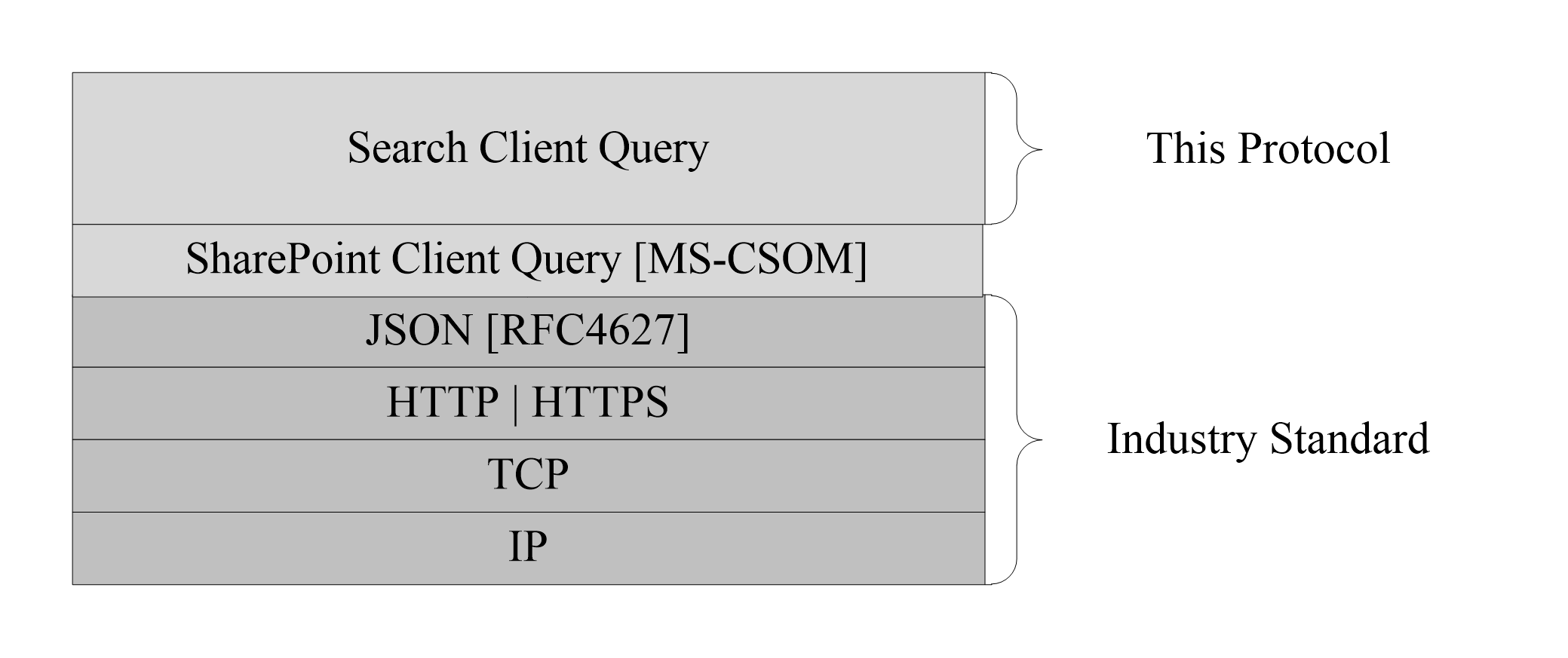 Figure 1: This protocol in relation to other protocolsPrerequisites/PreconditionsThis protocol operates against a protocol server that exposes one or more endpoint Uniform Resource Identifiers (URIs) that are known by protocol clients.This protocol assumes that authentication has been performed by underlying protocols.This protocol requires the protocol client to have appropriate permission to call the methods on the protocol server.Applicability StatementThis protocol can be used by a protocol client to issue search queries against a protocol server hosting a search service application. This protocol is optimized to enable a protocol client to specify the exact set of data and operations to perform in a single batch, making it suitable for situations where the connection speed between the protocol client and the protocol server can be slow. This protocol is not suitable and is inefficient if both the protocol client and protocol server are on the same computer. In this case, the client should use an API that does not require communication over a network.Versioning and Capability NegotiationNone.Vendor-Extensible FieldsNone.Standards AssignmentsNone.MessagesTransportMessages are transported by using the SharePoint Client Query Protocol, as specified in [MS-CSOM].Message SyntaxNamespacesNone.Common ExceptionsA protocol server hosting the search service application MUST validate the request from the protocol client. When a protocol server processes a CSOM operation in the request, the following table lists common exceptions that could occur when accessing or updating a property or invoking a method.Besides the preceding exceptions and the exceptions that are listed for the specific properties or methods, the protocol server can return other exceptions to the protocol client, for which the protocol client could use the error message for display purpose but could not use the error code or error type to determine the causes of the exception.Unless specified, exceptions listed for the specific properties are thrown for both read and write operations.Protocol DetailsServer DetailsAbstract Data ModelThis section describes a conceptual model of possible data organization that an implementation maintains to participate in this protocol. The described organization is provided to facilitate the explanation of how the protocol behaves. This document does not mandate that implementations adhere to this model as long as their external behavior is consistent with that described in this document.This protocol deals with various objects associated with Search Service to execute a search query for storing verbose query monitoring data or to store query log data and other objects as specified in [MS-QSSWS]. TimersNone.InitializationNone.Higher-Layer Triggered EventsNone.Message Processing Events and Sequencing RulesMicrosoft.Office.Server.Search.REST.CustomResultTypeId: {B3EB596A-C665-4B31-AFBE-BBF07EB1B70D}ShortName: Microsoft.Office.Server.Search.REST.CustomResultCustomResult is a ResultTable, as specified in [MS-QSSWS] section 3.1.4.1.3.6.The TableType property MUST be of any result table type as specified in [MS-QSSWS] section 2.2.5.5 except:RelevantResultsRefinementResultsSpecialTermResultsPropertiesScalar PropertiesTableTypeType: CSOM StringAccessibility: Read/WriteAs specified in [MS-QSSWS] section 3.1.4.1.3.6.PropertiesType: CSOM dictionaryAccessibility: Read/WriteAs specified in [MS-QSSWS] section 3.1.4.1.3.6.GroupTemplateIdType: CSOM StringAccessibility: Read/WriteAs specified in [MS-QSSWS] section 3.1.4.1.3.6.ItemTemplateIdType: CSOM StringAccessibility: Read/WriteAs specified in [MS-QSSWS] section 3.1.4.1.3.6.ResultTitleType: CSOM StringAccessibility: Read/WriteAs specified in [MS-QSSWS] section 3.1.4.1.3.6.ResultTitleUrlType: CSOM StringAccessibility: Read/WriteAs specified in [MS-QSSWS] section 3.1.4.1.3.6.TableType: Microsoft.SharePoint.Client.SimpleDataTableAccessibility: Read/WriteAs specified in [MS-CSOMREST] section 3.1.5.1.3.3Contains the list of query result hits.ObjectPath PropertiesNone.Microsoft.Office.Server.Search.REST.QueryResultTypeId: {5DA4B313-CA4A-4BC7-B9DE-98EA5F4E727B}ShortName: Microsoft.Office.Server.Search.REST.QueryResultThe QueryResult type is a grouping of result tables, where each contained result table is a ResultTable as specified in [MS-QSSWS] section 3.1.4.1.3.6.All result tables contained in the same QueryResult MUST share the same QueryId (section 3.1.5.2.1.1.2). A QueryResult structure accessed by the PrimaryQueryResult property (section 3.1.5.6.1.1.2) of a SearchResult structure (section 3.1.5.6) MUST NOT be associated with a query rule, and MUST have the QueryRuleId (section 3.1.5.2.1.1.3) populated with the value {00000000-0000-0000-0000-000000000000}.Each QueryResult structure contained in the SecondaryQueryResults (section 3.1.5.6.1.1.3) of the SearchResult (section 3.1.5.6) structure MUST be associated with an individual query rule, and MUST have the QueryRuleId (section 3.1.5.2.1.1.3) populated with a value other than {00000000-0000-0000-0000-000000000000}.A valid QueryResult MUST have one or more result tables accessed through one or more of the following properties:CustomResultsRefinementResultsRelevantResultsSpecialTermResultsCustomResults is a CSOM Array that contains zero or more CustomResult instances. A CustomResult instance is a ResultTable with ResultType of any kind (except RefinementResults, RelevantResults, and SpecialTermResults), as specified in [MS-QSSWS] section 2.2.5.5.RefinementResult is a ResultTable with ResultType RefinementResults as specified in [MS-QSSWS] section 2.2.5.5.RelevantResults is a ResultTable with ResultType RelevantResults as specified in [MS-QSSWS] section 2.2.5.5.SpecialTermResults is a ResultTable with ResultType SpecialTermResults as specified in [MS-QSSWS] section 2.2.5.5.PropertiesScalar PropertiesCustomResultsType: CSOM array of Microsoft.Office.Server.Search.REST.CustomResultAccessibility: Read/WriteAn array of CustomResult as specified in section 3.1.5.1.QueryIdType: CSOM StringAccessibility: Read/WriteAs specified in [MS-QSSWS] section 3.1.4.1.3.6.QueryRuleIdType: CSOM GUIDAccessibility: Read/WriteAs specified in [MS-QSSWS] section 3.1.4.1.3.6.RefinementResultsType: Microsoft.Office.Server.Search.REST.RefinementResultsAccessibility: Read/WriteAs specified in section 3.1.5.3.RelevantResultsType: Microsoft.Office.Server.Search.REST.RelevantResultsAccessibility: Read/WriteAs specified in section 3.1.5.4.SpecialTermResultsType: Microsoft.Office.Server.Search.REST.SpecialTermResultsAccessibility: Read/WriteAs specified in section 3.1.5.25.ObjectPath PropertiesNone.Microsoft.Office.Server.Search.REST.RefinementResultsTypeId: {F3B3BFC2-9DD9-4F5E-BC53-0EF63E0709F6}ShortName: Microsoft.Office.Server.Search.REST.RefinementResultsRefinementResults is a RefinementResults Table, as specified in [MS-QSSWS] section 3.1.4.1.3.6.PropertiesScalar PropertiesRefinersType: CSOM array of Microsoft.Office.Server.Search.REST.RefinerAccessibility: Read/WriteContains the list of refiners, as specified in section 3.1.5.30, for the search results.PropertiesType: CSOM dictionaryAccessibility: Read/WriteAs specified in [MS-QSSWS] section 3.1.4.1.3.6.GroupTemplateIdType: CSOM StringAccessibility: Read/WriteAs specified in [MS-QSSWS] section 3.1.4.1.3.6.ItemTemplateIdType: CSOM StringAccessibility: Read/WriteAs specified in [MS-QSSWS] section 3.1.4.1.3.6.ResultTitleType: CSOM StringAccessibility: Read/WriteAs specified in [MS-QSSWS] section 3.1.4.1.3.6.ResultTitleUrlType: CSOM StringAccessibility: Read/WriteAs specified in [MS-QSSWS] section 3.1.4.1.3.6.ObjectPath PropertiesNone.Microsoft.Office.Server.Search.REST.RelevantResultsTypeId: {755270DF-820C-430A-A609-1A6C415E88F1}ShortName: Microsoft.Office.Server.Search.REST.RelevantResultsRelevantResults is a RelevantResults Table, as specified in [MS-QSSWS] section 3.1.4.1.3.6.PropertiesScalar PropertiesRowCountType: CSOM Int32Accessibility: Read/WriteAs specified in [MS-QSSWS] section 3.1.4.1.3.6.TotalRowsType: CSOM Int32Accessibility: Read/WriteAs specified in [MS-QSSWS] section 3.1.4.1.3.6.PropertiesType: CSOM dictionaryAccessibility: Read/WriteAs specified in [MS-QSSWS] section 3.1.4.1.3.6.GroupTemplateIdType: CSOM StringAccessibility: Read/WriteAs specified in [MS-QSSWS] section 3.1.4.1.3.6.ItemTemplateIdType: CSOM StringAccessibility: Read/WriteAs specified in [MS-QSSWS] section 3.1.4.1.3.6.ResultTitleType: CSOM StringAccessibility: Read/WriteAs specified in [MS-QSSWS] section 3.1.4.1.3.6.ResultTitleUrlType: CSOM StringAccessibility: Read/WriteAs specified in [MS-QSSWS] section 3.1.4.1.3.6.TableType: Microsoft.SharePoint.Client.SimpleDataTableAccessibility: Read/WriteAs specified in [MS-CSOMREST] section 3.1.5.1.3.3Contains the list of query result hits.TotalRowsIncludingDuplicatesType: CSOM Int32Accessibility: Read/WriteAs specified in [MS-QSSWS] section 3.1.4.1.3.6.ObjectPath PropertiesNone.Microsoft.Office.Server.Search.REST.SearchRequestTypeId: {EFA6DBB5-FB02-41F8-B70F-E6C992FB86A9}ShortName: Microsoft.Office.Server.Search.REST.SearchRequestThe SearchRequest structure defines the HTTP BODY of the HTTP POST postquery operation as specified in section 3.1.5.7.2.1.2. The postquery operation together with the SearchRequest structure is similar to the query operation as specified in section 3.1.5.7.2.1.3, and is provided as a means to overcome Uniform Resource Locator (URL) length limitations that some clients experience with HTTP GET operations.PropertiesScalar PropertiesCultureType: CSOM Int32Accessibility: Read/WriteSpecifies the identifier of the language culture of the search query. If present, the value MUST be a valid language code identifier (LCID) of a culture name, as specified in [RFC3066].EnableInterleavingType: CSOM BooleanAccessibility: Read/WriteAs specified in [MS-QSSWS] section 2.2.4.11.EnableNicknamesType: CSOM BooleanAccessibility: Read/WriteAs specified in [MS-QSSWS] section 2.2.4.11.EnablePhoneticType: CSOM BooleanAccessibility: Read/WriteAs specified in [MS-QSSWS] section 2.2.4.11.EnableStemmingType: CSOM BooleanAccessibility: Read/WriteAs specified in [MS-QSSWS] section 2.2.4.11.HiddenConstraintsType: CSOM StringAccessibility: Read/WriteAs specified in [MS-QSSWS] section 3.1.4.7.3.1.QuerytextType: CSOM StringAccessibility: Read/WriteAs specified in [MS-QSSWS] section 2.2.4.11.RankingModelIdType: CSOM StringAccessibility: Read/WriteAs specified in [MS-QSSWS] section 2.2.4.11.RefinementFiltersType: CSOM array of CSOM StringAccessibility: Read/WriteAs specified in [MS-QSSWS] section 3.1.4.7.3.1.RefinersType: CSOM StringAccessibility: Read/WriteAs specified in [MS-QSSWS] section 3.1.4.7.3.1.RowLimitType: CSOM Int32Accessibility: Read/WriteAs specified in [MS-QSSWS] section 2.2.4.11.RowsPerPageType: CSOM Int32Accessibility: Read/WriteAs specified in [MS-QSSWS] section 2.2.4.11.SelectPropertiesType: CSOM array of CSOM StringAccessibility: Read/WriteAs specified in [MS-QSSWS] section 2.2.4.11.SourceIdType: CSOM GUIDAccessibility: Read/WriteAs specified in [MS-QSSWS] section 2.2.4.11.StartRowType: CSOM Int32Accessibility: Read/WriteAs specified in [MS-QSSWS] section 2.2.4.11.TimeoutType: CSOM Int32Accessibility: Read/WriteAs specified in [MS-QSSWS] section 2.2.4.11.TrimDuplicatesType: CSOM BooleanAccessibility: Read/WriteAs specified in [MS-QSSWS] section 2.2.4.11.EnableFQLType: CSOM BooleanAccessibility: Read/WriteAs specified in [MS-QSSWS] section 3.1.4.7.3.1.BypassResultTypesType: CSOM BooleanAccessibility: Read/WriteAs specified in [MS-QSSWS] section 2.2.4.11.ClientTypeType: CSOM StringAccessibility: Read/WriteSpecifies the type of the query client. It MUST be of QueryLogClientType data type as specified in [MS-QSSWS] section 3.1.4.11.4.1.HitHighlightedPropertiesType: CSOM array of CSOM StringAccessibility: Read/WriteAs specified in [MS-QSSWS] section 2.2.4.11. ProcessBestBetsType: CSOM BooleanAccessibility: Read/WriteAs specified in [MS-QSSWS] section 2.2.4.11.QueryTagType: CSOM StringAccessibility: Read/WriteAs specified in [MS-QSSWS] section 2.2.4.11. ResultsUrlType: CSOM StringAccessibility: Read/WriteAs specified in [MS-QSSWS] section 3.1.4.7.3.1.TrimDuplicatesIncludeIdType: CSOM Int64Accessibility: Read/WriteAs specified in [MS-QSSWS] section 3.1.4.7.3.1.BlockDedupeModeType: CSOM Int32Accessibility: Read/WriteAs specified in [MS-QSSWS] section 2.2.4.11.CollapseSpecificationType: CSOM StringAccessibility: Read/WriteAs specified in [MS-QSSWS] section 3.1.4.7.3.1.DesiredSnippetLengthType: CSOM Int32Accessibility: Read/WriteAs specified in [MS-QSSWS] section 2.2.4.11EnableOrderingHitHighlightedPropertyType: CSOM BooleanAccessibility: Read/WriteAs specified in [MS-QSSWS] section 2.2.4.11EnableQueryRulesType: CSOM BooleanAccessibility: Read/WriteSpecifies whether query rules are included when a search query is executed. If the value is true, query rules are applied to the search query. If the value is false, query rules MUST NOT be applied in the search query.EnableSortingType: CSOM BooleanAccessibility: Read/WriteAs specified in [MS-QSSWS] section 3.1.4.7.3.1.GenerateBlockRankLogType: CSOM BooleanAccessibility: Read/WriteAs specified in [MS-QSSWS] section 2.2.4.11HitHighlightedMultivaluePropertyLimitType: CSOM Int32Accessibility: Read/WriteAs specified in [MS-QSSWS] section 2.2.4.11ImpressionIdType: CSOM StringAccessibility: Read/WriteMUST NOT be used.MaxSnippetLengthType: CSOM Int32Accessibility: Read/WriteAs specified in [MS-QSSWS] section 2.2.4.11PersonalizationDataType: CSOM GUIDAccessibility: Read/WriteAs specified in [MS-QSSWS] section 2.2.4.11.ProcessPersonalFavoritesType: CSOM BooleanAccessibility: Read/WriteAs specified in [MS-QSSWS] section 2.2.4.11PropertiesType: CSOM array of Microsoft.Office.Server.Search.REST.QueryPropertyAccessibility: Read/WriteUsed to transport additional and custom search query data, in a name-value structure, from the caller to the server.As specified in section 3.1.5.29.QueryTemplateType: CSOM StringAccessibility: Read/WriteAs specified in [MS-QSSWS] section 2.2.4.11.ReorderingRulesType: CSOM array of Microsoft.SharePoint.Client.Search.Query.ReorderingRuleAccessibility: Read/WriteAs specified in [MS-QSSWS] section 3.1.4.7.3.1.SortListType: CSOM array of Microsoft.SharePoint.Client.Search.Query.SortAccessibility: Read/WriteAs specified in [MS-QSSWS] section 3.1.4.7.3.1.SummaryLengthType: CSOM Int32Accessibility: Read/WriteAs specified in [MS-QSSWS] section 2.2.4.11.TotalRowsExactMinimumType: CSOM Int32Accessibility: Read/WriteAs specified in [MS-QSSWS] section 2.2.4.11.UILanguageType: CSOM Int32Accessibility: Read/WriteAs specified in [MS-QSSWS] section 2.2.4.11.QueryTemplatePropertiesUrlType: CSOM StringAccessibility: Read/WriteSpecifies an identifier which the protocol server MAY use to modify the client-specified Properties property (section 3.1.5.9.1.2.3).TimeZoneIdType: CSOM Int32Accessibility: Read/WriteAs specified in [MS-QSSWS] section 2.2.4.11.ObjectPath PropertiesNone.Microsoft.Office.Server.Search.REST.SearchResultTypeId: {C160DFA4-233A-4C58-88D4-9123B0A3D05B}ShortName: Microsoft.Office.Server.Search.REST.SearchResultThe SearchResult structure resembles the ResultTableCollection structure (specified in [MS-QSSWS] section 3.1.4.1.3.1). However, the individual result tables that share the same QueryId are grouped together in a QueryResult structure (specified in section 3.1.5.2). The search result tables that have exactly the same QueryId value as specified by the protocol client are grouped in the same QueryResult structure accessed through the PrimaryQueryResult property. All other QueryResult buckets are organized in a CSOM array of QueryResults accessed through the SecondaryQueryResults property.PropertiesScalar PropertiesElapsedTimeType: CSOM Int32Accessibility: Read/WriteAs specified in [MS-QSSWS] section 3.1.4.1.3.1.PrimaryQueryResultType: Microsoft.Office.Server.Search.REST.QueryResultAccessibility: Read/WriteAs specified in section 3.1.5.2.SecondaryQueryResultsType: CSOM array of Microsoft.Office.Server.Search.REST.QueryResultAccessibility: Read/WriteArray of QueryResult as specified in section 3.1.5.2.PropertiesType: CSOM dictionaryAccessibility: Read/WriteAs specified in [MS-QSSWS] section 3.1.4.1.3.1.SpellingSuggestionType: CSOM StringAccessibility: Read/WriteAs specified in [MS-QSSWS] section 3.1.4.1.3.1. TriggeredRulesType: CSOM array of CSOM GUIDAccessibility: Read/WriteAs specified in [MS-QSSWS] section 3.1.4.1.3.1.ObjectPath PropertiesNone.Microsoft.Office.Server.Search.REST.SearchServiceTypeId: {1DBA45DD-4E29-4975-82EB-51A4ABF22707}ShortName: Microsoft.Office.Server.Search.REST.SearchServiceSearchService exposes three OData Service Operations.postquery supports HTTP POST and returns search results. The purpose of the postquery service operation is to overcome URI length restriction in the client or server, by transporting query parameters in the body section of the HTTP request.query supports HTTP GET and returns search results.suggest supports HTTP GET and returns search query suggestions.autocompletions supports HTTP GET and returns a list of auto completions for the query string.recordPageClickPropertiesScalar PropertiesNone.ObjectPath PropertiesNone.MethodsScalar MethodsautocompletionsReturn Type: Microsoft.SharePoint.Client.Search.Query.QueryAutoCompletionResultsThe operation is used to retrieve auto completion results by using the HTTP protocol with the GET method.Parameters: querytext: As specified in [MS-QSSWS] section 2.2.4.11.Type: CSOM StringThe parameter querytext is specified in QueryProperties [MS-QSSWS].sources: As specified in [MS-QSSWS] section 3.1.4.25.2.1.Type: CSOM StringnumberOfCompletions: As specified in [MS-QSSWS] section 3.1.4.25.2.1.Type: CSOM Int32cursorPosition: As specified in [MS-QSSWS] section 3.1.4.25.2.1.Type: CSOM Int32postqueryReturn Type: Microsoft.Office.Server.Search.REST.SearchResultThe operation is used to retrieve search results through the use of the HTTP protocol with method type POST.Parameters: request: As specified in section 3.1.5.5.Type: Microsoft.Office.Server.Search.REST.SearchRequestqueryReturn Type: Microsoft.Office.Server.Search.REST.SearchResultThe operation is used to retrieve search results by using the HTTP protocol with the GET method.Parameters: querytext: As specified in [MS-QSSWS] section 2.2.4.11.Type: CSOM StringqueryTemplate: As specified in [MS-QSSWS] section 2.2.4.11.Type: CSOM StringenableInterleaving: As specified in [MS-QSSWS] section 2.2.4.11.Type: CSOM BooleansourceId: As specified in [MS-QSSWS] section 2.2.4.11.Type: CSOM GUIDrankingModelId: As specified in [MS-QSSWS] section 2.2.4.11.Type: CSOM StringstartRow: As specified in [MS-QSSWS] section 2.2.4.11.Type: CSOM Int32rowLimit: As specified in [MS-QSSWS] section 2.2.4.11.Type: CSOM Int32rowsPerPage: As specified in [MS-QSSWS] section 2.2.4.11.Type: CSOM Int32selectProperties: As specified in [MS-QSSWS] section 3.1.4.7.3.1.Type: CSOM Stringculture: Specifies the identifier of the language culture of the search query. If present, the value MUST be a valid LCID of a culture name, as specified in [RFC3066]. Type: CSOM Int32refinementFilters: As specified in [MS-QSSWS] section 3.1.4.7.3.1.Type: CSOM Stringrefiners: As specified in [MS-QSSWS] section 3.1.4.7.3.1.Type: CSOM StringhiddenConstraints: As specified in [MS-QSSWS] section 3.1.4.7.3.1.Type: CSOM StringsortList: As specified in [MS-QSSWS] section 3.1.4.7.3.1.Type: CSOM StringenableStemming: As specified in [MS-QSSWS] section 2.2.4.11.Type: CSOM BooleantrimDuplicates: As specified in [MS-QSSWS] section 2.2.4.11.Type: CSOM Booleantimeout: As specified in  [MS-QSSWS] section 2.2.4.11.Type: CSOM Int32enableNicknames: As specified [MS-QSSWS] section 2.2.4.11.Type: CSOM BooleanenablePhonetic: As specified in [MS-QSSWS] section 2.2.4.11.Type: CSOM BooleanenableFQL: As specified in [MS-QSSWS] section 3.1.4.7.3.1.Type: CSOM BooleanhitHighlightedProperties: As specified in [MS-QSSWS] section 2.2.4.11. Type: CSOM StringbypassResultTypes: As specified in [MS-QSSWS] section 2.2.4.11. Type: CSOM BooleanprocessBestBets: As specified in [MS-QSSWS] section 2.2.4.11. Type: CSOM BooleanclientType: Specifies the type of the query client. It MUST be of the QueryLogClientType data type as specified in [MS-QSSWS] section 3.1.4.11.4.1. Type: CSOM StringpersonalizationData: As specified in [MS-QSSWS] section 2.2.4.11.Type: CSOM GUIDresultsUrl: As specified in [MS-QSSWS] section 3.1.4.11.3.1. Type: CSOM StringqueryTag: As specified in [MS-QSSWS] section 2.2.4.11. Type: CSOM StringtrimDuplicatesIncludeId: As specified in [MS-QSSWS] section 3.1.4.7.3.1.Type: CSOM Int64totalRowsExactMinimum: As specified in [MS-QSSWS] section 2.2.4.11. Type: CSOM Int32impressionId: MUST NOT be used. Type: CSOM Stringproperties: Allows transport of additional and custom properties structured as comma separated name-value pairs.Type: CSOM StringSee section 3.1.5.29enableQueryRules: Specifies whether query rules are included when a search query is executed. If the value is true, query rules are applied in the search query. If the value is false, query rules MUST NOT be applied in the search query. Type: CSOM BooleansummaryLength: As specified in [MS-QSSWS] section 2.2.4.11.Type: CSOM Int32maxSnippetLength: As specified in [MS-QSSWS] section 2.2.4.11.Type: CSOM Int32desiredSnippetLength: As specified in [MS-QSSWS] section 2.2.4.11 .Type: CSOM Int32uiLanguage: As specified in [MS-QSSWS] section 2.2.4.11.Type: CSOM Int32blockDedupeMode: As specified in [MS-QSSWS] section 2.2.4.11.Type: CSOM Int32generateBlockRankLog: As specified in [MS-QSSWS] section 2.2.4.11. Type: CSOM BooleanenableSorting: As specified in [MS-QSSWS] section 3.1.4.7.3.1. Type: CSOM BooleancollapseSpecification: As specified in [MS-QSSWS] section 3.1.4.7.3.1. Type: CSOM StringprocessPersonalFavorites: As specified in [MS-QSSWS] section 2.2.4.11.Type: CSOM BooleanenableOrderingHitHighlightedProperty: As specified in [MS-QSSWS] section 2.2.4.11.Type: CSOM BooleanhitHighlightedMultivaluePropertyLimit: As specified in [MS-QSSWS] section 2.2.4.11.Type: CSOM Int32queryTemplatePropertiesUrl: Specifies an identifier which the protocol server MAY use to modify the client-specified Properties property (section 3.1.5.9.1.2.3). Type: CSOM StringtimeZoneId: As specified in [MS-QSSWS] section 2.2.4.11. Type: CSOM Int32RecordPageClickReturn Type: NoneThe operation is used to record page clicks by using the HTTP protocol with the GET method.Parameters: pageInfo: Specifies the information about the clicked page, the page impression. This parameter MUST not be empty.Type: CSOM StringclickType: As specified in [MS-QSSWS] section 3.1.4.16.3.1. This parameter MUST not be empty.Type: CSOM StringblockType: As specified in [MS-QSSWS] section 3.1.4.16.3.1.Type: CSOM Int32clickedResultId: Specifies the information about the clicked result. This parameter MUST not be empty.Type: CSOM StringsubResultIndex: Specifies the information about result index. Use 0 for ordinary results, and a value > 0 for deep links.Type: CSOM Int32immediacySourceId:  As specified in [MS-QSSWS] section 3.1.4.16.3.2.Type: CSOM StringThe parameter immediacySourceID maps to the parameter SourceID in [MS-QSSWS]. 
This parameter MAY be empty. If this parameter is empty or faulty, the local SharePoint source GUID is used as the immediateSourceId.immediacyQueryString: As specified in [MS-QSSWS] section 3.1.4.16.3.2.Type: CSOM StringThe parameter immediacyQueryString maps to the parameter QueryString in [MS-QSSWS].immediacyTitle: As specified in [MS-QSSWS] section 3.1.4.16.3.2.Type: CSOM StringThe parameter immediacyTitle maps to the parameter Title in [MS-QSSWS].immediacyUrl: As specified in [MS-QSSWS] section 3.1.4.16.3.2.Type: CSOM StringThe parameter immediacyUrl maps to the parameter Url in [MS-QSSWS].resultspageaddressReturn Type: CSOM StringThe operation is used to get the URI address of the result page by using the HTTP protocol with the GET method. The operation returns the URI of the result page.Parameters: NonesearchcenterurlReturn Type: CSOM StringThe operation is used to get the URI address of the search center by using the HTTP protocol with the GET method. The operation returns the URI of the of the search center.Parameters: NonesuggestReturn Type: Microsoft.SharePoint.Client.Search.Query.QuerySuggestionResultsAs specified in [MS-QSSWS] section 3.1.4.18.Parameters: querytext: As specified in [MS-QSSWS] section 2.2.4.11.Type: CSOM StringiNumberOfQuerySuggestions: As specified in [MS-QSSWS] section 3.1.4.18.2.1.Type: CSOM Int32iNumberOfResultSuggestions: As specified in [MS-QSSWS] section 3.1.4.18.2.1.Type: CSOM Int32fPreQuerySuggestions: As specified in [MS-QSSWS] section 3.1.4.18.2.1.Type: CSOM BooleanfHitHighlighting: As specified in [MS-QSSWS] section 3.1.4.18.2.1.Type: CSOM BooleanfCapitalizeFirstLetters: As specified in [MS-QSSWS] section 3.1.4.18.2.1.Type: CSOM Booleanculture: Specifies the identifier of the language culture of the search suggestion. If present, the value MUST be a valid LCID of a culture name, as specified in [RFC3066].Type: CSOM Int32enableStemming: As specified in [MS-QSSWS] section 2.2.4.11.Type: CSOM BooleanshowPeopleNameSuggestions: As specified in [MS-QSSWS] section 3.1.4.7.3.1.Type: CSOM BooleanenableQueryRules: As specified in [MS-QSSWS] section 2.2.4.11.Type: CSOM BooleanfPrefixMatchAllTerms: As specified in [MS-QSSWS] section 2.2.4.11.Type: CSOM BooleanObjectPath MethodsCSOM ConstructorInitializes a new instance of the SearchService object. Parameters: NoneMicrosoft.Office.Server.Search.REST.SpecialTermResultTypeId: {9D6EB278-1166-420E-8642-37887FEE2BDC}ShortName: Microsoft.Office.Server.Search.REST.SpecialTermResultSpecialTermResult is a row in the Table property of a SpecialTermResults Table, as specified in [MS-QSSWS] section 3.1.4.1.3.6.A row in a SpecialTermResults Table maps to one instance of SpecialTermResults.A row in a SpecialTermResults Table MUST have the columns Title, Url, and Description, and it MAY have the column IsVisualBestBet. Each of these columns maps to corresponding property of the SpecialTermResult type.PropertiesScalar PropertiesDescriptionType: CSOM StringAccessibility: Read/WriteAs specified in the SpecialTermResults Table in [MS-QSSWS] section 3.1.4.1.3.6.IsVisualBestBetType: CSOM BooleanAccessibility: Read/WriteA value indicating whether the best bet should be rendered as an image.TitleType: CSOM StringAccessibility: Read/WriteAs specified in the SpecialTermResults Table in [MS-QSSWS] section 3.1.4.1.3.6.UrlType: CSOM StringAccessibility: Read/WriteAs specified in the SpecialTermResults Table in [MS-QSSWS] section 3.1.4.1.3.6.PiSearchResultIdType: CSOM StringAccessibility: Read/WriteAs specified in the SpecialTermResults Table in [MS-QSSWS] section 3.1.4.1.3.6RenderTemplateIdType: CSOM StringAccessibility: Read/WriteAn identifier indicating a suggested rendering template for the SpecialTermResult entity.ObjectPath PropertiesNone.Microsoft.SharePoint.Client.Search.Query.KeywordQueryTypeId: {80173281-FFFD-47B6-9A49-312E06FF8428}ShortName: Microsoft.SharePoint.Client.Search.Query.KeywordQueryAs specified in [MS-QSSWS] section 3.1.4.7.3.1.PropertiesScalar PropertiesBypassResultTypesType: CSOM BooleanAccessibility: Read/WriteAs specified in [MS-QSSWS] section 3.1.4.7.3.1.CultureType: CSOM Int32Accessibility: Read/WriteSpecifies the identifier of the language culture of the search query. If present, the value MUST be a valid LCID of a culture name, as specified in [RFC3066].EnableInterleavingType: CSOM BooleanAccessibility: Read/WriteAs specified in [MS-QSSWS] section 3.1.4.7.3.1.EnableNicknamesType: CSOM BooleanAccessibility: Read/WriteAs specified in [MS-QSSWS] section 2.2.4.11.EnablePhoneticType: CSOM BooleanAccessibility: Read/WriteAs specified in [MS-QSSWS] section 2.2.4.11.EnableStemmingType: CSOM BooleanAccessibility: Read/WriteAs specified in [MS-QSSWS] section 2.2.4.11.HiddenConstraintsType: CSOM StringAccessibility: Read/WriteAs specified in [MS-QSSWS] section 3.1.4.7.3.1.QueryTagType: CSOM StringAccessibility: Read/WriteAs specified in [MS-QSSWS] section 3.1.4.7.3.1.QueryTextType: CSOM StringAccessibility: Read/WriteAs specified in [MS-QSSWS] section 2.2.4.11.RankingModelIdType: CSOM StringAccessibility: Read/WriteAs specified in [MS-QSSWS] section 2.2.4.11.RefinersType: CSOM StringAccessibility: Read/WriteAs specified in [MS-QSSWS] section 3.1.4.7.3.1.ResultsUrlType: CSOM StringAccessibility: Read/WriteAs specified in [MS-QSSWS] section 3.1.4.7.3.1.RowLimitType: CSOM Int32Accessibility: Read/WriteAs specified in [MS-QSSWS] section 2.2.4.11.RowsPerPageType: CSOM Int32Accessibility: Read/WriteAs specified in [MS-QSSWS] section 2.2.4.11.ShowPeopleNameSuggestionsType: CSOM BooleanAccessibility: Read/WriteAs specified in [MS-QSSWS] section 3.1.4.7.3.1.SourceIdType: CSOM GUIDAccessibility: Read/WriteUnique identifier of the result source.StartRowType: CSOM Int32Accessibility: Read/WriteAs specified in [MS-QSSWS] section 2.2.4.11.TimeoutType: CSOM Int32Accessibility: Read/WriteAs specified in [MS-QSSWS] section 2.2.4.11.TrimDuplicatesType: CSOM BooleanAccessibility: Read/WriteAs specified in [MS-QSSWS] section 2.2.4.11.ClientTypeType: CSOM StringAccessibility: Read/WriteSpecifies the type of the query client. It MUST be of QueryLogClientType data type as specified in [MS-QSSWS] section 3.1.4.11.4.1.TrimDuplicatesIncludeIdType: CSOM Int64Accessibility: Read/WriteAs specified in [MS-QSSWS] section 3.1.4.7.3.1.ProcessBestBetsType: CSOM BooleanAccessibility: Read/WriteAs specified in [MS-QSSWS] section 3.1.4.7.3.1.TotalRowsExactMinimumType: CSOM Int32Accessibility: Read/WriteAs specified in [MS-QSSWS] section 2.2.4.11.EnableQueryRulesType: CSOM BooleanAccessibility: Read/WriteSpecifies whether query rules are included when a search query is executed. If the value is true, query rules MAY be included in the search query. If the value is false, query rules MUST not be included in the search query.ImpressionIDType: CSOM StringAccessibility: Read/WriteMUST NOT be used.BlockDedupeModeType: CSOM Int32Accessibility: Read/WriteAs specified in [MS-QSSWS] section 2.2.4.11.CollapseSpecificationType: CSOM StringAccessibility: Read/WriteAs specified in [MS-QSSWS] section 3.1.4.7.3.1DesiredSnippetLengthType: CSOM Int32Accessibility: Read/WriteAs specified in [MS-QSSWS] section 2.2.4.11.EnableOrderingHitHighlightedPropertyType: CSOM BooleanAccessibility: Read/WriteAs specified in [MS-QSSWS] section 2.2.4.11.EnableSortingType: CSOM BooleanAccessibility: Read/WriteAs specified in [MS-QSSWS] section 3.1.4.7.3.1.GenerateBlockRankLogType: CSOM BooleanAccessibility: Read/WriteAs specified in [MS-QSSWS] section 2.2.4.11.HitHighlightedMultivaluePropertyLimitType: CSOM Int32Accessibility: Read/WriteAs specified in [MS-QSSWS] section 2.2.4.11.MaxSnippetLengthType: CSOM Int32Accessibility: Read/WriteAs specified in [MS-QSSWS] section 2.2.4.11.ProcessPersonalFavoritesType: CSOM BooleanAccessibility: Read/WriteAs specified in [MS-QSSWS] section 2.2.4.11.QueryTemplateType: CSOM StringAccessibility: Read/WriteAs specified in [MS-QSSWS] section 2.2.4.11.QueryTemplateParametersType: CSOM dictionaryAccessibility: Read OnlyAs specified in [MS-QSSWS] section 2.2.4.11.SummaryLengthType: CSOM Int32Accessibility: Read/WriteAs specified in [MS-QSSWS] section 2.2.4.11.UILanguageType: CSOM Int32Accessibility: Read/WriteAs specified in [MS-QSSWS] section 2.2.4.11.IgnoreSafeQueryPropertiesTemplateUrlType: CSOM BooleanAccessibility: Read/WriteSpecifies whether the SafeQueryPropertiesTemplateUrl (section 3.1.5.9.1.1.40) property MAY be ignored by the protocol server.SafeQueryPropertiesTemplateUrlType: CSOM StringAccessibility: Read/WriteSpecifies an identifier which the protocol server MAY use to modify the client-specified Properties property (section 3.1.5.9.1.2.3).TimeZoneIdType: CSOM Int32Accessibility: Read/WriteAs specified in [MS-QSSWS] section 2.2.4.11ObjectPath PropertiesHitHighlightedPropertiesType: Microsoft.SharePoint.Client.Search.Query.StringCollectionAccessibility: Read OnlyAs specified in [MS-QSSWS] section 2.2.4.11.PersonalizationDataType: Microsoft.SharePoint.Client.Search.Query.QueryPersonalizationDataAccessibility: Read/WriteAs specified in [MS-QSSWS] section 2.2.4.11.PropertiesType: Microsoft.SharePoint.Client.Search.Query.KeywordQueryPropertiesAccessibility: Read OnlyAs specified in [MS-QSSWS] section 3.1.4.7.3.1.RefinementFiltersType: Microsoft.SharePoint.Client.Search.Query.StringCollectionAccessibility: Read/WriteAs specified in [MS-QSSWS] section 3.1.4.7.3.1.SelectPropertiesType: Microsoft.SharePoint.Client.Search.Query.StringCollectionAccessibility: Read OnlyAs specified in [MS-QSSWS] section 3.1.4.7.3.1.SortListType: Microsoft.SharePoint.Client.Search.Query.SortCollectionAccessibility: Read OnlyAs specified in [MS-QSSWS] section 3.1.4.7.3.1.ReorderingRulesType: Microsoft.SharePoint.Client.Search.Query.ReorderingRuleCollectionAccessibility: Read/WriteAs specified in [MS-QSSWS] section 3.1.4.7.3.1.MethodsScalar MethodsGetQuerySuggestionsWithResultsReturn Type: Microsoft.SharePoint.Client.Search.Query.QuerySuggestionResultsSpecified in [MS-QSSWS] section 3.1.4.18. Parameters: iNumberOfQuerySuggestions: As specified in [MS-QSSWS] section 3.1.4.18.2.1 Type: CSOM Int32iNumberOfResultSuggestions: As specified in [MS-QSSWS] section 3.1.4.18.2.1Type: CSOM Int32fPreQuerySuggestions: As specified in [MS-QSSWS] section 3.1.4.18.2.1. Type: CSOM BooleanfHitHighlighting: As specified in [MS-QSSWS] section 3.1.4.18.2.1Type: CSOM BooleanfCapitalizeFirstLetters: As specified in [MS-QSSWS] section 3.1.4.18.2.1Type: CSOM BooleanfPrefixMatchAllTerms: As specified in [MS-QSSWS] section 3.1.4.18.2.1Type: CSOM BooleanGetQueryCompletionsReturn Type: Microsoft.SharePoint.Client.Search.Query.QueryAutoCompletionResultsAs specified in [MS-QSSWS] section 3.1.4.25.Parameters: numberOfCompletions: As specified in [MS-QSSWS] section 3.1.4.25.2.1.Type: CSOM Int32selectedSources: As specified in [MS-QSSWS] section 3.1.4.25.2.1. This parameter selectedSources is named Sources in [MS-QSSWS].Type: CSOM StringcursorPosition: As specified in [MS-QSSWS] section 3.1.4.25.2.1.Type: CSOM Int32ObjectPath MethodsCSOM ConstructorInitializes a new instance of the KeywordQuery object. Parameters: NoneMicrosoft.SharePoint.Client.Search.Query.KeywordQueryPropertiesTypeId: {8E0AB106-FBFE-43F1-9CB7-329130820F89}ShortName: Microsoft.SharePoint.Client.Search.Query.KeywordQueryPropertiesAs specified in [MS-QSSWS] section 3.1.4.7.3.1PropertiesScalar PropertiesNone.ObjectPath PropertiesNone.MethodsScalar MethodsGetQueryPropertyValueReturn Type: Microsoft.SharePoint.Client.Search.Query.QueryPropertyValueRetrieves the value of a property based on the specified name.Parameters: name: Name of a property in the KeywordQueryProperties complex type ([MS-QSSWS] section 3.1.4.7.3.1).Type: CSOM StringSetQueryPropertyValueReturn Type: NoneSets the value of a property based on the specified name.Parameters: name: Name of a property in the KeywordQueryProperties complex type ([MS-QSSWS] section 3.1.4.7.3.1).Type: CSOM Stringval: Value of the property to be set in the KeywordQueryProperties complex type ([MS-QSSWS] section 3.1.4.7.3.1). The value MUST conform to the specification in ([MS-QSSWS] section 3.1.4.7.3.1).Type: Microsoft.SharePoint.Client.Search.Query.QueryPropertyValueObjectPath MethodsNone.Microsoft.SharePoint.Client.Search.Query.PersonalResultSuggestionTypeId: {AAFD94AF-525A-4759-8410-F571A26F04BC}ShortName: Microsoft.SharePoint.Client.Search.Query.PersonalResultSuggestionAs specified in [MS-QSSWS] section 3.1.4.18.3.3.PropertiesScalar PropertiesIsBestBetType: CSOM BooleanAccessibility: Read/WriteAs specified in [MS-QSSWS] section 3.1.4.18.3.3.TitleType: CSOM StringAccessibility: Read/WriteAs specified in [MS-QSSWS] section 3.1.4.18.3.3.UrlType: CSOM StringAccessibility: Read/WriteAs specified in [MS-QSSWS] section 3.1.4.18.3.3.HighlightedTitleType: CSOM StringAccessibility: Read/WriteAs specified in [MS-QSSWS] section 3.1.4.18.3.3.ObjectPath PropertiesNone.Microsoft.SharePoint.Client.Search.Query.QueryTypeId: {506FBB38-B10C-4CB3-80A0-9003A85B56ED}ShortName: Microsoft.SharePoint.Client.Search.Query.QuerySpecified in [MS-QSSWS] section 2.2.4.11.PropertiesScalar PropertiesBypassResultTypesType: CSOM BooleanAccessibility: Read/WriteAs specified in [MS-QSSWS] section 3.1.4.7.3.1.CultureType: CSOM Int32Accessibility: Read/WriteSpecifies the identifier of the language culture of the search query. If present, the value MUST be a valid LCID of a culture name, as specified in [RFC3066].EnableInterleavingType: CSOM BooleanAccessibility: Read/WriteAs specified in [MS-QSSWS] section 3.1.4.7.3.1.EnableNicknamesType: CSOM BooleanAccessibility: Read/WriteAs specified in [MS-QSSWS] section 2.2.4.11.EnablePhoneticType: CSOM BooleanAccessibility: Read/WriteAs specified in [MS-QSSWS] section 2.2.4.11.EnableStemmingType: CSOM BooleanAccessibility: Read/WriteAs specified in [MS-QSSWS] section 2.2.4.11.QueryTagType: CSOM StringAccessibility: Read/WriteAs specified in [MS-QSSWS] section 3.1.4.7.3.1.QueryTextType: CSOM StringAccessibility: Read/WriteAs specified in [MS-QSSWS] section 2.2.4.11.RankingModelIdType: CSOM StringAccessibility: Read/WriteAs specified in [MS-QSSWS] section 2.2.4.11.ResultsUrlType: CSOM StringAccessibility: Read/WriteAs specified in [MS-QSSWS] section 3.1.4.7.3.1.RowLimitType: CSOM Int32Accessibility: Read/WriteAs specified in [MS-QSSWS] section 2.2.4.11.RowsPerPageType: CSOM Int32Accessibility: Read/WriteAs specified in [MS-QSSWS] section 2.2.4.11.ShowPeopleNameSuggestionsType: CSOM BooleanAccessibility: Read/WriteAs specified in [MS-QSSWS] section 3.1.4.7.3.1.SourceIdType: CSOM GUIDAccessibility: Read/WriteUnique identifier of the result source.StartRowType: CSOM Int32Accessibility: Read/WriteAs specified in [MS-QSSWS] section 2.2.4.11.TimeoutType: CSOM Int32Accessibility: Read/WriteAs specified in [MS-QSSWS] section 2.2.4.11.TrimDuplicatesType: CSOM BooleanAccessibility: Read/WriteAs specified in [MS-QSSWS] section 2.2.4.11.ClientTypeType: CSOM StringAccessibility: Read/WriteSpecifies the type of the query client. It MUST be of QueryLogClientType data type as specified in [MS-QSSWS] section 3.1.4.11.4.1.ProcessBestBetsType: CSOM BooleanAccessibility: Read/WriteAs specified in [MS-QSSWS] section 3.1.4.7.3.1.TotalRowsExactMinimumType: CSOM Int32Accessibility: Read/WriteAs specified in [MS-QSSWS] section 2.2.4.11.EnableQueryRulesType: CSOM BooleanAccessibility: Read/WriteSpecifies whether query rules are included when a search query is executed. If the value is true, query rules MAY be included in the search query. If the value is false, query rules MUST not be included in the search query.ImpressionIDType: CSOM StringAccessibility: Read/WriteMUST NOT be used.BlockDedupeModeType: CSOM Int32Accessibility: Read/WriteAs specified in [MS-QSSWS] section 2.2.4.11.DesiredSnippetLengthType: CSOM Int32Accessibility: Read/WriteAs specified in [MS-QSSWS] section 2.2.4.11.EnableOrderingHitHighlightedPropertyType: CSOM BooleanAccessibility: Read/WriteAs specified in [MS-QSSWS] section 2.2.4.11.GenerateBlockRankLogType: CSOM BooleanAccessibility: Read/WriteAs specified in [MS-QSSWS] section 2.2.4.11.HitHighlightedMultivaluePropertyLimitType: CSOM Int32Accessibility: Read/WriteAs specified in [MS-QSSWS] section 2.2.4.11.MaxSnippetLengthType: CSOM Int32Accessibility: Read/WriteAs specified in [MS-QSSWS] section 2.2.4.11.ProcessPersonalFavoritesType: CSOM BooleanAccessibility: Read/WriteAs specified in [MS-QSSWS] section 2.2.4.11.QueryTemplateType: CSOM StringAccessibility: Read/WriteAs specified in [MS-QSSWS] section 2.2.4.11.QueryTemplateParametersType: CSOM dictionaryAccessibility: Read OnlyAs specified in [MS-QSSWS] section 2.2.4.11.SummaryLengthType: CSOM Int32Accessibility: Read/WriteAs specified in [MS-QSSWS] section 2.2.4.11.UILanguageType: CSOM Int32Accessibility: Read/WriteAs specified in [MS-QSSWS] section 2.2.4.11.IgnoreSafeQueryPropertiesTemplateUrlType: CSOM BooleanAccessibility: Read/WriteThe value of this property MUST be ignored by the protocol server.SafeQueryPropertiesTemplateUrlType: CSOM StringAccessibility: Read/WriteThe value of this property MUST be ignored by the protocol server.ObjectPath PropertiesHitHighlightedPropertiesType: Microsoft.SharePoint.Client.Search.Query.StringCollectionAccessibility: Read OnlyAs specified in [MS-QSSWS] section 2.2.4.11.PersonalizationDataType: Microsoft.SharePoint.Client.Search.Query.QueryPersonalizationDataAccessibility: Read/WriteAs specified in [MS-QSSWS] section 2.2.4.11.MethodsScalar MethodsGetQuerySuggestionsWithResultsReturn Type: Microsoft.SharePoint.Client.Search.Query.QuerySuggestionResultsSpecified in [MS-QSSWS] section 3.1.4.18.Parameters: iNumberOfQuerySuggestions: As specified in [MS-QSSWS] section 3.1.4.18.2.1. Type: CSOM Int32iNumberOfResultSuggestions: As specified in [MS-QSSWS] section 3.1.4.18.2.1.Type: CSOM Int32fPreQuerySuggestions: As specified in [MS-QSSWS] section 3.1.4.18.2.1. Type: CSOM BooleanfHitHighlighting: As specified in [MS-QSSWS] section 3.1.4.18.2.1. Type: CSOM BooleanfCapitalizeFirstLetters: As specified in [MS-QSSWS] section 3.1.4.18.2.1. Type: CSOM BooleanfPrefixMatchAllTerms: As specified in [MS-QSSWS] section 3.1.4.18.2.1.Type: CSOM BooleanGetQueryCompletionsReturn Type: Microsoft.SharePoint.Client.Search.Query.QueryAutoCompletionResultsSpecified in [MS-QSSWS] section 3.1.4.25Parameters: numberOfCompletions: As specified in [MS-QSSWS] section 3.1.4.25.2.1.Type: CSOM Int32selectedSources: As specified in [MS-QSSWS] section 3.1.4.25.2.1. This parameter selectedSources is named Sources in [MS-QSSWS]. Type: CSOM StringcursorPosition: As specified in [MS-QSSWS] section 3.1.4.25.2.1.Type: CSOM Int32ObjectPath MethodsNone.Microsoft.SharePoint.Client.Search.Query.QueryPersonalizationDataTypeId: {28D79F49-820A-4D51-BB2A-3309B3F4C54D}ShortName: Microsoft.SharePoint.Client.Search.Query.QueryPersonalizationDataAs specified in [MS-QSSWS] section 2.2.4.10.PropertiesScalar PropertiesNone.ObjectPath PropertiesNone.MethodsScalar MethodsNone.ObjectPath MethodsCSOM ConstructorInitializes a new instance of the QueryPersonalizationData object. Parameters: guidUserIdString: As specified by UserId in [MS-QSSWS] section 2.2.4.10.Type: CSOM StringMicrosoft.SharePoint.Client.Search.Query.QueryPropertyValueTypeId: {B25BA502-71D7-4AE4-A701-4CA2FB1223BE}ShortName: Microsoft.SharePoint.Client.Search.Query.QueryPropertyValueThis object is used to store values of predefined types. The object MUST have a value set for only one of the property.PropertiesScalar PropertiesBoolValType: CSOM BooleanAccessibility: Read/WriteSpecifies any arbitrary value of type CSOM Boolean. This property MUST have a value only if QueryPropertyValueTypeIndex is set to 3.IntValType: CSOM Int32Accessibility: Read/WriteSpecifies any arbitrary value of type CSOM Int32. This property MUST have a value only if QueryPropertyValueTypeIndex is set to 2.QueryPropertyValueTypeIndexType: CSOM Int32Accessibility: Read/WriteSpecifies the type of data stored in this object. This MUST be set to one of the following values.0: Specifies that no value is stored in this object.1: Specifies that a CSOM String value is stored.2: Specifies that a CSOM Int32 value is stored.3: Specifies that a CSOM Boolean value is stored.4: Specifies that a CSOM array of type CSOM String is stored.5: Specifies that the value is an unsupported type.StrArrayType: CSOM array of CSOM StringAccessibility: Read/WriteSpecifies any arbitrary value of type CSOM array. This property MUST have a value only if QueryPropertyValueTypeIndex is set to 4.StrValType: CSOM StringAccessibility: Read/WriteSpecifies any arbitrary value of type CSOM String. This property MUST have a value only if QueryPropertyValueTypeIndex is set to 1.ObjectPath PropertiesNone.Microsoft.SharePoint.Client.Search.Query.QuerySuggestionResultsTypeId: {EF071CB4-7FAB-4E8D-9480-F15D30DC696D}ShortName: Microsoft.SharePoint.Client.Search.Query.QuerySuggestionResultsAs specified in [MS-QSSWS] section 3.1.4.18.3.1.PropertiesScalar PropertiesPeopleNamesType: CSOM array of CSOM StringAccessibility: Read/WriteAs specified in [MS-QSSWS] section 3.1.4.18.3.1.PersonalResultsType: CSOM array of Microsoft.SharePoint.Client.Search.Query.PersonalResultSuggestionAccessibility: Read/WriteAs specified in [MS-QSSWS] section 3.1.4.18.3.1.QueriesType: CSOM array of Microsoft.SharePoint.Client.Search.Query.QuerySuggestionQueryAccessibility: Read/WriteAs specified in [MS-QSSWS] section 3.1.4.18.3.1.ObjectPath PropertiesNone.Microsoft.SharePoint.Client.Search.Query.ResultTableTypeId: {6780DF59-1036-4912-829B-432354F22656}ShortName: Microsoft.SharePoint.Client.Search.Query.ResultTableSpecified in [MS-QSSWS] section 3.1.4.1.3.6.PropertiesScalar PropertiesPropertiesType: CSOM dictionaryAccessibility: Read OnlyAs specified in [MS-QSSWS] section 3.1.4.1.3.6.QueryIdType: CSOM StringAccessibility: Read OnlyAs specified in [MS-QSSWS] section 3.1.4.1.3.6.ResultRowsType: CSOM array of CSOM dictionaryAccessibility: Read OnlyContains the list of query results.RowCountType: CSOM Int32Accessibility: Read OnlyAs specified in [MS-QSSWS] section 3.1.4.1.3.6.TableTypeType: CSOM StringAccessibility: Read OnlyAs specified in [MS-QSSWS] section 3.1.4.1.3.6.TotalRowsType: CSOM Int32Accessibility: Read OnlyAs specified in [MS-QSSWS] section 3.1.4.1.3.6.GroupTemplateIdType: CSOM StringAccessibility: Read OnlyAs specified in [MS-QSSWS] section 3.1.4.1.3.6.ItemTemplateIdType: CSOM StringAccessibility: Read OnlyAs specified in [MS-QSSWS] section 3.1.4.1.3.6.QueryRuleIdType: CSOM StringAccessibility: Read OnlyAs specified in [MS-QSSWS] section 3.1.4.1.3.6.ResultTitleType: CSOM StringAccessibility: Read OnlyAs specified in [MS-QSSWS] section 3.1.4.1.3.6.ResultTitleUrlType: CSOM StringAccessibility: Read OnlyAs specified in [MS-QSSWS] section 3.1.4.1.3.6.TotalRowsIncludingDuplicatesType: CSOM Int32Accessibility: Read OnlyAs specified in [MS-QSSWS] section 3.1.4.1.3.6.ObjectPath PropertiesNone.Microsoft.SharePoint.Client.Search.Query.ResultTableCollectionTypeId: {11F20D08-7F42-49C1-8C0C-8EE4C32B203E}ShortName: Microsoft.SharePoint.Client.Search.Query.ResultTableCollectionSpecified in [MS-QSSWS] section 3.1.4.1.3.1.PropertiesScalar PropertiesElapsedTimeType: CSOM Int32Accessibility: Read/WriteAs specified in [MS-QSSWS] section 3.1.4.1.3.1.PropertiesType: CSOM dictionaryAccessibility: Read OnlyAs specified in [MS-QSSWS] section 3.1.4.1.3.1.QueryIdType: CSOM StringAccessibility: Read OnlyAs specified in [MS-QSSWS] section 3.1.4.1.3.1.SpellingSuggestionType: CSOM StringAccessibility: Read OnlyAs specified in [MS-QSSWS] section 3.1.4.1.3.1. TriggeredRulesType: CSOM array of CSOM GUIDAccessibility: Read OnlyAs specified in [MS-QSSWS] section 3.1.4.1.3.1.QueryErrorsType: CSOM dictionaryAccessibility: Read OnlyAs specified in [MS-QSSWS] section 3.1.4.1.3.1.ObjectPath PropertiesNone.Microsoft.SharePoint.Client.Search.Query.SearchExecutorTypeId: {8D2AC302-DB2F-46FE-9015-872B35F15098}ShortName: Microsoft.SharePoint.Client.Search.Query.SearchExecutorThis object contains operations to execute a search query or a batch of search queries and retrieve a list of links to items and associated properties, crawled locally by the protocol server or by another search engine.PropertiesScalar PropertiesNone.ObjectPath PropertiesNone.MethodsScalar MethodsExecuteQueriesReturn Type: CSOM dictionaryThis method is used to execute a batch of search queries and retrieve a list of links to items, crawled locally by the protocol server or by another search engine, that are relevant to the search query, together with associated properties, for all the search queries.This method returns a dictionary where each row corresponds to a query object. Each row contains a queryId and query results that correspond to that queryId.Parameters: queryIds: Specifies a list of identifiers for the query objects in the queries parameter.Type: CSOM array of CSOM Stringqueries: Specifies a list of query objects specified in section 3.1.5.12.Type: CSOM array of Microsoft.SharePoint.Client.Search.Query.QueryhandleExceptions: Specifies how the protocol server SHOULD handle errors encountered while executing the list of search queries. If the value is "true", then the protocol server MUST execute all the search queries. For each search query that encounters an error, the protocol server MUST set the QueryErrors property specified in section 3.1.5.17.1.1.6 of the corresponding query result in the returned dictionary. If the value is "false", and any search query encounters an error, the protocol server MUST throw an exception that represents the error for any one of the search queries. Type: CSOM BooleanExecuteQueryReturn Type: Microsoft.SharePoint.Client.Search.Query.ResultTableCollectionThis method is used to execute a search query and retrieve a list of links to items, crawled locally by the protocol server or by another search engine, that are relevant to the search query, together with associated properties. This method returns a ResultTableCollection object that contains the query results for the search queryParameters: query: Specified in section 3.1.5.12.Type: Microsoft.SharePoint.Client.Search.Query.QueryRecordPageClickReturn Type: NoneSpecified in [MS-QSSWS] section 3.1.4.16. Parameters: pageInfo: MUST be set to the value of the piPageImpression property of the ResultTableCollection. If the piPageImpression property does not exist or is an empty string, then the client MUST NOT call this method. See piPageImpression in [MS-QSSWS] section 3.1.4.1.3.1.Type: CSOM StringMicrosoft.SharePoint.Client.Web is specified in [MS-CSOMSPT] section 3.2.5.143.clickType: As specified in [MS-QSSWS] section 3.1.4.16.4.1 Type: CSOM StringblockType: MUST be set to the value of the piPageImpressionBlockType property of the ResultTable. If the piPageImpressionBlockType property does not exist or is an empty string then the client MUST NOT call this method. See piPageImpressionBlockType in [MS-QSSWS] section 3.1.4.1.3.6.Type: CSOM Int32clickedResultId: MUST be set to the value of the piSearchResultId column of the ResultTable. If the piSearchResultId column does not exist or is an empty string, then the client MUST NOT call this method. See piSearchResultId in [MS-QSSWS] section 3.1.4.1.3.6.Type: CSOM StringsubResultIndex: The index of the document associated with a search result. MUST be 0 if the search result is clicked or MUST be a 1-based index of a document returned in the deeplinks column of a corresponding ResultTable. Documents in the deeplinks column are represented as encoded URLs separated by spaces.Type: CSOM Int32immediacySourceId:  See SourceId in section 3.1.5.12.1.1.14.Type: CSOM StringimmediacyQueryString: See QueryText in section 3.1.5.12.1.1.8. Type: CSOM StringimmediacyTitle: See ResultTitle in section 3.1.5.16.1.1.10. Type: CSOM StringimmediacyUrl: See ResultTitleUrl in section 3.1.5.16.1.1.11.Type: CSOM StringExportPopularQueriesReturn Type: CSOM array of Microsoft.SharePoint.Client.Search.Query.PopularQueryThis method is used to get a list of popular search queries executed on the specified site.Parameters: web: The site that is used by the protocol server to identify the context of the popular query export.Type: Microsoft.SharePoint.Client.WebsourceId: Specifies the unique identifier of the result source to use for exporting popular queries.Type: CSOM GUIDObjectPath MethodsCSOM ConstructorInitializes a new instance of the SearchExecutor object.Parameters: NoneMicrosoft.SharePoint.Client.Search.Query.SortTypeId: {2CD54EF7-C2B3-4405-BCE3-EC521D35A7EB}ShortName: Microsoft.SharePoint.Client.Search.Query.SortSpecified in [MS-QSSWS] section 3.1.4.7.3.6.PropertiesScalar PropertiesDirectionType: Microsoft.SharePoint.Client.Search.Query.SortDirectionAccessibility: Read/WriteSpecified in [MS-QSSWS] section 3.1.4.7.3.6.PropertyType: CSOM StringAccessibility: Read/WriteFor details, see strProperty, as specified in [MS-QSSWS] section 3.1.4.7.3.6.ObjectPath PropertiesNone.Microsoft.SharePoint.Client.Search.Query.SortCollectionTypeId: {F5A89F94-DB5D-4ABE-B9EC-DC6B306DF93E}ShortName: Microsoft.SharePoint.Client.Search.Query.SortCollectionSpecified in [MS-QSSWS] section 3.1.4.7.3.4. PropertiesScalar PropertiesNone.ObjectPath PropertiesNone.MethodsScalar MethodsAddReturn Type: NoneAdds a new element of type Microsoft.SharePoint.Client.Search.Query.Sort to the collection and returns a reference to the added Microsoft.SharePoint.Client.Search.Query.Sort.Parameters: strProperty: Specified in [MS-QSSWS] section 3.1.4.7.3.6. Type: CSOM Stringdirection: Specified in [MS-QSSWS] section 3.1.4.7.3.6.Type: Microsoft.SharePoint.Client.Search.Query.SortDirectionClearReturn Type: NoneDeletes all the elements in the collection.Parameters: NoneObjectPath MethodsNone.Microsoft.SharePoint.Client.Search.Query.SortDirectionShortName: Microsoft.SharePoint.Client.Search.Query.SortDirectionFlag: falseAs specified in [MS-QSSWS] section 3.1.4.7.4.4.Field ValuesAscendingValue: 0As specified in [MS-QSSWS] section 3.1.4.7.4.4.DescendingValue: 1As specified in [MS-QSSWS] section 3.1.4.7.4.4.FQLFormulaValue: 2As specified in [MS-QSSWS] section 3.1.4.7.4.4.Microsoft.SharePoint.Client.Search.Query.StringCollectionTypeId: {17C6C8BA-C570-4DB1-993A-FBACF4E4EF07}ShortName: Microsoft.SharePoint.Client.Search.Query.StringCollectionContains a collection of arbitrary string values.PropertiesScalar PropertiesNone.ObjectPath PropertiesNone.MethodsScalar MethodsAddReturn Type: NoneAdds an arbitrary string value to the collections.Parameters: property: A single string valueType: CSOM StringClearReturn Type: NoneDeletes all the string values in the collection.Parameters: NoneObjectPath MethodsCSOM ConstructorInitializes a new instance of the StringCollection object.Parameters: NoneMicrosoft.SharePoint.Client.Search.Query.RankingLabelingTypeId: {E2533389-4387-4EBE-8DF7-11AF5568AED5}ShortName: Microsoft.SharePoint.Client.Search.Query.RankingLabelingProvides methods for getting and adding relevance judgments.PropertiesScalar PropertiesNone.ObjectPath PropertiesNone.MethodsScalar MethodsAddJudgmentReturn Type: NoneAdds a single relevance judgment for the specified query and URL pair.Parameters: userQuery: User query for which the relevance judgment is added.Type: CSOM Stringurl: URL for which the relevance judgment is added.Type: CSOM StringlabelId: The judgment for this query-URL pair as represented by an Int16. This value MUST be between 1 and 5 inclusive.Type: CSOM Int16GetJudgementsForQueryReturn Type: CSOM dictionaryRetrieves all known relevance judgments for the specified query. The returned dictionary MUST map the URL of the document to the relevance judgment label. The label MUST be an integer value between 1 and 5 inclusive.Parameters: query: Query string for which relevance judgments are to be retrieved.Type: CSOM StringNormalizeResultUrlReturn Type: CSOM StringA URL string after normalization. The input and output URL strings MUST resolve to the same document.Parameters: url: The URL for which the relevance judgment is added.Type: CSOM StringObjectPath MethodsCSOM ConstructorInitializes a new instance of the RankingLabeling object.Parameters: NoneMicrosoft.SharePoint.Client.Search.Query.QuerySuggestionQueryTypeId: {44908C33-C578-4342-905A-EE284B67B415}ShortName: Microsoft.SharePoint.Client.Search.Query.QuerySuggestionQuerySpecified in [MS-QSSWS] section 3.1.4.18.3.5.PropertiesScalar PropertiesIsPersonalType: CSOM BooleanAccessibility: Read/WriteSpecified in [MS-QSSWS] section 3.1.4.18.3.5.QueryType: CSOM StringAccessibility: Read/WriteSpecified in [MS-QSSWS] section 3.1.4.18.3.5.ObjectPath PropertiesNone.Microsoft.Office.Server.Search.REST.SpecialTermResultsTypeId: {185764A3-378A-4436-B87D-6B5CD50B8E6A}ShortName: Microsoft.Office.Server.Search.REST.SpecialTermResultsSpecialTermResults is a SpecialTermResults Table, as specified in [MS-QSSWS] section 3.1.4.1.3.6 Each entry in the Table property from the SpecialResults Table is mapped to a SpecialTermResult entry accessible through the Results property.PropertiesScalar PropertiesPropertiesType: CSOM dictionaryAccessibility: Read/WriteAs specified in [MS-QSSWS] section 3.1.4.1.3.6.ResultsType: CSOM array of Microsoft.Office.Server.Search.REST.SpecialTermResultAccessibility: Read/WriteAs specified in section 3.1.5.8.Contains the list of SpecialTermResult entries.GroupTemplateIdType: CSOM StringAccessibility: Read/WriteAs specified in [MS-QSSWS] section 3.1.4.1.3.6.ItemTemplateIdType: CSOM StringAccessibility: Read/WriteAs specified in [MS-QSSWS] section 3.1.4.1.3.6.ResultTitleType: CSOM StringAccessibility: Read/WriteAs specified in [MS-QSSWS] section 3.1.4.1.3.6.ResultTitleUrlType: CSOM StringAccessibility: Read/WriteAs specified in [MS-QSSWS] section 3.1.4.1.3.6.ObjectPath PropertiesNone.Microsoft.SharePoint.Client.Search.Query.ReorderingRuleTypeId: {D8566F46-74B1-4D92-BA88-0EFD23B36F71}ShortName: Microsoft.SharePoint.Client.Search.Query.ReorderingRuleAs specified in [MS-QSSWS] section 3.1.4.7.3.9.PropertiesScalar PropertiesBoostType: CSOM Int32Accessibility: Read/WriteAs specified in [MS-QSSWS] section 3.1.4.7.3.9.MatchTypeType: Microsoft.SharePoint.Client.Search.Query.ReorderingRuleMatchTypeAccessibility: Read/WriteAs specified in [MS-QSSWS] section 3.1.4.7.3.9.MatchValueType: CSOM StringAccessibility: Read/WriteAs specified in [MS-QSSWS] section 3.1.4.7.3.9.ObjectPath PropertiesNone.Microsoft.SharePoint.Client.Search.Query.ReorderingRuleCollectionTypeId: {B0522938-E1B7-4FC4-A6A8-BD3ED873E614}ShortName: Microsoft.SharePoint.Client.Search.Query.ReorderingRuleCollectionSpecified in [MS-QSSWS] section 3.1.4.7.3.7.PropertiesScalar PropertiesNone.ObjectPath PropertiesNone.MethodsScalar MethodsAddReturn Type: NoneAdds a new element of type Microsoft.SharePoint.Client.Search.Query.ReorderingRule as specified in section 3.1.5.26 to the collection and returns a reference to the added Microsoft.SharePoint.Client.Search.Query.ReorderingRule element.Parameters: matchType: See section 3.1.5.28.Type: Microsoft.SharePoint.Client.Search.Query.ReorderingRuleMatchTypematchValue: [MS-QSSWS] section 3.1.4.7.3.9.Type: CSOM Stringboost: [MS-QSSWS] section 3.1.4.7.3.9.Type: CSOM Int32ClearReturn Type: NoneDeletes all the elements from the collection.Parameters: NoneObjectPath MethodsNone.Microsoft.SharePoint.Client.Search.Query.ReorderingRuleMatchTypeShortName: Microsoft.SharePoint.Client.Search.Query.ReorderingRuleMatchTypeFlag: falseSpecified in [MS-QSSWS] section 3.1.4.7.4.5.Field ValuesResultContainsKeywordValue: 0Specified in [MS-QSSWS] section 3.1.4.7.4.5.TitleContainsKeywordValue: 1Specified in [MS-QSSWS] section 3.1.4.7.4.5.TitleMatchesKeywordValue: 2Specified in [MS-QSSWS] section 3.1.4.7.4.5.UrlStartsWithValue: 3Specified in [MS-QSSWS] section 3.1.4.7.4.5.UrlExactlyMatchesValue: 4Specified in [MS-QSSWS] section 3.1.4.7.4.5.ContentTypeIsValue: 5Specified in [MS-QSSWS] section 3.1.4.7.4.5.FileExtensionMatchesValue: 6Specified in [MS-QSSWS] section 3.1.4.7.4.5.ResultHasTagValue: 7Specified in [MS-QSSWS] section 3.1.4.7.4.5.ManualConditionValue: 8Specified in [MS-QSSWS] section 3.1.4.7.4.5.Microsoft.Office.Server.Search.REST.QueryPropertyTypeId: {742338CA-8301-4574-9D77-BFF2AF39AD62}ShortName: Microsoft.Office.Server.Search.REST.QueryPropertyThis object stores additional or custom properties for a search query. A QueryProperty is structured as name-value pairs.The value MUST conform to the specification in [MS-QSSWS] section 3.1.4.7.3.1.PropertiesScalar PropertiesNameType: CSOM StringAccessibility: Read/WriteName of a property in CSOM String format.This property stores the name part of the QueryProperty name-value pair.ValueType: Microsoft.SharePoint.Client.Search.Query.QueryPropertyValueAccessibility: Read/WriteAs specified in section 3.1.5.14.This property stores the value part of the QueryProperty name-value pair.ObjectPath PropertiesNone.Microsoft.Office.Server.Search.REST.RefinerTypeId: {63EEBA68-040C-4B26-8590-EB2E4153163F}ShortName: Microsoft.Office.Server.Search.REST.RefinerRefiner is an ArrayOfRefinement as specified in [MS-QSSWS] section 3.1.4.1.3.9.A refiner contains a CSOM array, with entries, of the types as specified in section 3.1.5.2. All entries in the array MUST share the same RefinerName, as specified in [MS-QSSWS] section 3.1.4.1.3.6), accessed through the Name property of the refiner containing these entries.PropertiesScalar PropertiesEntriesType: CSOM array of Microsoft.Office.Server.Search.REST.RefinerEntryAccessibility: Read/WriteAn array of RefinerEntry as specified in section 3.1.5.2.NameType: CSOM StringAccessibility: Read/WriteAs specified as Refinement.RefinerName in [MS-QSSWS] section 3.1.4.1.3.10.ObjectPath PropertiesNone.Microsoft.Office.Server.Search.REST.RefinerEntryTypeId: {316905B6-359D-44A3-B728-25F2D292E1E8}ShortName: Microsoft.Office.Server.Search.REST.RefinerEntryAs specified in [MS-QSSWS] section 3.1.4.1.3.10.PropertiesScalar PropertiesRefinementCountType: CSOM Int64Accessibility: Read/WriteAs specified in [MS-QSSWS] section 3.1.4.1.3.10.RefinementNameType: CSOM StringAccessibility: Read/WriteAs specified in [MS-QSSWS] section 3.1.4.1.3.10.RefinementTokenType: CSOM StringAccessibility: Read/WriteAs specified in [MS-QSSWS] section 3.1.4.1.3.10.RefinementValueType: CSOM StringAccessibility: Read/WriteAs specified in [MS-QSSWS] section 3.1.4.1.3.10.ObjectPath PropertiesNone.Microsoft.Office.Server.Search.WebControls.ControlMessageTypeId: {D3DFEF63-4D44-497D-B936-047135645AD7}ShortName: Microsoft.Office.Server.Search.WebControls.ControlMessageThis object stores information about a search query exception.PropertiesScalar PropertiescodeType: CSOM Int32Accessibility: Read OnlyThis property is not used and MUST be -1.correlationIDType: CSOM StringAccessibility: Read OnlyThe GUID used to log all the information for a search query in diagnostic logs.encodeDetailsType: CSOM BooleanAccessibility: Read OnlyIf TRUE, the protocol client MUST interpret the messageDetails as HTML.headerType: CSOM StringAccessibility: Read OnlyThis property is not used and MUST be null.levelType: Microsoft.Office.Server.Search.WebControls.MessageLevelAccessibility: Read OnlyMUST be MessageLevel.Error as specified in section 3.1.5.33.1.3.messageDetailsType: CSOM StringAccessibility: Read OnlyThe detailed message of the search query exception.messageDetailsForViewersType: CSOM StringAccessibility: Read OnlyThis property is not used and MUST be an empty string.serverTypeIdType: CSOM StringAccessibility: Read OnlyA unique identifier of the ControlMessage (section 3.1.5.32) object. MUST have the value of "{D3DFEF63-4D44-497D-B936-047135645AD7}"showForViewerUsersType: CSOM BooleanAccessibility: Read OnlyThis property is not used and MUST be true.showInEditModeOnlyType: CSOM BooleanAccessibility: Read OnlyThis property is not used and MUST be false.stackTraceType: CSOM StringAccessibility: Read OnlyThe stack trace of the search query exception.typeType: CSOM StringAccessibility: Read OnlyThe class name of the search query exception.ObjectPath PropertiesNone.Microsoft.Office.Server.Search.WebControls.MessageLevelShortName: Microsoft.Office.Server.Search.WebControls.MessageLevelFlag: falseSeverity level of the ControlMessage as specified in section 3.1.5.32.Field ValuesInformationValue: 0Indicates that the ControlMessage (section 3.1.5.32) is informational.WarningValue: 1Indicates that the ControlMessage (section 3.1.5.32) is a warning.ErrorValue: 2Indicates that the ControlMessage (section 3.1.5.32) is an error.Microsoft.SharePoint.Client.Search.Administration.DocumentCrawlLogTypeId: {5C5CFD42-0712-4C00-AE49-23B33BA34ECC}ShortName: Microsoft.SharePoint.Client.Search.Administration.DocumentCrawlLogThis object contains methods that can be used by the protocol client to retrieve information about items that were crawled.PropertiesScalar PropertiesNone.ObjectPath PropertiesNone.MethodsScalar MethodsGetCrawledUrlsReturn Type: Microsoft.SharePoint.Client.SimpleDataTableThis method is used to retrieve information about all the contents that were crawled. Microsoft.SharePoint.Client.SimpleDataTable is specified in [MS-CSOMREST] section 3.1.5.1.3.3.Parameters: getCountOnly: If true, only the count of the contents crawled MUST be returned. If false, all the information about the crawled contents MUST be returned.Type: CSOM BooleanmaxRows: maximum number of rows to be returned. If 0 is specified, all the rows are be returned. The protocol server MUST NOT return more rows than specified by the maxRows parameter, if it is not 0.Type: CSOM Int64queryString: Specifies the URL pattern for which crawled documents MUST be returned. The specified pattern MUST match all literal characters except for the character ‘*’. The ‘*’ character MUST match any number of arbitrary characters.Type: CSOM StringisLike: If true, the pattern specified in queryString MUST be used as the prefix while matching the URLs of the crawled content. If false, the pattern specified in queryString MUST be used to exactly match the URLs of the crawled content.Type: CSOM BooleancontentSourceID: Unique identifier of the content source. If specified, only the crawled contents that are associated with the content source MUST be returned.Type: CSOM Int32errorLevel: Specifies the type of crawled content that MUST be returned. MUST be set to one of the following values: 
-1: All the crawled content MUST be returned. 
0: Only contents that were successfully crawled MUST be returned. 
1: Only contents that generated a warning during a crawl MUST be returned. 
2: Only contents that generated an error during a crawl MUST be returned. 
3: Only contents that were previously in the index but removed during the latest crawl MUST be returned. Type: CSOM Int32errorID: MUST be set to -1.Type: CSOM Int32startDateTime: If set to DateTime.MinValue, information about all the crawled contents MUST be returned. If not, only information about contents that were crawled after this datetime MUST be returned.Type: CSOM DateTimeendDateTime: If set to DateTime.MaxValue, information about all the crawled contents MUST be returned. If not, only information about contents that were crawled before this datetime MUST be returned.Type: CSOM DateTimeObjectPath MethodsCSOM ConstructorInitializes a new instance of a DocumentCrawlLog object.Parameters: site: The site for which information about items that were crawled is retrieved.Type: Microsoft.SharePoint.Client.SiteMicrosoft.SharePoint.Client.Site is specified in [MS-CSOMSPT] section 3.2.5.119.Microsoft.SharePoint.Client.Search.Administration.SearchObjectLevelShortName: Microsoft.SharePoint.Client.Search.Administration.SearchObjectLevelFlag: falseThis enumeration represents a site server level.Field ValuesSPWebValue: 0Represents the level of a site server site.SPSiteValue: 1Represents the level of a site server site collection.SPSiteSubscriptionValue: 2Represents the level of a site server tenant.SsaValue: 3Represents the level of a site server search service application.Microsoft.SharePoint.Client.Search.Administration.SearchObjectOwnerTypeId: {E6834C69-54C1-4BFC-9805-4B88406C28BB}ShortName: Microsoft.SharePoint.Client.Search.Administration.SearchObjectOwnerThis object represents a site server owner.PropertiesScalar PropertiesNone.ObjectPath PropertiesNone.MethodsScalar MethodsNone.ObjectPath MethodsCSOM ConstructorInitializes a new SearchObjectOwner object.Parameters: lowestCurrentLevelToUse: Specifies the site server level to use. Type: Microsoft.SharePoint.Client.Search.Administration.SearchObjectLevelMicrosoft.SharePoint.Client.Search.Portability.SearchConfigurationPortabilityTypeId: {F44B2C90-DDC4-49C8-8D4D-4FB56DCC3247}ShortName: Microsoft.SharePoint.Client.Search.Portability.SearchConfigurationPortabilityThis object contains methods that can be used to import, export, or delete search settings, which includes query rules, result sources, managed properties, crawled properties, and ranking models, to a site, site collection, tenant level, or search service application.PropertiesScalar PropertiesImportWarningsType: CSOM StringAccessibility: Read OnlySpecifies the warning messages that were generated during the import.ObjectPath PropertiesNone.MethodsScalar MethodsExportSearchConfigurationReturn Type: CSOM StringThis method exports the search settings at the specified site server level. This method MUST only export the search setting added by the user and MUST NOT export the out-of-box search settings.Parameters: owningScope: Specifies the site server level at which to export the search settings.Type: Microsoft.SharePoint.Client.Search.Administration.SearchObjectOwnerImportSearchConfigurationReturn Type: NoneThis method imports the search settings at the specified site server level.Parameters: owningScope: Specifies the site server level at which to import the search settings.Type: Microsoft.SharePoint.Client.Search.Administration.SearchObjectOwnersearchConfiguration: Specifies the search settings to be imported at the specified site server level. This is obtained by exporting the search setting using the ExportSearchConfiguration (section 3.1.5.37.2.1.1) method.Type: CSOM StringDeleteSearchConfigurationReturn Type: NoneThis method deletes the search settings at the specified site server level.Parameters: owningScope: Specifies the site server level at which to delete the search settings.Type: Microsoft.SharePoint.Client.Search.Administration.SearchObjectOwnersearchConfiguration: Specifies the search settings that MUST be deleted.Type: CSOM StringObjectPath MethodsCSOM ConstructorInitializes a new instance of the SearchConfigurationPortability object.Parameters: NoneMicrosoft.SharePoint.Client.Search.Query.PopularQueryTypeId: {CEA115D6-87EC-4E1C-AA4A-B8D44D6CD10D}ShortName: Microsoft.SharePoint.Client.Search.Query.PopularQueryThis object is used by the ExportPopularQuery method (section 3.1.5.18.2.1.4) and contains data about a popular query. Popular queries are used by query rules to trigger popular query conditions.PropertiesScalar PropertiesClickCountType: CSOM Int32Accessibility: Read/WriteSpecifies the number of times a user clicked at least once on any of the search results returned by this query.LCIDType: CSOM Int32Accessibility: Read/WriteSpecifies the language of the query text as a language code identifier (LCID).QueryCountType: CSOM Int32Accessibility: Read/WriteSpecifies the number of times this query was issued.QueryTextType: CSOM StringAccessibility: Read/WriteSpecifies the text of this search query.ObjectPath PropertiesNone.Microsoft.SharePoint.Client.Search.Query.QueryAutoCompletionTypeId: {A2967D9C-4DE2-4B3E-B803-DDE07ACEDE25}ShortName: Microsoft.SharePoint.Client.Search.Query.QueryAutoCompletionSpecified in [MS-QSSWS] section 3.1.4.25. PropertiesScalar PropertiesMatchesType: CSOM array of Microsoft.SharePoint.Client.Search.Query.QueryAutoCompletionMatchAccessibility: Read/WriteSpecified in [MS-QSSWS] section 3.1.4.25.3.4.QueryType: CSOM StringAccessibility: Read/WriteSpecified in [MS-QSSWS] section 3.1.4.25.3.3.ScoreType: CSOM DoubleAccessibility: Read/WriteSpecified in [MS-QSSWS] section 3.1.4.25.3.3.SourceType: CSOM StringAccessibility: Read/WriteSpecified in [MS-QSSWS] section 3.1.4.25.3.3.ObjectPath PropertiesNone.Microsoft.SharePoint.Client.Search.Query.QueryAutoCompletionMatchTypeId: {A2D57556-71DD-447A-8B8F-00EF0AE9AFD5}ShortName: Microsoft.SharePoint.Client.Search.Query.QueryAutoCompletionMatchSpecified in [MS-QSSWS] section 3.1.4.25.3.4. PropertiesScalar PropertiesAlternationType: CSOM BooleanAccessibility: Read/WriteSpecified in [MS-QSSWS] section 3.1.4.25.3.4.KeyType: CSOM StringAccessibility: Read/WriteSpecified in [MS-QSSWS] section 3.1.4.25.3.4.LengthType: CSOM Int64Accessibility: Read/WriteSpecified in [MS-QSSWS] section 3.1.4.25.3.4.MatchTypeType: CSOM StringAccessibility: Read/WriteSpecified in [MS-QSSWS] section 3.1.4.25.3.4.ScoreType: CSOM DoubleAccessibility: Read/WriteSpecified in [MS-QSSWS] section 3.1.4.25.3.4.SourceNameType: CSOM StringAccessibility: Read/WriteSpecified in [MS-QSSWS] section 3.1.4.25.3.4.StartType: CSOM Int64Accessibility: Read/WriteSpecified in [MS-QSSWS] section 3.1.4.25.3.4.ValueType: CSOM StringAccessibility: Read/WriteSpecified in [MS-QSSWS] section 3.1.4.25.3.4.ObjectPath PropertiesNone.Microsoft.SharePoint.Client.Search.Query.QueryAutoCompletionResultsTypeId: {A18D0722-E006-476B-B783-8F64C2859507}ShortName: Microsoft.SharePoint.Client.Search.Query.QueryAutoCompletionResultsSpecified in [MS-QSSWS] section 3.1.4.25.3.5.PropertiesScalar PropertiesCoreExecutionTimeMsType: CSOM Int64Accessibility: Read/WriteSpecified in [MS-QSSWS] section 3.1.4.25.3.5.CorrelationIdType: CSOM StringAccessibility: Read/WriteSpecified in [MS-QSSWS] section 3.1.4.25.3.5.QueriesType: CSOM array of Microsoft.SharePoint.Client.Search.Query.QueryAutoCompletionAccessibility: Read/WriteSpecified in [MS-QSSWS] section 3.1.4.25.3.5.ObjectPath PropertiesNone.Microsoft.SharePoint.Client.Search.Query.QuerySuggestionRangeTypeId: {6B42D4EE-3341-42EB-84B8-9DAE18493482}ShortName: Microsoft.SharePoint.Client.Search.Query.QuerySuggestionRangeThis type is not used.PropertiesScalar PropertiesLengthType: CSOM Int32Accessibility: Read/WriteThis property is not used.StartType: CSOM Int32Accessibility: Read/WriteThis property is not used.ObjectPath PropertiesNone.Microsoft.SharePoint.Client.Search.ContentPush.CertificateServiceTypeId: {B9E0DB1D-0B4C-4010-9EA5-43E1BC7041D0}ShortName: Microsoft.SharePoint.Client.Search.ContentPush.CertificateServiceThis object contains methods to get the currently valid certificates for content encryption, and information about the certificates, for a farm and/or tenant in the search content service.PropertiesScalar PropertiesNone.ObjectPath PropertiesNone.MethodsScalar MethodsCertificateSettingsReturn Type: CSOM dictionaryThis method is called to get the settings for, and information about, certificates used with the search content service. The settings include:"CertificatePollIntervalInSeconds": The maximum number of seconds the certificates can be assumed to be valid.Parameters: NoneValidContentEncryptionCertificatesReturn Type: CSOM array of CSOM binaryThis method is called to get the current list of valid content encryption certificates for the farm and/or tenant.  Content to be submitted to the search content service must be encrypted to all current encryption certificates. The client may assume the certificates are valid for the number of seconds in "CertificatePollIntervalInSeconds", but must then call this method again to refresh the list. Certificates not on the current list are no longer valid and must not be used.Parameters: NoneObjectPath MethodsCSOM ConstructorInitializes a new instance of the CertificateService object.Parameters: NoneMicrosoft.SharePoint.Client.Search.ContentPush.PushTenantManagerTypeId: {098AD99C-6F30-478B-9EA7-F8C3AB3F0083}ShortName: Microsoft.SharePoint.Client.Search.ContentPush.PushTenantManagerThis object contains methods that can be used to prepare and manage the destination search farm to receive the content for the current tenant via the search content service.PropertiesScalar PropertiesNone.ObjectPath PropertiesNone.MethodsScalar MethodsPreparePushTenantReturn Type: NoneThis method is called to prepare the destination search farm to receive content for the current tenant via the search content service. Parameters: NoneDeleteAllCloudHybridSearchContentReturn Type: CSOM Int64This method is called to start deletion of all hybrid content for a tenant. It returns the task identification to the caller.Parameters: NoneObjectPath MethodsCSOM ConstructorInitializes a new instance of the PushTenantManager object.Parameters: NoneGetPushServiceInfoReturn Type: Microsoft.SharePoint.Client.Search.ContentPush.PushTenantServiceInfoThis method is called to get the information about the search content service instance for this push tenant.Parameters: NoneMicrosoft.SharePoint.Client.Search.ContentPush.PushTenantServiceInfoTypeId: {E5BBC713-0FC0-4F7C-9322-AD09695FAABD}ShortName: Microsoft.SharePoint.Client.Search.ContentPush.PushTenantServiceInfoThis object contains properties that describe how to connect to and use the search content service in order to push content for a given tenant.PropertiesScalar PropertiesAuthenticationRealmType: CSOM StringAccessibility: Read OnlyThis property contains the authentication realm to be used when authenticating to the search content service for this tenant.EndpointAddressType: CSOM StringAccessibility: Read OnlyThis property contains the endpoint address (URI) of the search content service instance for this tenant.ServicePropertiesType: CSOM dictionaryAccessibility: Read OnlyThis property contains the service properties of the search content service instance for this tenant.  The properties include:"CertificatePollIntervalInSeconds":  The maximum number of seconds the certificates can be assumed to be valid. Same as the corresponding setting in CertificateService.CertificateSettings (section 3.1.5.43.2.1.1).TenantIdType: CSOM StringAccessibility: Read OnlyThis property contains the tenant identifier used to identify the tenant's documents in the search content service and index.  In order to submit documents with this tenant ID, the client must authenticate with an authentication realm that is authorized for this tenant, i.e. the realm returned in the AuthenticationRealm (section 3.1.5.45.1.1.1) property.ValidContentEncryptionCertificatesType: CSOM array of CSOM binaryAccessibility: Read OnlyThis property contains the current list of valid content encryption certificates for the farm and/or tenant.Content to be submitted to the search content service must be encrypted to all current encryption certificates.  The client may assume the certificates are valid until the time returned in the ValidUntil (section 3.1.5.45.1.1.6) property, but must then refresh the list by invoking GetPushServiceInfo (section 3.1.5.44.2.2.2) again. Certificates not on the current list are no longer valid and must not be used.  GetPushServiceInfo will at most set ValidUntil to current time plus the number of seconds in CertificatePollIntervalInSeconds, so for a client using GetPushServiceInfo to get certificates, it can use either property to determine how frequently to poll for new certificates.Getting the certificates through this property or through the ValidContentEncryptionCertificates method of the CertificateService object is equivalent.ValidUntilType: CSOM DateTimeAccessibility: Read OnlyThis property contains a time indicating how long the information in this object can be considered valid.  After this time has expired, the information must be refreshed by invoking GetPushServiceInfo (section 3.1.5.44.2.2.2) again.  ObjectPath PropertiesNone.MethodsScalar MethodsNone.ObjectPath MethodsNone.Timer EventsNone.Other Local EventsNone.Protocol ExamplesSearch for the keyword "home"In this example a search is issued for the keyword "home".Request<Request xmlns="http://schemas.microsoft.com/sharepoint/clientquery/2009" SchemaVersion="15.0.0.0" LibraryVersion="15.0.0.0" ApplicationName="Javascript Library">  <Actions>    <ObjectPath Id="191" ObjectPathId="190" />    <SetProperty Id="192" ObjectPathId="190" Name="QueryText">      <Parameter Type="String">home</Parameter>    </SetProperty>    <ObjectPath Id="194" ObjectPathId="193" />    <Method Name="Clear" Id="195" ObjectPathId="193" />    <SetProperty Id="196" ObjectPathId="190" Name="StartRow">      <Parameter Type="Number">0</Parameter>    </SetProperty>    <ObjectPath Id="198" ObjectPathId="197" />    <Method Name="Clear" Id="199" ObjectPathId="197" />    <SetProperty Id="200" ObjectPathId="190" Name="HiddenConstraints">      <Parameter Type="String"></Parameter>    </SetProperty>    <SetProperty Id="201" ObjectPathId="190" Name="Culture">      <Parameter Type="Number">1033</Parameter>    </SetProperty>    <SetProperty Id="202" ObjectPathId="190" Name="RowsPerPage">      <Parameter Type="Number">10</Parameter>    </SetProperty>    <SetProperty Id="203" ObjectPathId="190" Name="RowLimit">      <Parameter Type="Number">10</Parameter>    </SetProperty>    <SetProperty Id="204" ObjectPathId="190" Name="TotalRowsExactMinimum">      <Parameter Type="Number">31</Parameter>    </SetProperty>    <SetProperty Id="205" ObjectPathId="190" Name="SourceId">      <Parameter Type="Guid">{8413cd39-2156-4e00-b54d-11efd9abdb89}</Parameter>    </SetProperty>    <SetProperty Id="206" ObjectPathId="190" Name="Refiners">      <Parameter Type="String"></Parameter>    </SetProperty>    <SetProperty Id="207" ObjectPathId="190" Name="Refiners">      <Parameter Type="String">Author(filter=7/0/*),LastModifiedTime(discretize=manual/2010-11-17T08:00:00Z/2011-05-21T07:00:00Z/2011-10-18T07:00:00Z/2011-11-10T08:00:00Z/2011-11-17T08:00:00Z),FormatId(filter=7/0/*),contentclass(filter=7/0/*)</Parameter>    </SetProperty>    <ObjectPath Id="209" ObjectPathId="208" />    <Method Name="Clear" Id="210" ObjectPathId="208" />    <Method Name="Add" Id="211" ObjectPathId="208">      <Parameters>        <Parameter Type="String">WorkId</Parameter>      </Parameters>    </Method>    <Method Name="Add" Id="212" ObjectPathId="208">      <Parameters>        <Parameter Type="String">Rank</Parameter>      </Parameters>    </Method>    <Method Name="Add" Id="213" ObjectPathId="208">      <Parameters>        <Parameter Type="String">Title</Parameter>      </Parameters>    </Method>    <Method Name="Add" Id="214" ObjectPathId="208">      <Parameters>        <Parameter Type="String">Author</Parameter>      </Parameters>    </Method>    <Method Name="Add" Id="215" ObjectPathId="208">      <Parameters>        <Parameter Type="String">Size</Parameter>      </Parameters>    </Method>    <Method Name="Add" Id="216" ObjectPathId="208">      <Parameters>        <Parameter Type="String">Path</Parameter>      </Parameters>    </Method>    <Method Name="Add" Id="217" ObjectPathId="208">      <Parameters>        <Parameter Type="String">Description</Parameter>      </Parameters>    </Method>    <Method Name="Add" Id="218" ObjectPathId="208">      <Parameters>        <Parameter Type="String">Write</Parameter>      </Parameters>    </Method>    <Method Name="Add" Id="219" ObjectPathId="208">      <Parameters>        <Parameter Type="String">SiteName</Parameter>      </Parameters>    </Method>    <Method Name="Add" Id="220" ObjectPathId="208">      <Parameters>        <Parameter Type="String">CollapsingStatus</Parameter>      </Parameters>    </Method>    <Method Name="Add" Id="221" ObjectPathId="208">      <Parameters>        <Parameter Type="String">HitHighlightedSummary</Parameter>      </Parameters>    </Method>    <Method Name="Add" Id="222" ObjectPathId="208">      <Parameters>        <Parameter Type="String">HitHighlightedProperties</Parameter>      </Parameters>    </Method>    <Method Name="Add" Id="223" ObjectPathId="208">      <Parameters>        <Parameter Type="String">ContentClass</Parameter>      </Parameters>    </Method>    <Method Name="Add" Id="224" ObjectPathId="208">      <Parameters>        <Parameter Type="String">IsDocument</Parameter>      </Parameters>    </Method>    <Method Name="Add" Id="225" ObjectPathId="208">      <Parameters>        <Parameter Type="String">PictureThumbnailURL</Parameter>      </Parameters>    </Method>    <Method Name="Add" Id="226" ObjectPathId="208">      <Parameters>        <Parameter Type="String">ServerRedirectedURL</Parameter>      </Parameters>    </Method>    <Method Name="Add" Id="227" ObjectPathId="208">      <Parameters>        <Parameter Type="String">ServerRedirectedEmbedURL</Parameter>      </Parameters>    </Method>    <Method Name="Add" Id="228" ObjectPathId="208">      <Parameters>        <Parameter Type="String">ServerRedirectedPreviewURL</Parameter>      </Parameters>    </Method>    <Method Name="Add" Id="229" ObjectPathId="208">      <Parameters>        <Parameter Type="String">FileExtension</Parameter>      </Parameters>    </Method>    <Method Name="Add" Id="230" ObjectPathId="208">      <Parameters>        <Parameter Type="String">DocumentSummarySize</Parameter>      </Parameters>    </Method>    <Method Name="Add" Id="231" ObjectPathId="208">      <Parameters>        <Parameter Type="String">DocumentSummary</Parameter>      </Parameters>    </Method>    <Method Name="Add" Id="232" ObjectPathId="208">      <Parameters>        <Parameter Type="String">ContentTypeId</Parameter>      </Parameters>    </Method>    <Method Name="Add" Id="233" ObjectPathId="208">      <Parameters>        <Parameter Type="String">ParentLink</Parameter>      </Parameters>    </Method>    <Method Name="Add" Id="234" ObjectPathId="208">      <Parameters>        <Parameter Type="String">ViewsLifeTime</Parameter>      </Parameters>    </Method>    <Method Name="Add" Id="235" ObjectPathId="208">      <Parameters>        <Parameter Type="String">ViewsRecent</Parameter>      </Parameters>    </Method>    <Method Name="Add" Id="236" ObjectPathId="208">      <Parameters>        <Parameter Type="String">SectionNames</Parameter>      </Parameters>    </Method>    <Method Name="Add" Id="237" ObjectPathId="208">      <Parameters>        <Parameter Type="String">SectionIndexes</Parameter>      </Parameters>    </Method>    <Method Name="Add" Id="238" ObjectPathId="208">      <Parameters>        <Parameter Type="String">SiteLogo</Parameter>      </Parameters>    </Method>    <Method Name="Add" Id="239" ObjectPathId="208">      <Parameters>        <Parameter Type="String">SiteDescription</Parameter>      </Parameters>    </Method>    <Method Name="Add" Id="240" ObjectPathId="208">      <Parameters>        <Parameter Type="String">deeplinks</Parameter>      </Parameters>    </Method>    <Method Name="Add" Id="241" ObjectPathId="208">      <Parameters>        <Parameter Type="String">importance</Parameter>      </Parameters>    </Method>    <ObjectPath Id="243" ObjectPathId="242" />    <Method Name="Clear" Id="244" ObjectPathId="242" />    <SetProperty Id="245" ObjectPathId="190" Name="EnableStemming">      <Parameter Type="Boolean">true</Parameter>    </SetProperty>    <SetProperty Id="246" ObjectPathId="190" Name="EnablePhonetic">      <Parameter Type="Boolean">false</Parameter>    </SetProperty>    <SetProperty Id="247" ObjectPathId="190" Name="EnableNicknames">      <Parameter Type="Boolean">false</Parameter>    </SetProperty>    <SetProperty Id="248" ObjectPathId="190" Name="TrimDuplicates">      <Parameter Type="Boolean">true</Parameter>    </SetProperty>    <SetProperty Id="249" ObjectPathId="190" Name="ResultsUrl">      <Parameter Type="String">http://contoso/sites/search/_layouts/15/start.aspx#/sites/search/Pages/results.aspx?k=page#hp=%7B%22Default%22%3A%7B%22s%22%3A1%2C%22l%22%3A-1%2C%22d%22%3A-1%2C%22k%22%3A%22home%22%2C%22o%22%3Anull%2C%22x%22%3Anull%2C%22r%22%3Anull%2C%22m%22%3A%22%22%7D%7D</Parameter>    </SetProperty>    <SetProperty Id="250" ObjectPathId="190" Name="BypassResultTypes">      <Parameter Type="Boolean">false</Parameter>    </SetProperty>    <SetProperty Id="251" ObjectPathId="190" Name="ClientType">      <Parameter Type="String">UI</Parameter>    </SetProperty>    <ObjectPath Id="253" ObjectPathId="252" />    <Method Name="Clear" Id="254" ObjectPathId="252" />    <SetProperty Id="255" ObjectPathId="190" Name="EnableInterleaving">      <Parameter Type="Boolean">false</Parameter>    </SetProperty>    <ObjectPath Id="257" ObjectPathId="256" />    <ExceptionHandlingScope Id="258">      <TryScope Id="260">        <Method Name="ExecuteQueries" Id="262" ObjectPathId="256">          <Parameters>            <Parameter Type="Array">              <Object Type="String">Default</Object>            </Parameter>            <Parameter Type="Array">              <Object ObjectPathId="190" />            </Parameter>          </Parameters>        </Method>      </TryScope>      <CatchScope Id="264" />    </ExceptionHandlingScope>  </Actions>  <ObjectPaths>    <Constructor Id="190" TypeId="{80173281-fffd-47b6-9a49-312e06ff8428}">      <Parameters>        <Parameter ObjectPathId="8" />      </Parameters>    </Constructor>    <Property Id="193" ParentId="190" Name="SortList" />    <Property Id="197" ParentId="190" Name="RefinementFilters" />    <Property Id="208" ParentId="190" Name="SelectProperties" />    <Property Id="242" ParentId="190" Name="HitHighlightedProperties" />    <Property Id="252" ParentId="190" Name="ReorderingRules" />    <Constructor Id="256" TypeId="{8d2ac302-db2f-46fe-9015-872b35f15098}" />    <Property Id="8" ParentId="6" Name="Site" />    <StaticProperty Id="6" TypeId="{3747adcd-a3c3-41b9-bfab-4a64dd2f1e0a}" Name="Current" />  </ObjectPaths></Request>Response[{"SchemaVersion":"15.0.0.0","LibraryVersion":"15.0.3514.1000","ErrorInfo":null},191,{"IsNull":false},194,{"IsNull":false},198,{"IsNull":false},209,{"IsNull":false},243,{"IsNull":false},253,{"IsNull":false},257,{"IsNull":false},262,{"Default":{"_ObjectType_":"Microsoft.SharePoint.Client.Search.Query.ResultTableCollection","ElapsedTime":514,"Properties":{"RowLimit":10},"QueryId":"940b1d2c-322c-44c2-a493-4306e5321c37","SpellingSuggestion":"","TriggeredRules":[],"ResultTables":[{"_ObjectType_":"Microsoft.SharePoint.Client.Search.Query.ResultTable","GroupTemplateId":null,"ItemTemplateId":null,"Properties":{"GenerationId":9223372036854775806,"QueryModification":"home -ContentClass:urn:content-class:SPSPeople","RenderTemplateId":"~sitecollection\u002f_catalogs\u002fmasterpage\u002fDisplay Templates\u002fSearch\u002fDefaultGroup.js"},"QueryId":"940b1d2c-322c-44c2-a493-4306e5321c37","QueryRuleId":"00000000-0000-0000-0000-000000000000","ResultRows":[{"Rank":"3.49530363082886","DocId":200013,"WorkId":null,"Title":"\r\n\t\r\n\tHome\r\n\r\n","Author":"CONTOSO\\MICHAL; | Michal Piaseczny | CONTOSO\\michal","Size":69282,"Path":"http:\u002f\contoso","Description":"Content site","Write":"\/Date(2011,10,15,15,21,48,0)\/","sitename":null,"CollapsingStatus":0,"HitHighlightedSummary":"Page Image\r\n\u00a0\r\nPage Content\r\nWelcome to Microsoft?? SharePoint?? Server 15 (Technical Preview <ddd\u002f> Get started with the new version of Microsoft SharePoint Server 15 (Technical Preview <ddd\u002f> ","HitHighlightedProperties":"<HHTitle>\r\n\t\r\n\tHome\r\n\r\n<\u002fHHTitle><HHUrl>http:\u002f\u002fcontoso<\u002fHHUrl>","contentclass":"STS_Site","IsDocument":false,"PictureThumbnailURL":null,"ServerRedirectedURL":null,"ServerRedirectedEmbedURL":null,"ServerRedirectedPreviewURL":null,"FileExtension":null,"ContentTypeId":null,"ParentLink":null,"ViewsLifeTime":null,"ViewsRecent":null,"SectionNames":"","SectionIndexes":"","SiteLogo":null,"SiteDescription":"Content site","deeplinks":"","importance":0,"OriginalPath":"http:\u002f\u002fcontoso","ResultTypeIdList":"23","LastModifiedTime":null,"DocumentSummarySize":2324,"DocumentSummary":"\/Base64Binary(7L0HYBxJliUmL23Ke39K9UrX4HShCIBgEyTYkEAQ7MGIzeaS7B1pRyMpqyqBymVWZV1mFkDM7Z28995777333nvvvfe6O51OJ\u002fff\u002fz9cZmQBbPbOStrJniGAqsgfP358Hz8i\u002fu\u002f\u002f+\u002f\u002f+v3+tX+PX+DV+nV\u002fj1\u002fg1fr1f49f5NX6DX+PX+DV+jV\u002fj1\u002f81foNf49f5NX6NX+vX+DV+zV\u002fj1\u002f81fuzX+I1\u002fjd\u002f21\u002fgNfo2U\u002fn\u002fn1\u002fj1fo29X+PX+TUe0M8j+nlC339BP1\u002fRz5+iz6a\u002fxq\u002f7a7ylv1e\u002fxq\u002f9a7T0+x9En\u002f9R9PcfR+\u002f+6fT9n0+\u002f\u002f8X086+in389ffd30M+\u002fl37+I\u002fTZP0Pt\u002f2X6+9+gd\u002f8d+v0\u002fpN\u002f\u002fU\u002fruv6Wf\u002fyP9\u002f5fTZ\u002f8X\u002ffy1f81f\u002f9f4jej\u002fv9Wv+Wv9Gr\u002ftr\u002fljv8aP\u002f5rJr7Hza\u002f56v8aDP\u002fjX+jUe0GeH9Nkpff\u002f81\u002fy1f42X9PP3\u002fjV\u002fnV\u002fj+\u002fR7Rv\u002fP6e8FtVlRmx\u002fQe384vffH0Xt\u002fHH32J9Fnfw59\u002fxf\u002fmr\u002fBr\u002fHX0O9\u002fG\u002f38+6nNP0Wf\u002fYvU7t+g\u002f\u002f\u002f79Pd\u002fRXD+O\u002frsVxDc\u002f53e+z9\u002fzV\u002f31\u002fi1f63f4Nf4jX4twunX+rV\u002fjd\u002fu1\u002fp1f41fQD8\u002f+rV+vV\u002fjDv3c\u002frV+nV\u002fjHv3+6Nf6tX6Nz6jdM\u002fr796LfX\u002fxav+av8ZL+\u002fn3ovT+APsupbUG\u002f\u002f6JfK\u002fk1fjG1\u002f0Po7z+CYP3x9P8\u002fnX7\u002fs+nnX0w\u002f\u002f3L6+dfR+38Ttf276fd\u002fkH7\u002fR+j9f5J+\u002fxfovX+d4P6bBPc\u002fos\u002f+C\u002fruv6bffxn9\u002fF\u002fp7\u002f+Tvv91f+1f59dIfu1f99f4zX\u002ftH\u002fs1fqdf+9f+NdJf+9f7NT6mz0a\u002f9m\u002fwa9yn3w\u002fp\u002f0\u002fo789\u002f7V\u002f313j+a\u002fwav8av8Wv8LvTfp\u002fTf70P\u002fXdN\u002ffxz99xfTf\u002f8I\u002ffcf0n\u002f\u002fKf33P9J\u002fz3\u002fN57\u002fmX0z\u002f\u002fYv03x\u002fwa\u002f0Bv9Yvpv9+4a\u002f9C3\u002ftT+i\u002fQ\u002frv+a\u002f9a\u002fwav8av8fzX\u002fjV+jZ8hzql+jSXxSM7\u002fpr9G82sU\u002fNfJr7H+NWr6Tz4vqTd8l9NvOXEXWsx+jZ\u002f5NZ7S21NqubDvn+hvOb37G\u002f8aCbV5Qb9f0bs\u002f82u8\u002fjUyarliGKn9PP01jqltS\u002f1O+ZvwLfl2+mvM6ftL+gxQcoIjn0nb14pzo38\u002fo79NHxVj9Yx+rgmvGbf4Mfvf0OhvHpfB7\u002fZjGhpRdzzhaDaN5Qv6DTM0NIqXBPeC3z0jHOV3wPyL+F\u002f3bfg+vvvur4GZntLnC27R0m8p9Yfx1PR7Q\u002f8\u002fp09\u002fD\u002fovJYznPAL0WFGbpfcN6HXJ\u002f6a\u002fxu6vcZ\u002f+3fo13vwa4KE5tQO8jHpK6U28f0mfgEqf078ykpYhC7+l9A1GNmeM5ozZktun2gdGjrGkjF8M4zi2Xx\u002fTJzQXDUPBjDUMqaJ2a5594NIQHLzxi+izgn9Dq1PLTSv6f8Gylf4az7mfnN\u002fCvKJ1xu0MLVruL+UeZ4oVZqfmTzP+NOX3Vvxpq3z0k4qvtEH\u002f77gnjOiKW779NSb0s6KfQl1QbU0c4lPbfws8Mvk1wM1T\u002fkxGbz59qfOGvp8yNiXBgxaR\u002fs\u002fo33P65CXjjz7OGYvFr2G4LaP\u002f9+UQFJpQO0C\u002ftrLiRt6VhS\u002f4G+F0AyWkq+GglbZqfo3Rr+FkCGMaefBLnquWP8fYjulTfI5ZEQ5M7Qg+ot7R60S\u002f+Yg+u1C6rmyrnOcRuDoMADnEMuPvBU7FI8IcGCzR54SpO2UMpzSL4JALxQLfGFp9pFrGaR28XVnedyPHuGedGWgCagCjSrXfX2Q13F9EfLKwM57\u002fGsLZwlsY+XN6HxpM+v6KpQvjf8O9og\u002fYp\u002f8nAAD\u002f\u002fw==)\/","PartitionId":"\/Guid(0c37852b-34d0-418e-91c6-2ac25af4be5b)\/","UrlZone":0,"AAMEnabledManagedProperties":"Path;recommendedfor","ResultTypeId":23,"RenderTemplateId":"~sitecollection\u002f_catalogs\u002fmasterpage\u002fDisplay Templates\u002fSearch\u002fSiteItem.js","piSearchResultId":"2_0_1_0"},{"Rank":"2.75381112098694","DocId":200023,"WorkId":null,"Title":"\r\n\t\r\n\tHome - Document Center\r\n\r\n","Author":"Michal Piaseczny","Size":67782,"Path":"http:\u002f\u002fcontoso\u002fDocs","Description":"Document Center site","Write":"\/Date(2011,10,15,14,35,58,0)\/","sitename":null,"CollapsingStatus":0,"HitHighlightedSummary":"Turn on Accessibility\r\nShow Debug Toolbar <ddd\u002f> Use this site to create, work on, and store documents. This site can become a collaborative repository for authoring documents within a team, or a knowledge <ddd\u002f> ","HitHighlightedProperties":"<HHTitle>\r\n\t\r\n\tHome - Document Center\r\n\r\n<\u002fHHTitle><HHUrl>http:\u002f\u002fcontoso\u002fDocs<\u002fHHUrl>","contentclass":"STS_Web","IsDocument":false,"PictureThumbnailURL":null,"ServerRedirectedURL":null,"ServerRedirectedEmbedURL":null,"ServerRedirectedPreviewURL":null,"FileExtension":null,"ContentTypeId":null,"ParentLink":"http:\u002f\u002fcontoso","ViewsLifeTime":null,"ViewsRecent":null,"SectionNames":"","SectionIndexes":"","SiteLogo":null,"SiteDescription":"Document Center site","deeplinks":"","importance":0,"OriginalPath":"http:\u002f\u002fcontoso\u002fDocs","ResultTypeIdList":"23","LastModifiedTime":null,"DocumentSummarySize":1728,"DocumentSummary":"\/Base64Binary(7L0HYBxJliUmL23Ke39K9UrX4HShCIBgEyTYkEAQ7MGIzeaS7B1pRyMpqyqBymVWZV1mFkDM7Z28995777333nvvvfe6O51OJ\u002fff\u002fz9cZmQBbPbOStrJniGAqsgfP358Hz8i\u002fu\u002f\u002f+\u002f\u002f+v3+tX+PX+DV+o1\u002fj1\u002fg1fr1f49f5NX7jX+M3+DV+m1\u002fj1\u002fs18Pev8Wv8Br\u002fGj\u002f0av96v8Zv9Gr\u002fOr1H+mr\u002fGr\u002fFr\u002fhq\u002f\u002fq\u002fxY7\u002fGr\u002fNr\u002fCa\u002fxm\u002fwa\u002fy2v8Zv+mt8TD\u002f36O8Hv8av92sc0c8T+v4L+vmKfv4UfTb9NX7dX+Mt\u002fb36NX7tX6Ol3\u002f8gav9H0+d\u002fIv38s+jnX0D\u002f\u002f8vo+7\u002f61\u002fi1fo2\u002f7tf4jX+Nv5d+\u002f4eo3T9B7\u002f\u002fz1NO\u002fQf\u002f\u002fD+nv\u002f4z+\u002f1\u002fTd\u002f89ff4r6Of\u002fQe\u002f\u002fur\u002fmr\u002fdr\u002fIa\u002f5q\u002f\u002fa\u002fyWv+av9Wv8Nr\u002fmr\u002f1r\u002fA6\u002f5m\u002fwa\u002fw4fXaHft\u002f+NX+dX2OP\u002fv+AvntEnz2h3z+n338v+u7LX\u002fPX\u002fTW++jV\u002f7Nf4A+iznP7\u002f0\u002fTZktqsf81f89e4+jV\u002f41\u002fjD\u002f81k1\u002fjT6LP\u002fjRq8xfQ\u002f\u002f8q+u5vpO\u002f+Zmr7dxKMv4d+\u002f\u002fvo83+C\u002fv5nqd2\u002fSL\u002f\u002f29TmP6L+\u002f2uC\u002fT\u002fS7\u002f8rtfnf6O9f49f6dX6NX\u002ffX+rV+jd\u002fg1\u002foNfo3fnH7+dr\u002fWr\u002fdr\u002fC6\u002f1o\u002f9Gnfo7z36+z79\u002f+DX+vV\u002fjd\u002fz1\u002fp1f41n9PmX9P1P0jvf+7V+3V\u002fj9\u002f41fo1f49cgmvzGv8an9N\u002fvQ\u002f9d039\u002fIv33F9B\u002ffxn998\u002fTf\u002f8G\u002ffcf0n\u002f\u002fGf33X9N\u002f\u002fz399xv+mr\u002fhr3mH\u002fvsf6D8i7K\u002f1W9J\u002fW\u002fTfA\u002frvS\u002frvD\u002fi1MLV\u002fwK\u002f1a\u002fwaP0MzVv0aS5qbnP9Nf43m1yj4r5\u002f5NZ7SN9NfY\u002f1rLOx3J\u002fpb\u002fmvU9Pua\u002fq31k5Iww7s5\u002fZbTW2gzI8wTgvOCfr+i737m13j9a2QEbcVtUvt5+mscE5yW+p3yN+Fb8u3015jT95eM12v6N9PPpO1rxbnRv5\u002fR36aPijF\u002fRj\u002fXhKng9GP2v81j3Pytj8cbpsaSWlT87zF9OmWMQM8J4wMcr7n\u002f1\u002fRGRaNLqYecvl3\u002fGhf0+xv6rKJ2E4b6nN+r+feCIXWxabhNw7+9oXYNSVpD0lfxrAzNa0pymt4wsu\u002fyPE6pzYLfaOk3\u002fDvnvza\u002f+xVzgbQGdn7PAmfK+GX82Yj+vmKM3yrt8EnGM5Xy2GQ0Kf3dHf2YadbvZcrvp0S93BtDxt+AviX9PmG4wEG4KuVeVvSpwMG34Ohz\u002fg1vr3lE+Ksg6JivPkYYS8HtCsYAfQIncD3GZWClNNolcwC4dEbQgAHmXWhneo31kDH9gCf+WtC3JY\u002fCSJXpr\u002fk1\u002fiKaC3xa0d8zfrM\u002fd88YU3w74fH25\u002faMPgPP4v9\u002fkUoluLGNtEaf4L8ZQT1nrgXkJwz5C\u002frrL\u002fo1vk2fXjAfCYRXygezKLTnTPclS1hKo1kydTHr8n7za8BE\u002fT8BAAD\u002f\u002fw==)\/","PartitionId":"\/Guid(0c37852b-34d0-418e-91c6-2ac25af4be5b)\/","UrlZone":0,"AAMEnabledManagedProperties":"Path;recommendedfor","ResultTypeId":23,"RenderTemplateId":"~sitecollection\u002f_catalogs\u002fmasterpage\u002fDisplay Templates\u002fSearch\u002fSiteItem.js","piSearchResultId":"2_1_1_0"},{"Rank":"1.7908421754837","DocId":200021,"WorkId":null,"Title":"\r\n\t \r\n    News\r\n\r\n","Author":"Michal Piaseczny; | Michal Piaseczny | CONTOSO\\Michal","Size":70152,"Path":"http:\u002f\u002fcontoso\u002fNews","Description":"Company News Home","Write":"\/Date(2011,10,15,14,36,0,0)\/","sitename":null,"CollapsingStatus":0,"HitHighlightedSummary":"You have not selected an RSS feed. Please Open the tool pane to set the feed url <ddd\u002f> Click here to add or modify a contact <ddd\u002f> ","HitHighlightedProperties":"<HHTitle>\r\n\t \r\n    News\r\n\r\n<\u002fHHTitle><HHUrl>http:\u002f\u002fcontoso\u002fNews<\u002fHHUrl>","contentclass":"STS_Web","IsDocument":false,"PictureThumbnailURL":null,"ServerRedirectedURL":null,"ServerRedirectedEmbedURL":null,"ServerRedirectedPreviewURL":null,"FileExtension":null,"ContentTypeId":null,"ParentLink":"http:\u002f\u002fcontoso","ViewsLifeTime":null,"ViewsRecent":null,"SectionNames":"","SectionIndexes":"","SiteLogo":null,"SiteDescription":"Company News Home","deeplinks":"","importance":0,"OriginalPath":"http:\u002f\u002fcontoso\u002fNews","ResultTypeIdList":"23","LastModifiedTime":null,"DocumentSummarySize":1374,"DocumentSummary":"\/Base64Binary(7L0HYBxJliUmL23Ke39K9UrX4HShCIBgEyTYkEAQ7MGIzeaS7B1pRyMpqyqBymVWZV1mFkDM7Z28995777333nvvvfe6O51OJ\u002fff\u002fz9cZmQBbPbOStrJniGAqsgfP358Hz8i\u002fu\u002f\u002f+\u002f\u002f+v3+tX+PX+DV+nV\u002fj1\u002fg1kl\u002fj1\u002fk1fqNf49f4NX6NX+PX\u002fzV+g1\u002fj1\u002fk1fuNf49f5NfZ\u002fzV\u002fj1\u002fg1f41f\u002f9f4sV\u002fj1\u002fk1fpNf4zf4NX7bX+PX+zXSX+M3\u002fjXG9PsD+v2IPj+h77+gn6\u002fo50\u002fRZ9Nf49f9Nd7S36tf49f+NVr6\u002fQ+i3\u002f8w+vyPoXf+VPr559LffyH9\u002fCvo519L7\u002fxt9PPvpp\u002f\u002fEH32T1H7f5H+\u002ftfo3X+Lfv\u002f36ff\u002fmL77r+nn\u002f0T\u002f\u002f+XU5lfTz1\u002fj1\u002fz1f41f\u002f9f89X6N3+TX\u002fHV+jd+Sfv8df81f+9f4Xejv351+3qHPxvRz79f8DX6Nw1\u002fz1\u002fo1juj3J\u002fTZt+n7L+nnG\u002fr796af36f\u002fT+j7nP4u6P8L+rumn5cE75fS\u002f\u002f\u002fwX\u002fPX\u002fTX+WPrsT6I2fyp9\u002fmfSzz+HYPzFv+av+Wv8pfT9X0vf\u002fY30999BP\u002f9e+vsfod\u002f\u002fafr9X\u002fg1f91f4+Wv8Wv8Gr8G0ek3\u002fjU+pf9+H\u002frvmv77w+i\u002fP4b++wvpv3+I\u002fvv36b\u002f\u002fmP775fTfr\u002f9r\u002fvq\u002f5u9A\u002f\u002f3u9N+a\u002fvvD6b+\u002fhv77G+m\u002ff4T++1d\u002fzV\u002fj1\u002fg1fo1\u002f9df8NX6NnyGKV7\u002fGkmib87\u002fpr9H8GgX\u002f9TO\u002fxlP6ZvprrH+Nhf3uRH\u002fLf42asEmozQv6\u002fYreOaF2Nf0n35eEHyDl9FtOMPDGjFq\u002f\u002fjUygrbiT1P7bvprHNObLfU75W9CyPLt9NeY0\u002feXjNdr+jfTz6Tta8W50b+f0d+mj4oxf0Y\u002f14TbjFv8mP3P9OLDvHnc7q3bjmdoNN2xhCPZNI4v6DfQe2j+UpInh9PtML1dq7+IpPM1\u002fZf+Gj9Jn6EN6PL7MGYpjSPjkaWET6UYhXyQUosl\u002fWugnNOn+HxMv7\u002fklhm\u002fk\u002f4aXxIuObdtCW7OPyv6r6TfVgzFfCa9tF5LAzVlziwJa0OpjDFJaZ5z\u002fgs0BgeXPMK3PIacaWtgZwQHkEDxlChU0V8F9XDN36X0lg\u002f5L7KUe0LtK\u002f6tT0\u002fHA8\u002fpPcwpPkl\u002fja\u002fot4Lxe\u002fNrgA\u002faX6P5NSCt\u002f08AAAD\u002f\u002fw==)\/","PartitionId":"\/Guid(0c37852b-34d0-418e-91c6-2ac25af4be5b)\/","UrlZone":0,"AAMEnabledManagedProperties":"Path;recommendedfor","ResultTypeId":23,"RenderTemplateId":"~sitecollection\u002f_catalogs\u002fmasterpage\u002fDisplay Templates\u002fSearch\u002fSiteItem.js","piSearchResultId":"2_2_1_0"},{"Rank":"1.49750876426697","DocId":200014,"WorkId":null,"Title":"\r\n\t\r\n\tHome - Corporate Gallery Site\r\n\r\n","Author":"CONTOSO\\MICHAL","Size":53253,"Path":"http:\u002f\u002fcontoso\u002fsites\u002fac5e5f64-8f6d-4a10-97b2-033f87225068","Description":"Hosts Corporate Catalog and Office Extension Catalog","Write":"\/Date(2011,10,15,15,0,28,0)\/","sitename":null,"CollapsingStatus":0,"HitHighlightedSummary":"|<c0>Home<\u002fc0> <ddd\u002f> Hosts Corporate Catalog and Office Extension Catalog <ddd\u002f> ","HitHighlightedProperties":"<HHTitle>\r\n\t\r\n\tHome - Corporate Gallery Site\r\n\r\n<\u002fHHTitle><HHUrl>http:\u002f\u002fcontoso\u002fsites\u002fac5e5f64-8f6d-4a10-97b2-033f87225068<\u002fHHUrl>","contentclass":"STS_Site","IsDocument":false,"PictureThumbnailURL":null,"ServerRedirectedURL":null,"ServerRedirectedEmbedURL":null,"ServerRedirectedPreviewURL":null,"FileExtension":null,"ContentTypeId":null,"ParentLink":null,"ViewsLifeTime":null,"ViewsRecent":null,"SectionNames":"","SectionIndexes":"","SiteLogo":null,"SiteDescription":"Hosts Corporate Catalog and Office Extension Catalog","deeplinks":"","importance":0,"OriginalPath":"http:\u002f\u002fcontoso\u002fsites\u002fac5e5f64-8f6d-4a10-97b2-033f87225068","ResultTypeIdList":"23","LastModifiedTime":null,"DocumentSummarySize":740,"DocumentSummary":"\/Base64Binary(7L0HYBxJliUmL23Ke39K9UrX4HShCIBgEyTYkEAQ7MGIzeaS7B1pRyMpqyqBymVWZV1mFkDM7Z28995777333nvvvfe6O51OJ\u002fff\u002fz9cZmQBbPbOStrJniGAqsgfP358Hz8i\u002fu\u002f\u002f+\u002f\u002f+v3+tX+PX+DV+s1\u002fj1\u002fg1fr1f49f5NX7jX+PHfo3f9tf49X+N3+XX+HV+jd\u002fp1\u002fg1fo1f49f4dX+NX+\u002fX+LFf4zf7NX79X+O3+zV+7V\u002fjd\u002fo1fr1f48d\u002fjR\u002f7NbZ\u002fjV\u002f\u002f1\u002fiDfo1f49f4NX+NX+fX+I1+jR\u002f7NX6bX+PX\u002fzV+Af3+Ef0+ot\u002f36feDX+PX+zWO6OfJr\u002fFr\u002fRrPfo3f+Nd4Td\u002f9vvTZ9NdIfo2Kfr+mdn\u002fQr\u002fHr\u002fhp\u002f+K\u002fxG\u002f4afzL9\u002fDPo519M7f9y+v9fTX\u002f\u002fjdTm76Y2\u002f\u002fCv8Wv\u002fGv84vffP0d\u002f\u002fBv3979Pv\u002fxm1+a9\u002fjV\u002f31zj4NX6NX+PXoLa\u002fLvX8EfV4QD0eUU+vqaffl6D\u002fQQT9DyfIfwZB\u002fosJ8l9OkP9qgvDv\u002fxr\u002fw6\u002fxa\u002fwav8av8T\u002f8Gr\u002fGr\u002fEzv8a3CZ\u002fFr5ETjgn1Yf47oU\u002frX2PF\u002f2a\u002fRkvfp7\u002fG5\u002fRbSf\u002fl9Nk1\u002ff361yj4m\u002fdp+5r+n9Fn019j\u002fmu8+TXW9NuSvq3432P6dErfN\u002fRf8WtM6P8lv3X9azznv2t+s+AWX\u002f4a5\u002fRfwe3TX+P013jH0Jf8ZsU\u002fMZ4YZif8G7Crfo0LhtzQ382v8QVDf0ttWnqjpL8E9ivCsuQ+n3LbKf3deP18wdBzS0f8FIjpLfpP6bflrzGjnzeNqI95RpgsmZLpr\u002fEV\u002fQZapUTVXPvHHP8\u002fAQAA\u002f\u002f8=)\/","PartitionId":"\/Guid(0c37852b-34d0-418e-91c6-2ac25af4be5b)\/","UrlZone":0,"AAMEnabledManagedProperties":"Path;recommendedfor","ResultTypeId":23,"RenderTemplateId":"~sitecollection\u002f_catalogs\u002fmasterpage\u002fDisplay Templates\u002fSearch\u002fSiteItem.js","piSearchResultId":"2_3_1_0"},{"Rank":"0.88831901550293","DocId":200122,"WorkId":null,"Title":"\r\n\tPages - All Documents\r\n","Author":"Michal Piaseczny","Size":0,"Path":"http:\u002f\u002fcontoso\u002fSiteDirectory\u002fPages\u002fForms\u002fAllItems.aspx","Description":"This system library was created by the Publishing feature to store pages that are created in this site.","Write":"\/Date(2011,10,15,14,0,50,0)\/","sitename":null,"CollapsingStatus":1,"HitHighlightedSummary":"|Search\r\n|SitesCurrently selected\r\n|File Not Found <ddd\u002f> Pages \r\n\u00a0\r\nThis system library was created by the Publishing feature to store <ddd\u002f> category \r\n????\r\n11\u002f15\u002f2011 2:00 PM Michal Piaseczny \r\nSite directory <c0>home<\u002fc0> <ddd\u002f> ","HitHighlightedProperties":"<HHTitle>\r\n\tPages - All Documents\r\n<\u002fHHTitle><HHUrl>http:\u002f\u002fcontoso\u002fSiteDirectory\u002fPages\u002fForms\u002fAllItems.aspx<\u002fHHUrl>","contentclass":"STS_List_850","IsDocument":false,"PictureThumbnailURL":null,"ServerRedirectedURL":null,"ServerRedirectedEmbedURL":null,"ServerRedirectedPreviewURL":null,"FileExtension":"aspx","ContentTypeId":null,"ParentLink":"http:\u002f\u002fcontoso\u002fSiteDirectory","ViewsLifeTime":null,"ViewsRecent":null,"SectionNames":"","SectionIndexes":"","SiteLogo":null,"SiteDescription":null,"deeplinks":"","importance":0,"OriginalPath":"http:\u002f\u002fcontoso\u002fSiteDirectory\u002fPages\u002fForms\u002fAllItems.aspx","ResultTypeIdList":"17","LastModifiedTime":null,"DocumentSummarySize":10374,"DocumentSummary":"\/Base64Binary(7L0HYBxJliUmL23Ke39K9UrX4HShCIBgEyTYkEAQ7MGIzeaS7B1pRyMpqyqBymVWZV1mFkDM7Z28995777333nvvvfe6O51OJ\u002fff\u002fz9cZmQBbPbOStrJniGAqsgfP358Hz8i\u002fu\u002f\u002f+\u002f\u002f+v3+tX+PX+DV+o1\u002fj1\u002fg1fu1f49f9NX7DX+PX\u002fjV+01\u002fjx36Nb\u002f8av8av8Wv8Gr\u002fOr\u002fHr\u002fhq\u002f3q\u002fxG\u002f0av\u002f6v8Vv9Gr\u002f2r\u002fHb\u002fRq\u002f\u002fq+R\u002fhq\u002f1q\u002fx47\u002fGr\u002f1rfPxrJL\u002fG3q\u002fx6\u002f8aj36NX+vX+OzX+HV\u002fjZNf49f9Nc5+jV\u002fn13jxa\u002fzav8arX+PX\u002fzV+6tf4tX6N7\u002f8av86vMfk1fp1f4+\u002f6DX6NX+PX\u002fDV+\u002fV\u002fjx36NX+fX+E1+jd\u002fg1\u002fhtf41f79dI6fffnX6O6OcufXdIP39P+vlt+uwnqNUfQO3e0merX+PX\u002fjXaX+PX\u002fTX+IPr\u002fH07\u002f\u002f5Posz+d2vx51PYvo+\u002f+Kvr5N\u002f0av9av8bfS73\u002fnr5H8Gv8I\u002ff3P0N\u002f\u002fPLX9V+n\u002f\u002fza1\u002fw\u002fou\u002f+EPv9v6PP\u002fnv7+X+j\u002f\u002fyvB+D\u002fo\u002f7\u002f2r\u002fkb\u002fBq\u002f0a\u002f5a\u002f8av9mv+ev\u002fGr8t\u002fZ7+mr\u002fer7H1a\u002f46v8aIft6jnwf0+TH9fEY\u002fv6DPvvo1f91f4\u002felvzN6J6fff5p+X9J7V7\u002fmr\u002fVrXFObP5g+\u002f8Pp9z+Sfv8T6PO\u002f8A9O5P\u002f02V9C\u002f\u002f\u002fLqf1f8wf\u002f+r\u002fGX0Pf\u002fy0E7++mn\u002f8offZP\u002fZo\u002f9mv8K\u002fTz3\u002fg1f9Nf43+g9vx\u002fav8\u002f0\u002f9\u002fOX3+q+idX0Vtf81f69f7NX6DX+vX\u002fzV+i1\u002fr1\u002fk1fttf68d+jd+Vfv7u9Pf9PySR\u002f\u002f9av9avcUD\u002fP6TPf88\u002f5Nf\u002fNX5P+u7b9M6X9PP3oc9+P3pnTj8Xv9av\u002fWv8Ivr\u002fmn6\u002fpv\u002f\u002fUnrnD6a\u002f\u002f3Bq9yf8IZ\u002f9Gn\u002fir\u002fUb\u002fxp\u002f\u002fq\u002f1G\u002fwafwV9\u002flf\u002fWr\u002fJr\u002fF30f\u002f\u002fSWr3z9Fn\u002fwbB+w\u002fo\u002f\u002f8F\u002ff9\u002f+LV+01\u002fj\u002f\u002fpDfs1f4\u002f\u002f6tX7NX+PX\u002fLV\u002f7V\u002fj16P\u002f\u002f4a\u002f9m\u002fwa\u002fzW9PN3+EPp\u002f\u002fTzd\u002fm1f51f43f7tX+tX+Nj+v2TX\u002fvX\u002fzX2\u002f9DPfo37v\u002fZv\u002fGucULvn9PmXv\u002fZv8mv8fvT\u002fBbWr6bOf+bV\u002fvV\u002fjD6P\u002f\u002f3H0\u002fz\u002ft1\u002f5Nf42\u002f7A\u002f9NX+Nv+zX\u002fjV\u002fjb+S3v\u002fr6P9\u002fM7X5e6ntP0zw\u002f2H6+5+g3\u002f9ZgvMv0O\u002f\u002fCsH\u002fdwn+v0fw\u002fxtq98vo8\u002f+VYP+6v85v8mv8Vr\u002fOr\u002fNr\u002fPa\u002fzm\u002fwa\u002fz4r\u002fPr\u002fRqf0P\u002fv0f8Pf53f9Nf4vf6wX\u002fPX+L1+nV\u002fz13jx6\u002fzav8Zr+v\u002fvTW0m1Hb+h\u002f3av8ac\u002fl78Osmv8e7Xobmln3\u002fcr\u002fNb\u002fxp\u002fGf3+D\u002fxh6a\u002fxD1K7f+rX+bV+jX+WYP871P5\u002fpt9\u002fBcH8P+n3X\u002fvX\u002ffV+jd+E\u002fv9b\u002f+G\u002f5q\u002fxW\u002f+6v+av8dv+ur\u002fRr\u002fG7\u002fbq\u002f7q\u002fxrV\u002f3N\u002fw1PqWfj3\u002fdH\u002fs1nv26v\u002fav8R1q8xO\u002f7q\u002f1a7z5dX+DX+P79PMP+HV\u002f\u002fV9jTj\u002ff\u002frrE+\u002fRzTZ\u002f\u002f0l\u002f3t\u002fg1\u002fmRq92fT338e\u002ffwr6bu\u002fkeD8vfTdP0Zw\u002fiV657\u002f7w3+bX+O\u002fp7\u002f\u002fV2rzq+j7\u002f4v+\u002f1v\u002fer\u002fWr\u002fHb\u002f3q\u002f3q\u002fxu\u002f56v86v8TH9vEf\u002ff\u002fTr\u002fbq\u002fxhP6\u002fJR+f0m\u002f\u002fz6\u002f3m\u002f4a+S\u002f3m\u002fwayx\u002fvR\u002f7NX7w6\u002f36v8af\u002fkf8jr\u002fGn0F\u002f\u002f4XU5i+hz\u002f46evcfob\u002f\u002fWfr\u002fv0b\u002f\u002f\u002ffp7\u002f+Evvsv6P3\u002fgX7\u002f5fTz\u002f6b\u002f\u002f3q\u002f\u002fq\u002f7a\u002fwmv\u002f6v9Wv85r\u002f+r\u002fdr\u002fE70\u002f1\u002f46\u002f+Gv8ber\u002f8b\u002fBqHv\u002f6P\u002fRqf\u002f\u002fq\u002f\u002fq8x+SM\u002f+jWm9HdJbapf\u002fzf7Nf6gX\u002f\u002fX+TX+DPr9z6G2fwn9\u002flfRz7+V\u002fv\u002f3EJx\u002fjP7+Z+n3f4V+\u002f3d+\u002fV\u002f71\u002fgP6f\u002f\u002fGcH7n+nzX\u002flH\u002ftq\u002fxq+kv\u002f8P+v3X\u002fA1+rV\u002fj1\u002fkNfv1f4zf+o36XX+M3+Q1Ir9Dfv8NvQOOlz+78Br\u002f2rzH+o771a9z9DX7jX+Mz+u4ZfXf2GyS\u002fxpvf4Nf5NX6f3+A3\u002fDXOqU1FbS\u002fp5y+ln38E\u002ff9PpHf+NPr\u002fn03t\u002f1L6+Vf9UfR\u002f+vnX0zt\u002fC73\u002ft1Pbf4D6+gfp+3+K\u002fv5n6Z1\u002fhT77d6jNf0h9\u002fUfU1\u002f9A3\u002f1K+u5\u002fp75+3R\u002f7dX6N5Md+w1\u002fjt\u002f2xX\u002f\u002fXSH\u002fs1\u002fs1Pqafd+nnA\u002fr\u002f7\u002fljv\u002favcUr\u002f\u002fw79\u002furHfoNf43v0\u002f\u002fyPJp1Cn\u002f00vVf92K\u002f1a9TU\u002fhf\u002f0b\u002fLr\u002fEz9N0fTn\u002f\u002fUdT2T6TP\u002fkxq8+f90d\u002f6Nf78H\u002fuNf42\u002flr772+i7v\u002fPHSPfRe\u002f8k9fevUZt\u002fn9r+Z\u002fTzv6Ofv5z+\u002f3\u002fSO79W8mv\u002fGr9+8uv9Gr9p8hv8Gr8d\u002ff93\u002fWN+zV\u002fjd01+zV\u002fjd\u002ftjfu1f43ej7+4kv86vMU5+rV9jN\u002fn1f41Hf8zv8mscUpun9Pfn9M4L+uwnqc33\u002fphv\u002fRq\u002fb\u002fIb\u002fxo\u002fTd819N1lkvwafzC990ckv+Gv8adSmz+P2v6l9POvpZ9\u002fK\u002f3\u002f76N3\u002fmH6\u002fz9Bv\u002f8L9M6\u002fSf\u002f\u002fj6jf\u002f4j6\u002fU+p3\u002f+Uvvuv6P3\u002fnmD9T\u002fTer6J+\u002f3dq82v\u002fhr\u002fWr\u002fHr\u002fYa\u002f3q\u002fxG\u002f+Gv\u002f6v8Vv\u002fhqRH\u002fthv\u002fRq\u002f42\u002f4G\u002f8ad37D3+DX2KPv7v+Gya\u002fxe\u002f6Gv86vcfob\u002foa\u002fxitq8z1qO6GfP00\u002fa\u002fr\u002fL6Z3\u002fiD6\u002fx9Ov\u002f\u002fx9M6fQf\u002f\u002fC\u002f\u002fYX\u002fPX+At\u002fw1\u002fz1\u002fhL\u002fthf+9f4S+i7v5Le\u002f+sI1t9I7\u002f1df+zv\u002fmv83QT\u002fn6R2\u002fxL9\u002f9+m7\u002f4D+u4\u002foe\u002f+29\u002fwN\u002f01fjW9+6vp3f+L3vu1f6Nf+9f4DX6j3+DX+C1+o1\u002fn1\u002fjt\u002frhf+9f47ejv35l+\u002f+g3+rV+jd\u002f9N\u002fr1f43xH\u002fe7\u002fxp3fyPiO2rzjP7\u002fJX33hr77vem77Df6TX+NX\u002fTH\u002fZq\u002fxi\u002f6jX7NX6Ol967p\u002f7+U2vxR1OZPIFh\u002fAv39p9Lvfxa1\u002f3Op\u002fV9GsP5ygvW3Upu\u002fj\u002f7\u002fj9N3\u002fwx99y\u002fQd\u002f8mwfovCdZ\u002fSbD+G3rvf6T\u002f\u002f3Jq839Rm1\u002fnj\u002f+1f41f5zf+tX+NH\u002fuNyeb+xiSXv\u002fGv\u002f2v8Dn\u002f87\u002f5r\u002fI6\u002fMdHwNyYa0v8P6bvfk757St998Rv\u002fpr\u002fG9\u002f\u002f4X\u002fPX+P5v\u002fGv+Gn8AvZfT\u002f3+a2rT085pgXdPPX0p\u002f\u002f5H084+l9n8q\u002ff\u002fP++PTX+PPp8\u002f+CoLxV\u002f\u002fGv96v8TfR7383ff8P\u002fMbJr\u002fFP02f\u002fHP3\u002fX\u002fyNf8Nf498l2P89tf8N\u002f4T01\u002fiNfhOyDb\u002fJr\u002fVr\u002fHa\u002fyW\u002fya3z8m\u002fw6v8YT+v+3fxPSRfTZG\u002fr5+\u002f8mv\u002favMaP\u002fF7\u002fJb\u002fhrXP4mya\u002fxh\u002fwJv\u002fav8YfQ338ktfvjqM2f+Jv8ur\u002fGn04w\u002fsI\u002f4Xf7Nf4i+vlX02d\u002fHb33t\u002f4mv9Gv8Q9Ru3+c3vmX6PN\u002f9zchXvoTfqdf43+n33\u002ft35R46TdNfo3f\u002fDf9dX6Nbfr\u002fvd+U9D599nvQz+\u002f8pr\u002f2r\u002fEl\u002ff\u002fNb\u002fob\u002fhoZtVn8ib\u002f2r7Giz6+o3c\u002f8pr\u002fur\u002fHm1\u002fg1fo1f49f4jem\u002f343++5z+u6b\u002f\u002fnD673+l\u002f\u002f4P+u+3\u002fTV\u002f219zRP99Qf\u002f9NP23pP+u6b8\u002fkv77E+i\u002ff4P++91\u002frd\u002f91yrpv2v6b\u002fWbrn7TP\u002fg3\u002fTV+jV\u002fj1\u002fiDf9Nf49f4mV\u002fj5Neofo0l+Tg5\u002f5v+Gs2vUfBfP\u002fNrPKVvpr\u002fG+tdY2O9O9Lf816gJo4TavKDfr+idn\u002fk1Xv8aGbVc\u002fRolfZLaz9Nf45jatgRzyt+Eb8m3019jTt9fcp+v6d9MP5O2rxWfhnpf0ze14lASHYBtznCn3Gam7zyjdwweFWP+jH6u6T1p8WP2Pwf9JfV7wb+l3OYv4n\u002ffMG4N93RN\u002f0fbBf1V0qcTwgW4Ao8r+g2tpoxfptik1AbftgQF2LwkHCb8bsNwl9Rj+muc6xtrfhetK+4PP+WTlYcbYKF1yn3j226fgCvtDOYyRp+2XxDsGX1+bqnY8iwBo4ZhLxnWlNqVzANL+vxmjjAze3tuGOKFLie4mcJfm2b4C6WbG2OhlHlCoz3huZiSdy+ffUlv4f031NrIQsb8NFWaXjA80Ak9\u002fx76H37fpf\u002fu0v\u002fv0797v8YO\u002f53Sb4\u002fo9x2e7y\u002fo39cB5xwT3Kni2ipMM7aU8a0Zv9b2OqffFvxZiA\u002faNQSnpE8N1\u002f7cYWe4bEFYrn7OsfmL6N0Zz++S+Su12P0kc4N8Ajn5Lv01Yd6o6V1wouHlu7avp72e7v4avz\u002fRPaPfKuafxo4N8EGLSiHLGECf5oZvx6xDVr\u002fGO6KY6IiW5npNv81+jc9+jV\u002f8azzXz87o71\u002fya\u002fxCOyLz\u002fZn+bb5\u002fSn+dE0zhEPPtl9QDZPYzwhej3KH+duxv8pmRrjc0PrTGZ5cE9Yp\u002f26Nx3ufffkTLr0vLhuC++xE1v0FqLjrUhC4XC1SwNcNYUu4Z+h1QxJL8NP11yeODHS3ojZZ00pTfXrA9eM1a5UrtSUZvPmWYJf198Wts\u002fRof0wjNfHxFMEoa48e\u002fxieqr9KB\u002fz7eMFOGfjmNe8UzDM1fMDZuLj6+oYdPqMXvQdR9Gp0DM2f9+fuYsmLADxQztv0RYXbIGteM+9v0eUE\u002f50yv+6zFgVXY6rvMA\u002fBFwjZiu4pf4wfUEh5RTt9f82eHjIn4Qw19uiQ4hwxt6lHBfC6eCLyqjLGUT2HhS+pJ\u002fpbxnLMVmVoIKfnS8Bwq6\u002fkdUxsZ7Qn3B3nbsr4XxnGHaAV\u002fIvw0JRp+xhQDn5T0ycfUMmWueEP\u002ff8EcBlqJ\u002fd5iTDBWjGjFn8x+DchwxT+\u002f+jVe0UwM8dUd+u9DeMvg+MPgozs0F4CA2Rb\u002fFnSH5JdM3UNqlW6kKHTEjGnws0\u002fTr0vRVwRrxdrXeNA+bW+m7ImOwfh1nxEnmlELvF\u002fI\u002fA2ftVW995nVEb\u002fwA2bm688L6Lpkz\u002fri\u002f8UzE9OfPubvN08\u002fO3T+JaydoMNK+u+m9kN2MYzifesoraXVwa\u002fxkP6P306Vv4yvEfMxhq0TfHyJR\u002fHXlHqArw0NPabPwTdf30s55xYLxeSS\u002f\u002fX9j9+bflsSnUN74M+L4Z5faD2KM24RjvEXEnYV0xh27jPmPvf3L3kvD+Qd4xT6H\u002f9fpvCC3vy5o\u002fBLhnLBMoS\u002fARs4v2Rs5oRrNw\u002fxI8r\u002fXFF+THT\u002fEfV\u002f7qh\u002f7\u002f\u002fj1P\u002f\u002fNvX3O9TvRvAfHrm\u002fo08uFWqXX7vRtaPP01\u002fjm4yvgUPza9yUrfj\u002f01i7uYT\u002fP4918vNirIg1ms5Iu\u002fKM7HPOP3+S8ZRsGGjw7V9DvHoZo9DgdjbsMoCETJqzYvHM02vSOGOiwxn9G884jX8Nk5F6Sf+uqP\u002fVN5KRuk1EJTQTOoVU8rOEm6MpF1WlHFcNx09DsS3iqv7sy283R0JYfXhKo9nTN+7Rf\u002fLba34Lce4bgpL+GsgPzXmUKdPWt0zvwwWNwv3SwhM7dzM3IEcFXEyOamhu0xui5NvMrfhZwLW1GN8+S\u002fT\u002fvlm9T789Zw2CqH9OeH1Fv4lv+oZnBuPESvj\u002fEwAA\u002f\u002f8=)\/","PartitionId":"\/Guid(0c37852b-34d0-418e-91c6-2ac25af4be5b)\/","UrlZone":0,"AAMEnabledManagedProperties":"Path;recommendedfor","ResultTypeId":17,"RenderTemplateId":"~sitecollection\u002f_catalogs\u002fmasterpage\u002fDisplay Templates\u002fSearch\u002fDefaultItem.js","piSearchResultId":"2_4_1_0"},{"Rank":"0.320102453231812","DocId":200047,"WorkId":null,"Title":"\r\n\tCorporate Catalog - Featured content\r\n","Author":"CONTOSO\\MICHAL","Size":0,"Path":"http:\u002f\u002fcontoso\u002fsites\u002fac5e5f64-8f6d-4a10-97b2-033f87225068\u002fCorporateCatalog\u002fForms\u002fFeaturedContent.aspx","Description":"Corporate Catalog","Write":"\/Date(2011,10,15,14,31,14,0)\/","sitename":null,"CollapsingStatus":0,"HitHighlightedSummary":"|<c0>Home<\u002fc0> <ddd\u002f> Corporate Catalog \r\n\u00a0\r\nCorporate Catalog<ddd\u002f> There are no items to show in this view of the &quot;Corporate Catalog&quot; list. To add a new item, click &quot;New <ddd\u002f> ","HitHighlightedProperties":"<HHTitle>\r\n\tCorporate Catalog - Featured content\r\n<\u002fHHTitle><HHUrl>http:\u002f\u002fcontoso\u002fsites\u002fac5e5f64-8f6d-4a10-97b2-033f87225068\u002fCorporateCatalog\u002fForms\u002fFeaturedContent.aspx<\u002fHHUrl>","contentclass":"STS_List_330","IsDocument":false,"PictureThumbnailURL":null,"ServerRedirectedURL":null,"ServerRedirectedEmbedURL":null,"ServerRedirectedPreviewURL":null,"FileExtension":"aspx","ContentTypeId":null,"ParentLink":"http:\u002f\u002fcontoso\u002fsites\u002fac5e5f64-8f6d-4a10-97b2-033f87225068","ViewsLifeTime":null,"ViewsRecent":null,"SectionNames":"","SectionIndexes":"","SiteLogo":null,"SiteDescription":null,"deeplinks":null,"importance":null,"OriginalPath":"http:\u002f\u002fcontoso\u002fsites\u002fac5e5f64-8f6d-4a10-97b2-033f87225068\u002fCorporateCatalog\u002fForms\u002fFeaturedContent.aspx","ResultTypeIdList":"17","LastModifiedTime":null,"DocumentSummarySize":1058,"DocumentSummary":"\/Base64Binary(7L0HYBxJliUmL23Ke39K9UrX4HShCIBgEyTYkEAQ7MGIzeaS7B1pRyMpqyqBymVWZV1mFkDM7Z28995777333nvvvfe6O51OJ\u002fff\u002fz9cZmQBbPbOStrJniGAqsgfP358Hz8i\u002fu\u002f\u002f+\u002f\u002f+v3+tX+PX+DV+s1\u002fj1\u002fg1fu1f48d+jd\u002f41\u002fj1f43f9tf4DX6N9Nf49X+N3+nX+DV+jV\u002fj1\u002fixXyP5NX79X+O3+DV+nV\u002fjt\u002f01fq1f43f4NX7dXyP9NZJf45Nf49f5Nf69X+PX+DV+zV\u002fj1\u002fk1fqNf48d+jd\u002fm1\u002fj1f41fQL9\u002fRL+P6PeH9POEfv5e9NnLX+PX+jVe\u002fxq\u002f7q\u002fx+\u002fwaya8xo7\u002fnv8av92ss6f\u002frX+M3+DV+6a\u002fxa\u002f8afwi1+6Op\u002fZ9Cn\u002f3Z1OYvp9\u002f\u002fRvrs76B3\u002ft5f4zf8Nf5J+vnP0c9\u002fk979d+n3\u002f5je+c8J5n9Fv\u002f8P9PN\u002fps\u002f\u002fV\u002fr5q+jn\u002f0X\u002f\u002f7V\u002fzV\u002fr1\u002fj1fs1f+9f4DX\u002fNH\u002fs1futfk\u002fD6NX+dX+N3o88+ps8++TV\u002fzV9jm37u0mcPfs1f99c4ot+f0P+f0f+\u002fQ5+9+DV\u002fvV\u002fjK\u002fr5U7\u002fmr\u002ftrHPwav8av8WtQH78ujeojwnpOWC8J0z+aMP1TCLu\u002fg7D7ewmzf44w+zcJs3\u002f31zj+NY9\u002fzRf03+\u002f\u002fa\u002f4av8av8Wv8\u002fr\u002fmr\u002fFr\u002fMyv8e1fo\u002fo1Fr9G\u002fmv8xjSyH7P\u002fndCn9a+x4n+zX6Ol79Nf43P6raT\u002fcvrsmv5+\u002fWsU\u002fE2s7Qn\u002fhvbVr3FBfwP6X8T\u002f3qb1+tdo6PMZ\u002fdbSJyn91XL7nHudU0v8\u002fpI+K2jELX16TBBX1O41fY5vp9TqC\u002fp+Ri3OGVtAbOk\u002fvHFBf6XUbsl9TKldSX0u6O\u002fm13hOLSaMW02\u002f5fTJlwThnH6fcv+nv8Y7xhptC3oTP283LkDGSBrCDNDfMkYr+jZT2K8Ii5L7fMptp0wJ188XDD3\u002fNd7Q6HL+LWVI+LlkSsmMLHh8hnZz+nnF3y350znDTn+NSx4fvqlofPINIH10i7F8RJ+UOp4x\u002ff6G+8qInjP+CXxy7VUwGjGl8c6URo5eXnCLv4jmTt7qvvGc4KzpU8xl+mt8Rb\u002fhG\u002fSVc7\u002fNrwEu\u002fn8CAAD\u002f\u002fw==)\/","PartitionId":"\/Guid(0c37852b-34d0-418e-91c6-2ac25af4be5b)\/","UrlZone":0,"AAMEnabledManagedProperties":"Path;recommendedfor","ResultTypeId":17,"RenderTemplateId":"~sitecollection\u002f_catalogs\u002fmasterpage\u002fDisplay Templates\u002fSearch\u002fDefaultItem.js","piSearchResultId":"2_5_1_0"},{"Rank":"0.181404829025269","DocId":200064,"WorkId":null,"Title":"\r\n\tContacts - All contacts\r\n","Author":"Michal Piaseczny","Size":0,"Path":"http:\u002f\u002fcontoso\u002fLists\u002fContacts\u002fAllItems.aspx","Description":"A list of people your team works with, like customers or partners.  Contacts lists can synchronize with Microsoft Outlook or other compatible programs.","Write":"\/Date(2011,10,15,13,58,52,0)\/","sitename":null,"CollapsingStatus":0,"HitHighlightedSummary":"Contacts \r\n\u00a0\r\nA list of people your team works with, like customers or partners.\u00a0 Contacts lists can synchronize with Microsoft Outlook or other compatible programs <ddd\u002f> There are no items to show in this <ddd\u002f> ","HitHighlightedProperties":"<HHTitle>\r\n\tContacts - All contacts\r\n<\u002fHHTitle><HHUrl>http:\u002f\u002fcontoso\u002fLists\u002fContacts\u002fAllItems.aspx<\u002fHHUrl>","contentclass":"STS_List_Contacts","IsDocument":false,"PictureThumbnailURL":null,"ServerRedirectedURL":null,"ServerRedirectedEmbedURL":null,"ServerRedirectedPreviewURL":null,"FileExtension":"aspx","ContentTypeId":null,"ParentLink":"http:\u002f\u002fcontoso","ViewsLifeTime":null,"ViewsRecent":null,"SectionNames":"","SectionIndexes":"","SiteLogo":null,"SiteDescription":null,"deeplinks":"","importance":0,"OriginalPath":"http:\u002f\u002fcontoso\u002fLists\u002fContacts\u002fAllItems.aspx","ResultTypeIdList":"17;22","LastModifiedTime":null,"DocumentSummarySize":9688,"DocumentSummary":"\/Base64Binary(7L0HYBxJliUmL23Ke39K9UrX4HShCIBgEyTYkEAQ7MGIzeaS7B1pRyMpqyqBymVWZV1mFkDM7Z28995777333nvvvfe6O51OJ\u002fff\u002fz9cZmQBbPbOStrJniGAqsgfP358Hz8i\u002fu\u002f\u002f+\u002f\u002f+v3+tX+PX+DV+o1\u002fj1\u002fg1fu1f4zf4NX6TX+PX\u002fjV+i1\u002fjN\u002fg1ft9f49f4NX6NX+PX\u002fDV+rV\u002fj1\u002fk1fv1f49f6NZJf49f7NX7zX+PX+TV+m1\u002fj1\u002fk1fsdf49f9NX7XX+PX+TU+\u002fjV+nV9j9Gv82K\u002fx6a\u002fxa\u002f0aD3+N3+DXePpr\u002fAa\u002fxhe\u002fxq\u002f7a7z+NX7tX+O7v8Zv+GtMf41f59eY\u002fxo\u002f9mvUv8av\u002f2v84Nf4tX6NX\u002fJr\u002fLq\u002fxh\u002f6ayS\u002fxp\u002fwa\u002fwGv8bBb\u002fBr\u002fBq\u002f5q\u002fx6\u002f8aP\u002fZr\u002fMa\u002fxm\u002f7a\u002fwGv0ZK\u002f7\u002fza\u002fx6v8ber\u002fHr\u002fBoP6OcR\u002fTyh77+gn6\u002fo50\u002fRZ9Nf49f9Nd7S36tf49f+NVr6\u002fQ+iz\u002f8o+vuPo3f\u002fnF\u002fj1\u002fw1\u002fjz6\u002fS\u002f+NX6tX+Mvo7Z\u002fLf3+N9H\u002f\u002f3Zq9\u002ffSz3+Y\u002fv9PUG\u002f\u002fEn3\u002fr1L7\u002f4D+\u002f1\u002fSd\u002f89wfqff43f8Nf4P+n7X+vX\u002fLFf4zf6NX\u002f9X+O3+jV\u002frV\u002fjt\u002f01f91f43f+NZNfY+vX\u002fA1+jZ1f89f7NR7Qz9\u002fz1\u002fy1f42n9P3vRb+\u002foc9+31\u002fz1\u002fk1\u002fgD6eUE\u002fS\u002fp8TT9\u002fQD\u002f\u002fYPrsj6b3\u002fyT6+0+nd\u002f5s+v0voN\u002f\u002fEvr5V9Hffx3B\u002fxvp97+dfv5d9PnfTz\u002f\u002fIfr5j9P\u002f\u002fxn6\u002fZ+nNv8K9fHv0d\u002f\u002fCf39n9Pf\u002f\u002fWv+Wv+Gv8t\u002ffwf6bNfQe\u002f+H\u002fT7r\u002fFr\u002fdq\u002fxq9D\u002f\u002f8Nfq1f59f4jej\u002fv\u002fmv9Wv9Gr8V\u002ff3b\u002fVq\u002f\u002fq\u002fxu\u002f4hd3+Nj36t3+DX+IQ+G\u002f9av8mv8Rn9\u002fzm1+Qn67Hu\u002fFtGS\u002fv+W\u002ft\u002f8Wr\u002fpr\u002fGH\u002fiG\u002f5q\u002fxh\u002f5av+av8UfQu38s\u002ff9PojZ\u002fDv38C\u002f8Q+j\u002f9\u002fMvovb+a4Px19PvfRLD\u002fboL991Cbf5Q++ycI7r9O\u002f\u002f\u002fPqM1\u002fTZ\u002f9MoL5q+n\u002fv\u002fav\u002fev9Gr\u002fhr\u002f2b\u002fhq\u002f4x\u002f6a\u002f4av+Ov\u002fWv+Gr\u002fg1\u002f61f40fp\u002f9v\u002fdq\u002fwa+x92v\u002fOr\u002fGwR\u002f6a\u002f8aB\u002fT3Z\u002fT7k1\u002f71\u002fo1Tun3s1\u002f71\u002f81Xv2hd3+N19Tm96XPfv9f+zf5NZb0\u002f19Cbf4Q+uyPI5h\u002fGv3\u002fz6P\u002f\u002f2UE+28j2H8bwf476d2\u002fj\u002f7\u002fD1Obf5ba\u002fssE+1+mv\u002f+NXzv5Nf5jgvnf0M9f8Wv\u002f1r\u002fGb\u002fzr\u002fPq\u002fxsd\u002fWPprbP06v8Gvsfvr\u002fFq\u002fxv6v85v8Gie\u002fzq\u002fza\u002fwU\u002ff77\u002fTq\u002f3q9xTr+X9POK\u002fv9L\u002f7Bf89f4pb\u002fOr\u002flr\u002fEG\u002fzm\u002f0a\u002fzxv86v+2v8qb\u002fOb\u002fhr\u002fIX08y\u002f\u002fdX7s1\u002fgbf51f+9f4W6nN30Pv\u002ff0E65+gn\u002f80wf6X6ee\u002fRjD+bfr5H9Dn\u002f+Wv81v8Gv87tfu1ft1f69f4dX\u002fdX+\u002fX+M1+3V\u002fn1\u002fjtft3f8Nf43X7d3+DX2P51f+zXePjr\u002fvq\u002fxld\u002f+G\u002fza\u002fwk\u002ff37U5sJfX9B\u002f\u002f+l9PsfQu3\u002fGPr9T6Kffx79\u002fy\u002f9dX\u002fdX+Ovpc\u002f\u002fBvr976bf\u002fxGC8y\u002fQe\u002f8mwflPCc7\u002f9Yf\u002fjr\u002fG\u002f01\u002f\u002fwa\u002f3q\u002f1a\u002fyGv96P\u002fRq\u002f9a\u002f36\u002fwan\u002fx6v8GvsU\u002f\u002f\u002f4z+\u002f4z+\u002fr3ouy9\u002fvV\u002fv1\u002fgu\u002ff59+jmn\u002f1e\u002f3q\u002f7a1zR5z+g3\u002f9w+v+f+Ov9hr\u002fGn0vt\u002fzKC8Tf9er\u002f+r\u002fHP\u002fhEf\u002fRr\u002fHP39r1Obf+vX+81+jf+a3v2\u002f6fdf+9en+f31iefo5+9E\u002f\u002f\u002fxX\u002f\u002fX\u002fTW26e99+v2Qfj\u002f59X\u002ftX+Pb9P8vfv3f8Nf4Kfr8D\u002fgjf+1f4w+gv3P6\u002fad\u002f\u002fV\u002fr11j8+r\u002f+r3H5R\u002f4uv8bVr\u002f8b\u002fBp\u002fEP39h9J7fwx99qdQmz\u002fzj\u002fydfo0\u002fiz7\u002fi+nzv+zXT36Nv5He+dsIzj9M3\u002f8z1O5fpp\u002f\u002fNv38j+n\u002f\u002fw21\u002fx\u002fp\u002f7+c2v9f9PPX\u002fqPo\u002f78BycRv8Ov8Gr\u002fxb\u002fBr\u002fRq\u002f2W\u002fw6\u002f8av\u002f0f9bv8Gr\u002fDb\u002fAb\u002fBo\u002fTn\u002f\u002fwt\u002fg1\u002fs1tumz+9Tm0R\u002f1O\u002f0ah\u002fT5U\u002fr8898g+TVe0Tvf\u002fQ1+w19jRt8vqF1LP3+Gfv5h9P8\u002fntr\u002fKfT\u002fP5N+\u002fwvpnb+K\u002fv+3UF9\u002fC332d9J7fx\u002fB+Aep\u002fT9Fff3T9N2\u002fQn\u002f\u002f69T236PP\u002fjNq819TX\u002f8Nff7L6PP\u002flfr6NX\u002fs1\u002fk1fr0f+w1\u002fjd\u002fyx379X+N3+jGiH\u002f38hH7eo\u002f8\u002f\u002frFf+9c4pv8\u002fo99f\u002fNhv8Gt8l\u002f7\u002fB\u002fzRv+av8Qf82K\u002f5a0z\u002f6F\u002f715jSd3N6f\u002fFjv9avsaL3rv\u002fo3+XX+AG1+UPp7z+C3vnj6bM\u002fndr8OX\u002f07\u002fRr\u002fLn0+V9Gn\u002f+VP5b8Gn8LvfN3Up\u002f\u002fGH3\u002fz1O7f41+\u002fnv08z+j\u002f\u002f\u002f31P5\u002fof\u002f\u002fSvr9\u002f6Z3foPkN\u002fg1fvM\u002f5tf8NX7z5Nf8NX6rP+bX\u002fjV+q+TX\u002fjV+++TX+TV+QfJr\u002fRq\u002fa\u002fLr\u002fxrf+mN+l1\u002fjE2qzT38\u002fSEhf02fPqM3v9cf8Tr\u002fGc\u002fr8K\u002fr8906SX2NK78yT3\u002fDXWNP3v5Ta\u002feH084+nn386\u002ff8voPZ\u002fKf3\u002fr6Lf\u002fyZ65++m\u002f\u002f8j1Oc\u002fQn3+49TnP07f\u002fTP0\u002fr9IsP4Veu\u002ff\u002fWN+21\u002fj36M2\u002fzn9\u002f3+gz38Zff4r6fNf4zf8TX+N3+yP\u002fTV\u002fjd\u002fsN\u002fw1f43f8jck\u002fUf\u002f\u002f51\u002fw9\u002fg1\u002fj4N\u002fx1fo3tP\u002fbX\u002fjW26e89+v3Bb\u002fhr\u002fRqPfsNf\u002f9c4+WN\u002f21\u002fjKX3\u002fBf3\u002fJ+nz79Hnvz99Pic47wjOO4Lzi+mdP4j+\u002f4dTmz+R2vzpBOdPp7\u002f\u002fHPr9L6T2fwm1\u002f2sJzl9H3\u002f\u002ft9P9\u002fgD7\u002fR+nzf5I+\u002f5cIzn9EcP4jgvOf0jv\u002fFf3\u002fv6c2v5La\u002fJ8E5\u002f+kv3+t3+jX+TV+\u002fd\u002fo1\u002fo1kt\u002fo1\u002f81fss\u002f7rf9NX6r3+g3+DV+Z\u002fr\u002fL6TPP6HP79LnB7\u002fRb\u002fprfPuP+zV\u002fjW\u002f\u002fRr\u002fmr\u002fF7\u002fUa\u002f9q\u002fxkv7\u002fFbX5\u002fenn7I+j\u002f9PPgv6u6ecltf+l9P8\u002f8o9Lf40\u002fij77kwnGn\u002fYb\u002fXq\u002fxp9Lv\u002f9l9P1f\u002fRslv8bfRp\u002f9nfT\u002fv+c3+g1\u002fjX+CYP9b1P5\u002fpfa\u002fktr8Gr8xyfRv\u002fJv8Gr\u002fFb0w0o\u002f\u002ff+41Jjumz34N+fuc3\u002frV\u002fjS\u002fp\u002f29+49\u002fw18h+4+TXWPzxv\u002favsaC\u002fa2p3RW1+8BuTLf6Nf4Nf44\u002f543+3X+OPpZ9\u002fGn32Z9J7f8Fv\u002fBv9Gn8ttfub6J2\u002flz7\u002fJ35jkoU\u002f\u002fnf6Nf5z+v1\u002foDb\u002fM33+fxCM3+43Ib76TX69X+MX\u002fia\u002f1q\u002fxLfp5\u002fzch2aT\u002f\u002fx6\u002fyW\u002f4azz\u002fTZJf4\u002ff+E37tX+N79PmE2l38Jr\u002fur\u002fH41\u002fg1fo1f49f4Xei\u002fT+m\u002f34f+u6b\u002f\u002fjj6b+fX3Pk1fy\u002f67w+g\u002f\u002f5g+u8voP\u002f+Evrv\u002f6b\u002ffqNf6zf6tb73m3zvNyl\u002fk1\u002fj1\u002fg1fo3yN\u002fk1fo2fIQ+j+jWW5Evk\u002fG\u002f6azS\u002fRsF\u002fnfwa61+jpv\u002fk85Kg47ucfsvJC0GL2a\u002fxM7\u002fGU3p7Si0X9v0T\u002fS2nd3\u002fjXyOhNi\u002fo9yt692d+jde\u002fRkYtVwwjtZ+nv8YxtW2p3yl\u002fE74l305\u002fjTl9f0mfAUpOcOQzaftacW7072f0t+mjYqye0c814TXjFj9m\u002fxsevXye8ViBBd77i\u002fjfY\u002fqrpHYNv1H9Guf074reqezIrrm3mn5rGdcF\u002fXZFn9XkuzX8O3qZ\u002fxojhfSW3wIdAbNiatbcsmIoKx5vSxjJ52PCJI3gaLBqGFpG32JE1\u002fQTtKq5ffFr\u002fIB7Mzik5F+C8vi24dFgVF8SLpj1iv57a\u002fGo+I2cf58ynsAMMzfRka8YzgX9i1E3BLsimhcE1fBPy+2X1AZYAseZQiuZj5b0+c1cZbjj9hw1xE9dbgp5aRMnYWyQjzdKk5zHIz+X9F2qkBbca8ufNNS2IjxSpgE+BR74\u002fpJ+5vyNcJRQOv01PurN80feTI\u002fp9zcMOSOMZvwTvefah\u002fQPPpvyO1OezY+UGn8R0ULe6r7xkxYbwfO79NeEfj7h+QUdzUzc\u002fTV+f4KcKc8Dv7u\u002fxu6vcZ\u002f+\u002fUnGsaDP5e1j6n3KlG1u+HZM8Bqa1Xe\u002fxu9hR3pB0AvC9bNf4xf\u002fGs\u002f1szP6+5f8Gr\u002fQYm2+P9O\u002fzfdP6a9zgrkmaK399kuW2iW9scsj2aH+duxvu8H8v6HxoTU+uySoV\u002fzbHo3zPv\u002f2I3ptoldDcN\u002f9iGLvSbFFh2LQA6LrCtabGEvKPUM3AIrorJ+mvy55fNDqBb3R\u002fhqPVF8vWJe8Vi0k2jmjN58yTOj7i19j69f4mEZo9OBXBKOkMX78a3zya4gVTAf++3jDTBn65TTuFf0F+wD9DGzcXHx8Qw+fUIvfg6j7NDoHZs768\u002fcxa8CPmWLGijwizA7ZNplxf5s+L+jnnOl1n+Zoh7EKW32XeQDaOWwDvQ9u+wG1FGv4iOiAzw4ZE4wX9v0R24ZDhjb1qGA+F5u3JhgZYymfwhaU1JP8LeM5Zzs0tRDSX+PzXwM2qvo1XtK7F\u002fTGMVtzjPaE+4NMbbHNxrcYxx2iFaxz+GlKNPyMKQY+KemTj6llylzxhv7\u002fgjkMtMoY\u002fhZjgrFiRCv+ZPZrwE+s+OdXlL86G+SrO\u002fTfh\u002fCWwfGHwUd3aC4AAbON+ayZ7pD8kql7SK3SjRSFjpgxDX72afp1KfqKYK1+DXg3xlfzaXszZU90DBcM45pGfmxHLfB+IfM3vJFW9d5nVkf8wg+Yma8\u002fL6Drkr7HDPy\u002fd2Zi+tPH\u002fP3m6WeHzr+EtRN0WEn\u002f3dR+yC6GkZlvHaW1tDr4NR7S\u002f\u002fHbqfKX8Sfex48oaOzCEw3\u002fNaUe4BdDQ4\u002fpc\u002fDNZgjnzOkL7e2S\u002f\u002fV9jN+bflsSLUOd79PecMgvtF7DGbcIx\u002fELiaMktoQt+4w5zP39S97Ly3jHOIU+xv\u002fbqbigN3\u002fuqPjy15DoFrKAvwEbOL9kbOaEazdy\u002fRF1fzapOyba\u002fojCP7sUvvcjCv8sU3i\u002fQ+FuZHw7Cr+jT0wOqUuVbtTqaIDo8ZuLW4FD82vcFOn\u002fv208N42nG4f\u002ff308k\u002f\u002ffjAf+dtMZTT93\u002fPrXgO+Z0jiBp2SEMM5v\u002fxri2UqMslnvhJrrMoDUBLornn15TRpgTHQ4o3\u002fjWZexzcq8pH9X1P\u002fqG8nK3CaqEJoJnUIq+ZmyzRGFiyxSji2GY4ih+A6xRX\u002f25bebo4E9+vcpjWZP37hH\u002f8lvr\u002fktxHqSKfdXMbpZmPfhgkbhfmnhid25mRuQpwEuJk8zNLfpDZHibeZWrCtwbS3Gt8+U\u002fL9vVpFze84aRFa1UqLXkimH+c0Zo+bXwPrm\u002fxMAAP\u002f\u002f)\/","PartitionId":"\/Guid(0c37852b-34d0-418e-91c6-2ac25af4be5b)\/","UrlZone":0,"AAMEnabledManagedProperties":"Path;recommendedfor","ResultTypeId":17,"RenderTemplateId":"~sitecollection\u002f_catalogs\u002fmasterpage\u002fDisplay Templates\u002fSearch\u002fDefaultItem.js","piSearchResultId":"2_6_1_0"},{"Rank":"0.00869894027709961","DocId":200050,"WorkId":null,"Title":"\r\n\tMarketplace Rules - All Rules\r\n","Author":"CONTOSO\\MICHAL","Size":0,"Path":"http:\u002f\u002fcontoso\u002fsites\u002fac5e5f64-8f6d-4a10-97b2-033f87225068\u002fLists\u002fMarketplaceRules\u002fAllItems.aspx","Description":"The list used to store Marketplace Rules","Write":"\/Date(2011,10,15,14,31,16,0)\/","sitename":null,"CollapsingStatus":0,"HitHighlightedSummary":"|<c0>Home<\u002fc0> <ddd\u002f> Marketplace Rules \r\n\u00a0\r\nThe list used to store Marketplace Rules <ddd\u002f> ","HitHighlightedProperties":"<HHTitle>\r\n\tMarketplace Rules - All Rules\r\n<\u002fHHTitle><HHUrl>http:\u002f\u002fcontoso\u002fsites\u002fac5e5f64-8f6d-4a10-97b2-033f87225068\u002fLists\u002fMarketplaceRules\u002fAllItems.aspx<\u002fHHUrl>","contentclass":"STS_List_331","IsDocument":false,"PictureThumbnailURL":null,"ServerRedirectedURL":null,"ServerRedirectedEmbedURL":null,"ServerRedirectedPreviewURL":null,"FileExtension":"aspx","ContentTypeId":null,"ParentLink":"http:\u002f\u002fcontoso\u002fsites\u002fac5e5f64-8f6d-4a10-97b2-033f87225068","ViewsLifeTime":null,"ViewsRecent":null,"SectionNames":"","SectionIndexes":"","SiteLogo":null,"SiteDescription":null,"deeplinks":"","importance":0,"OriginalPath":"http:\u002f\u002fcontoso\u002fsites\u002fac5e5f64-8f6d-4a10-97b2-033f87225068\u002fLists\u002fMarketplaceRules\u002fAllItems.aspx","ResultTypeIdList":"17","LastModifiedTime":null,"DocumentSummarySize":1044,"DocumentSummary":"\/Base64Binary(7L0HYBxJliUmL23Ke39K9UrX4HShCIBgEyTYkEAQ7MGIzeaS7B1pRyMpqyqBymVWZV1mFkDM7Z28995777333nvvvfe6O51OJ\u002fff\u002fz9cZmQBbPbOStrJniGAqsgfP358Hz8i\u002fu\u002f\u002f+\u002f\u002f+v3+tX+PX+DV+s1\u002fj1\u002fg1fu1f4zf8NX7TX+PX\u002fTV+21\u002fj1\u002f41fsdf49f9NX6nX+PX+DV+jV\u002fj1\u002f41fp1f49f5NX7s1\u002fh1fo3f5Nf4tX6N3\u002fzX+HV\u002fjd\u002f21\u002fgNf40f\u002fzV+3V\u002fj3\u002fs1fo1f49f8NX6dX+M3+jV+7Nf4bX6NX\u002f\u002fX+AX0+0e\u002fxm\u002f4a4x\u002fjV\u002f313j4a\u002fzav8Zn9PcT+v\u002fnv8av9Wt8hz57Sd\u002f9vvQz+zV+vV\u002fjgv6\u002f\u002fDV+g1\u002fjitr9Ynr3DyEYfyx99qf8Gsmv8RfQ738VffY3Utu\u002fjd75h+jnP04\u002f\u002fyWC9a\u002fR7\u002f8OvfMfEMz\u002fmH7\u002fL+nnf0Of\u002f4\u002f083+hn7+S\u002fv9\u002f0O\u002f\u002fN7X5dX7N3\u002fDX+M1+zV\u002f31\u002fhtf81f59f4nX\u002fNX+vXSH\u002fNX\u002fvX+N1+zV\u002fz1\u002fiF9PNb9NkOffeAfj+k\u002f\u002f8e9P8T+uzzX\u002fPX+zVe0M\u002fXv+av+2sc\u002fBq\u002fxq\u002fxa1Afvy6N6iPCOiOsLwjTP4Qw\u002fWMJu7+RsPvbCLN\u002fnDD7lwizf+3XePRrPvo1P6f\u002ffu9f89f4NX6NX+P3\u002fjV\u002fjV\u002fjZ36Nb\u002f8a1a+x+DXyX+M3ppH9mP3vhD6tf40V\u002f5v9Gi19nxKdsl+jpP9y+uya\u002fn79axT8zRf0ef1rvKXfWnqjpL+m3P7Vr7Hm1g39Duh\u002fEf\u002f75teY87clvd3QGym1auiTGf3WUn8pf4p+0epm2K\u002fpX7SZEtwv6L0ZwT1n\u002fBp+q6W\u002fl0QXYJHRb+hnSu1KgrCgv5tf4zm1mPA4a\u002foNML8kCOf0u\u002fR1+mu843GibUFv4idGEqPRCf8GOlXU53MdY3OLcTzltlOmhuvnC6WEUE1okunPJVNL5mDB4zP0m9PPK\u002f5uyZ\u002fOGXb6a1zy+PBNReOTbwDpo1vg95E3Z2P6\u002fQ33lRE9Z\u002fwT+OTaq2A0YkrjnSlBRi8vuMVf9Gsc61vdN54TnDV9irlMf42v6Dd8g75y7rf5NcC3\u002f08AAAD\u002f\u002fw==)\/","PartitionId":"\/Guid(0c37852b-34d0-418e-91c6-2ac25af4be5b)\/","UrlZone":0,"AAMEnabledManagedProperties":"Path;recommendedfor","ResultTypeId":17,"RenderTemplateId":"~sitecollection\u002f_catalogs\u002fmasterpage\u002fDisplay Templates\u002fSearch\u002fDefaultItem.js","piSearchResultId":"2_7_1_0"},{"Rank":"0.0086822509765625","DocId":200048,"WorkId":null,"Title":"\r\n\tCorporate Catalog - All content\r\n","Author":"CONTOSO\\MICHAL","Size":0,"Path":"http:\u002f\u002fcontoso\u002fsites\u002fac5e5f64-8f6d-4a10-97b2-033f87225068\u002fCorporateCatalog\u002fForms\u002fAllItems.aspx","Description":"Corporate Catalog","Write":"\/Date(2011,10,15,14,31,14,0)\/","sitename":null,"CollapsingStatus":0,"HitHighlightedSummary":"|<c0>Home<\u002fc0> <ddd\u002f> Corporate Catalog \r\n\u00a0\r\nCorporate Catalog <ddd\u002f> There are no items to show in this view of the &quot;Corporate Catalog&quot; list. To add a new item, click &quot;New <ddd\u002f> ","HitHighlightedProperties":"<HHTitle>\r\n\tCorporate Catalog - All content\r\n<\u002fHHTitle><HHUrl>http:\u002f\u002fcontoso\u002fsites\u002fac5e5f64-8f6d-4a10-97b2-033f87225068\u002fCorporateCatalog\u002fForms\u002fAllItems.aspx<\u002fHHUrl>","contentclass":"STS_List_330","IsDocument":false,"PictureThumbnailURL":null,"ServerRedirectedURL":null,"ServerRedirectedEmbedURL":null,"ServerRedirectedPreviewURL":null,"FileExtension":"aspx","ContentTypeId":null,"ParentLink":"http:\u002f\u002fcontoso\u002fsites\u002fac5e5f64-8f6d-4a10-97b2-033f87225068","ViewsLifeTime":null,"ViewsRecent":null,"SectionNames":"","SectionIndexes":"","SiteLogo":null,"SiteDescription":null,"deeplinks":"","importance":0,"OriginalPath":"http:\u002f\u002fcontoso\u002fsites\u002fac5e5f64-8f6d-4a10-97b2-033f87225068\u002fCorporateCatalog\u002fForms\u002fAllItems.aspx","ResultTypeIdList":"17","LastModifiedTime":null,"DocumentSummarySize":1092,"DocumentSummary":"\/Base64Binary(7L0HYBxJliUmL23Ke39K9UrX4HShCIBgEyTYkEAQ7MGIzeaS7B1pRyMpqyqBymVWZV1mFkDM7Z28995777333nvvvfe6O51OJ\u002fff\u002fz9cZmQBbPbOStrJniGAqsgfP358Hz8i\u002fu\u002f\u002f+\u002f\u002f+v3+tX+PX+DV+s1\u002fj1\u002fg1fu1f48d+jd\u002f41\u002fj1f43f9tf4tX+N3\u002fHX+PV\u002fjd\u002fp1\u002fg1fo1f49f4sV8j+TV+\u002fV\u002fjt\u002fg1fp1f47f9NX6tX+N3+DV+3V8j\u002fTWSX+OTX+PX+TX+s1\u002fj1\u002fg1fs1f49f5NX6jX+PHfo3f5tf49X+NX0C\u002ff0S\u002fj+j3h\u002fTzhH7+XvTZy1\u002fj1\u002fo1Xv8av+6v8fv8GsmvMaO\u002f57\u002fGr\u002fdrLOn\u002f61\u002fjN\u002fg1fumv8Wv\u002fGn8Itfujqf2fQp\u002f92dTmL6ff\u002f0b67O+gd\u002f7eX+M3\u002fDX+Sfr5z9HPf5Pe\u002fXfpnf+M4P0X9Nl\u002fR+\u002f+T\u002fT7L6PffxX9\u002fD\u002fo+1\u002fz1\u002fy1fo1f59f8dX6NH6P\u002f\u002fyb0+2\u002f+a\u002f7av8Zv82v+2K+R\u002fpq\u002f\u002fq9xhz67S5\u002ft0Wef\u002fpq\u002f5q9xQD8f02dPfs1f99c4o9+\u002foP\u002f\u002fBP3\u002fK\u002frs9\u002fk1f71f4w+gn\u002fmv+ev+Go9\u002fjV\u002fj1\u002fg1qI9fl0b3EWE\u002fJ+yXhPEfTRj\u002fKYTl30FY\u002fr2E4T9HGP6bhOG\u002fS9j9F7\u002fG81\u002fz+a\u002f5+9B\u002fP\u002f1r\u002fhq\u002fxq\u002fxa\u002fz0r\u002flr\u002fBo\u002f82t8+9eofo3Fr5H\u002fGr8xjfLH7H8n9Gn9a6z43+zXaOn79Nf4nH4r6b+cPrumv1\u002f\u002fGgV\u002fE2t7wr+hffVrXNDfgP4X8b+3ab3+NRr6fEa\u002ftfRJSn+13D7nXufUEr+\u002fpM8KGnVLnx4TxBW1e02f49sptfqCvp9Ri3PGFhBb+g9vXNBfKbVbch9TaldSnwv6u\u002fk1nlOLCeNW0285ffIlQTin36fc\u002f+mv8Y6xRtuC3sTP240LkDGShjAD9LeM0Yq+zRT2K8Ki5D6fctspU8L18wVDz72RAUOM4QmN8Q2NOefvU4aPn0umn8zTgkdtKDqnn1f83ZI\u002fnXOP6a9xyTDxTUXw5RtA+ugWI\u002fyIPil1lGP6\u002fQ33lRGGM\u002f4JfHLtVTAaMf3xzpTogV5ecIu\u002fiGZU3uq+8ZzgrOlTzHD6a3xFv+Eb9JVzv82vAd7+fwIAAP\u002f\u002f)\/","PartitionId":"\/Guid(0c37852b-34d0-418e-91c6-2ac25af4be5b)\/","UrlZone":0,"AAMEnabledManagedProperties":"Path;recommendedfor","ResultTypeId":17,"RenderTemplateId":"~sitecollection\u002f_catalogs\u002fmasterpage\u002fDisplay Templates\u002fSearch\u002fDefaultItem.js","piSearchResultId":"2_8_1_0"},{"Rank":"0.00864100456237793","DocId":200043,"WorkId":null,"Title":"\r\n\tStyle Library - All Documents\r\n","Author":"Office Automation Limited Client","Size":0,"Path":"http:\u002f\u002fcontoso\u002fsites\u002fac5e5f64-8f6d-4a10-97b2-033f87225068\u002fStyle Library\u002fForms\u002fAllItems.aspx","Description":"Use the style library to store style sheets, such as CSS or XSL files. The style sheets in this gallery can be used by this site or any of its subsites.","Write":"\/Date(2011,10,15,14,31,2,0)\/","sitename":null,"CollapsingStatus":0,"HitHighlightedSummary":"|<c0>Home<\u002fc0> <ddd\u002f> Style Library \r\n\u00a0\r\nUse the style library to store style sheets, such as CSS or XSL files. The style sheets in this gallery can be used by this site or any of its subsites <ddd\u002f> ","HitHighlightedProperties":"<HHTitle>\r\n\tStyle Library - All Documents\r\n<\u002fHHTitle><HHUrl>http:\u002f\u002fcontoso\u002fsites\u002fac5e5f64-8f6d-4a10-97b2-033f87225068\u002fStyle Library\u002fForms\u002fAllItems.aspx<\u002fHHUrl>","contentclass":"STS_List_DocumentLibrary","IsDocument":false,"PictureThumbnailURL":null,"ServerRedirectedURL":null,"ServerRedirectedEmbedURL":null,"ServerRedirectedPreviewURL":null,"FileExtension":"aspx","ContentTypeId":null,"ParentLink":"http:\u002f\u002fcontoso\u002fsites\u002fac5e5f64-8f6d-4a10-97b2-033f87225068","ViewsLifeTime":null,"ViewsRecent":null,"SectionNames":"","SectionIndexes":"","SiteLogo":null,"SiteDescription":null,"deeplinks":"","importance":0,"OriginalPath":"http:\u002f\u002fcontoso\u002fsites\u002fac5e5f64-8f6d-4a10-97b2-033f87225068\u002fStyle Library\u002fForms\u002fAllItems.aspx","ResultTypeIdList":"17;21","LastModifiedTime":null,"DocumentSummarySize":1532,"DocumentSummary":"\/Base64Binary(7L0HYBxJliUmL23Ke39K9UrX4HShCIBgEyTYkEAQ7MGIzeaS7B1pRyMpqyqBymVWZV1mFkDM7Z28995777333nvvvfe6O51OJ\u002fff\u002fz9cZmQBbPbOStrJniGAqsgfP358Hz8i\u002fu\u002f\u002f+\u002f\u002f+v3+tX+PX+DV+s1\u002fj1\u002fg1fu1f49f9NX7s1\u002fj1f43f8tf4tX+N3\u002fbX+LFf42d+jV\u002fj1\u002fg1fo1f+9f4dX6NX\u002fvX+A1+jV\u002f31\u002fhNfo1f\u002f9f4bX6NX+vX+O1\u002fjV\u002f31\u002fhdfo1f99f43X+NX+\u002fX2P41fp1fY+\u002fX+LV+jfu\u002fxq\u002f9azz8NX6tX+Pxr\u002fFr\u002fxq\u002f56\u002fx6\u002f4an\u002f8av\u002fav8Xv9Gr\u002fur\u002fETv8av92v83r\u002fGr\u002fVrfO\u002fX+HV+jT\u002fg1\u002fj1f435r\u002fFr\u002fxrlr\u002fFr\u002fRrVr\u002fHr\u002fBrtr\u002fFr\u002fRpXv8av82v8zK\u002fx6\u002fwaf\u002fCv8Wv9Gn\u002fYr\u002fFr\u002fxp\u002f1K\u002fxa\u002f0af+yv8Wv\u002fGn\u002fir\u002fEb\u002fBrPf81f49f4NX+NX+fX+I1+jR\u002f7NX6bX+PX\u002fzV+Af3+0a\u002fx6\u002f4aW\u002fT7\u002fV\u002fj1\u002f41HtL\u002fP6O\u002fT+jv3+vX+LV+jRf0+xv6\u002f0\u002f9Gr\u002ferzGhthf02U9TmyX9\u002fEX0c03f\u002fQz9\u002fIPo5x9Bbf54+vxPonZ\u002fOr3\u002f59PnfzH9\u002fZfR3381\u002ffzr6OffTP\u002f\u002fO+j3v5u++\u002fvp5z9EP\u002f+xX+M3+DX+OXr3X6H\u002f\u002f9v0+39Cn\u002f0X9P5\u002fTzj+r\u002fTZ\u002f\u002flrJL\u002fGj\u002f2aP\u002fZr\u002fJa\u002f5q\u002f\u002fa\u002fwOv+av+2v8Lr\u002fmb\u002fhrfEI\u002fd+jn4a\u002f56\u002fwav8ev+Rv8Gt\u002f+NX+tX+M79NnLX\u002fPX\u002fjXe0O\u002ffpd+\u002fTz\u002f\u002fAPo+p59z+rmg\u002f9f0+5ra\u002fIC+\u002f4MI3h9N7\u002f4p9PPPpc\u002f\u002fAvr8L\u002fk1f81f4y+jn38Vtf0bqM3fTr\u002f\u002fPfTdP\u002fBr\u002fnq\u002fxj9Ov\u002f\u002fT1P5fpt\u002f\u002fLfr+3\u002f81f91f4\u002fGv8Wv8Gr8Gjf3XJSp+RKP452gU\u002fwph\u002ft8T5v8rYfs7\u002fJq\u002fC\u002f23Q\u002f8d0n+\u002fB\u002f33HfrvH6P\u002f\u002fmX67z\u002f5NX+NX+PX+DX+k1\u002fz1\u002fg1fubX+PavUf0ai18j\u002fzV+Y4zW\u002fndCn9a\u002fxor\u002fzX6Nlr5Pf43P6beS\u002fsvps2v6+\u002fWvUfA3r+nfa\u002f48\u002fTWe02cTfkfaAOpfxP9+9Ws03KL9Neb8s\u002fHeKjtvtdSvtED\u002f3dYNQ8jpk+bXGPHf619jSp+l9H5D\u002f54QRq\u002fpJ95Nf43fm35\u002fTj\u002fPqQ+83\u002fwaY\u002frrTQQLH25KrZeKbcF\u002fX3RGP6W\u002f0WLC7655dDP++zp4r1EqGXzw1jX\u002fdc69tNpqTW+atg3hnDM1MK4vqO2Mvjnn9xrGsGX8LvhdQETPU2pXEpwF\u002fd0EM1EwzC8JAqgwZWxOf4133NeSe634J+YpNvMn\u002fBvGX1GfgNww3l8w9LeM0Yq+zRT2K8JCaP2U206ZPq6fLxh67o0MGGIMT2iMMjcy75n+XDJHCHUWPGrDI3P6eRWZr0uGiW+E0obvPtrArx\u002fRJzNqP2Uqgjbtr9HlTuEe9J1R2xn\u002fBH65YiEYgi+n\u002fOaU6INeX3AL9CB88BFJxIopCjh\u002f0a9xrNC6\u002fT+n79f0m3D4V\u002fRbwVi9YfpiFiDL\u002f08AAAD\u002f\u002fw==)\/","PartitionId":"\/Guid(0c37852b-34d0-418e-91c6-2ac25af4be5b)\/","UrlZone":0,"AAMEnabledManagedProperties":"Path;recommendedfor","ResultTypeId":17,"RenderTemplateId":"~sitecollection\u002f_catalogs\u002fmasterpage\u002fDisplay Templates\u002fSearch\u002fDefaultItem.js","piSearchResultId":"2_9_1_0"},{"Rank":"0.00866818428039551","DocId":200045,"WorkId":null,"Title":"\r\n\tOffice Extensions - All content\r\n","Author":"CONTOSO\\MICHAL","Size":0,"Path":"http:\u002f\u002fcontoso\u002fsites\u002fac5e5f64-8f6d-4a10-97b2-033f87225068\u002fOECatalog\u002fForms\u002fAllItems.aspx","Description":"Office Extension Catalog used to store Office Extension manifests","Write":"\/Date(2011,10,15,14,31,14,0)\/","sitename":null,"CollapsingStatus":0,"HitHighlightedSummary":"|<c0>Home<\u002fc0> <ddd\u002f> Office Extensions \r\n\u00a0\r\nOffice Extension Catalog used to store Office Extension manifests <ddd\u002f> There are no items to show in this view of the &quot;Office Extensions&quot; list. To add a new item, click &quot;New <ddd\u002f> ","HitHighlightedProperties":"<HHTitle>\r\n\tOffice Extensions - All content\r\n<\u002fHHTitle><HHUrl>http:\u002f\u002fcontoso\u002fsites\u002fac5e5f64-8f6d-4a10-97b2-033f87225068\u002fOECatalog\u002fForms\u002fAllItems.aspx<\u002fHHUrl>","contentclass":"STS_List_332","IsDocument":false,"PictureThumbnailURL":null,"ServerRedirectedURL":null,"ServerRedirectedEmbedURL":null,"ServerRedirectedPreviewURL":null,"FileExtension":"aspx","ContentTypeId":null,"ParentLink":"http:\u002f\u002fcontoso\u002fsites\u002fac5e5f64-8f6d-4a10-97b2-033f87225068","ViewsLifeTime":null,"ViewsRecent":null,"SectionNames":"","SectionIndexes":"","SiteLogo":null,"SiteDescription":null,"deeplinks":"","importance":0,"OriginalPath":"http:\u002f\u002fcontoso\u002fsites\u002fac5e5f64-8f6d-4a10-97b2-033f87225068\u002fOECatalog\u002fForms\u002fAllItems.aspx","ResultTypeIdList":"17","LastModifiedTime":null,"DocumentSummarySize":1110,"DocumentSummary":"\/Base64Binary(7L0HYBxJliUmL23Ke39K9UrX4HShCIBgEyTYkEAQ7MGIzeaS7B1pRyMpqyqBymVWZV1mFkDM7Z28995777333nvvvfe6O51OJ\u002fff\u002fz9cZmQBbPbOStrJniGAqsgfP358Hz8i\u002fu\u002f\u002f+\u002f\u002f+v3+tX+PX+DV+s1\u002fj1\u002fg1fu1f49f7NZJfI\u002fk1fttf49f+NX7HX+PX\u002fzV+t1\u002fj1\u002fg1fo1f49f7NX79X+PHfo3f\u002fNf49X+N3\u002f7X+HV+jV\u002fwa\u002fxav8bv+mv8ur\u002fGx7\u002fGr\u002fdrjH+NH\u002fs1Dn6NH\u002fs1\u002frNf49f4NX7NX+PX+TV+o1\u002fjx36N3+bX+PV\u002fjV9Av3\u002f0a\u002fx6v8adXyP5NR7Sz9+TPv8Off6KPv\u002fur\u002fFr\u002fRo\u002f9Wv8ur\u002fGH0CfX9Dnv4j+\u002fwP6\u002fQ+i\u002f\u002f+Rv8Zv8Gv8Sb\u002fGr\u002f1r\u002fGnU9s+lz\u002f8y+uyvJRh\u002fJ\u002f3+D9Nn\u002fxS998\u002f\u002fGr\u002fhr\u002fFv08\u002f\u002fgH7+1wTvv6fffxm98ysJ7v9Ov\u002f8av+av9Wv82r\u002fmr\u002fNr\u002fAb08zekn78Z\u002ff+3pt9\u002fu1\u002fz1\u002f41fudf89f7NX63XzP5NXbos0\u002fps4f02We\u002f5q\u002f5a\u002fwe9POEPjv7NX\u002fdX+Ml\u002ff6G\u002fv970\u002f9\u002fX\u002frsD6B3Luhn+Wv+ur\u002fGwa\u002fxa\u002fwavwb18evS6D4irH9AWP9BhOmfS5j+ZYTdP0XY\u002ffOE2X9AmP3XhNl\u002f\u002f2u8\u002fjVf\u002f5p\u002fAP33i37NX+PX+DV+jV\u002f0a\u002f4av8bP\u002fBrf\u002fjWqX2Pxa+S\u002fxm9MI\u002fsx+98JfVr\u002fGiv+N\u002fs1Wvo+\u002fTU+p99K+i+nz67p79e\u002fRsHffPlrnNN\u002fxa8x5Vanv8Y7\u002fnT5azT0WcU\u002fU4b+F\u002fG\u002fN7VOqW\u002f0iL4qmpP011jTd\u002fmvMaPfWvokpb9axgvv3wxtQZCW9Nc5fY43G8I7p89qemf+a3xBrWb87TVDzqlFS38vqWfgjXfR85TalYTJgmE\u002fpxYTpkxNvwHuzTTA2GNUDUcLyILlFwz9LWO0om8zhf2KsCi5z6fcdsr0cf18wdDzX+MNjS5XKmX6c8n0k1lb8PgMRef084q\u002fW\u002fKnc4ad\u002fhqXPD58U9H45BtA+ugWI\u002f6IPi91PGP6\u002fQ33lRE9Z\u002fwT+OTaq2A0YkqXDPUt9\u002fKCW\u002fxFv8axvtV94znBWdOnmMv01\u002fiKZ7rlvsxsg9P\u002fnwAAAP\u002f\u002f)\/","PartitionId":"\/Guid(0c37852b-34d0-418e-91c6-2ac25af4be5b)\/","UrlZone":0,"AAMEnabledManagedProperties":"Path;recommendedfor","ResultTypeId":17,"RenderTemplateId":"~sitecollection\u002f_catalogs\u002fmasterpage\u002fDisplay Templates\u002fSearch\u002fDefaultItem.js","piSearchResultId":"2_10_1_0"}],"ResultTitle":null,"ResultTitleUrl":null,"RowCount":11,"TableType":"RelevantResults","TotalRows":11},{"_ObjectType_":"Microsoft.SharePoint.Client.Search.Query.ResultTable","GroupTemplateId":null,"ItemTemplateId":null,"Properties":{"IsObfuscated":false,"QueryModification":"home -ContentClass:urn:content-class:SPSPeople","RenderTemplateId":"~sitecollection\u002f_catalogs\u002fmasterpage\u002fDisplay Templates\u002fSearch\u002fDefaultGroup.js"},"QueryId":"940b1d2c-322c-44c2-a493-4306e5321c37","QueryRuleId":"00000000-0000-0000-0000-000000000000","ResultRows":[{"RefinerName":"contentclass","DisplayName":"","Type":"String","Modifier":"contentclass","Score":"1.81573295593262","UniqueCount":0,"HitCount":12,"NonZeroCount":12,"Ratio":"1","Min":"0","Max":"0","Mean":"0","Entropy":"1.8157329752657","Sum":"0","RefinementName":"STS_List_330","RefinementValue":"STS_List_330","RefinementToken":"equals(\"STS_List_330\")","RefinementCount":2,"PartitionId":"\/Guid(0c37852b-34d0-418e-91c6-2ac25af4be5b)\/","UrlZone":0,"AAMEnabledManagedProperties":"Path;recommendedfor","RenderTemplateId":"~sitecollection\u002f_catalogs\u002fmasterpage\u002fDisplay Templates\u002fSearch\u002fDefaultItem.js"},{"RefinerName":"contentclass","DisplayName":"","Type":"String","Modifier":"contentclass","Score":"1.81573295593262","UniqueCount":0,"HitCount":12,"NonZeroCount":12,"Ratio":"1","Min":"0","Max":"0","Mean":"0","Entropy":"1.8157329752657","Sum":"0","RefinementName":"STS_List_850","RefinementValue":"STS_List_850","RefinementToken":"equals(\"STS_List_850\")","RefinementCount":2,"PartitionId":"\/Guid(0c37852b-34d0-418e-91c6-2ac25af4be5b)\/","UrlZone":0,"AAMEnabledManagedProperties":"Path;recommendedfor","RenderTemplateId":"~sitecollection\u002f_catalogs\u002fmasterpage\u002fDisplay Templates\u002fSearch\u002fDefaultItem.js"},{"RefinerName":"contentclass","DisplayName":"","Type":"String","Modifier":"contentclass","Score":"1.81573295593262","UniqueCount":0,"HitCount":12,"NonZeroCount":12,"Ratio":"1","Min":"0","Max":"0","Mean":"0","Entropy":"1.8157329752657","Sum":"0","RefinementName":"STS_Site","RefinementValue":"STS_Site","RefinementToken":"equals(\"STS_Site\")","RefinementCount":2,"PartitionId":"\/Guid(0c37852b-34d0-418e-91c6-2ac25af4be5b)\/","UrlZone":0,"AAMEnabledManagedProperties":"Path;recommendedfor","RenderTemplateId":"~sitecollection\u002f_catalogs\u002fmasterpage\u002fDisplay Templates\u002fSearch\u002fDefaultItem.js"},{"RefinerName":"contentclass","DisplayName":"","Type":"String","Modifier":"contentclass","Score":"1.81573295593262","UniqueCount":0,"HitCount":12,"NonZeroCount":12,"Ratio":"1","Min":"0","Max":"0","Mean":"0","Entropy":"1.8157329752657","Sum":"0","RefinementName":"STS_Web","RefinementValue":"STS_Web","RefinementToken":"equals(\"STS_Web\")","RefinementCount":2,"PartitionId":"\/Guid(0c37852b-34d0-418e-91c6-2ac25af4be5b)\/","UrlZone":0,"AAMEnabledManagedProperties":"Path;recommendedfor","RenderTemplateId":"~sitecollection\u002f_catalogs\u002fmasterpage\u002fDisplay Templates\u002fSearch\u002fDefaultItem.js"},{"RefinerName":"contentclass","DisplayName":"","Type":"String","Modifier":"contentclass","Score":"1.81573295593262","UniqueCount":0,"HitCount":12,"NonZeroCount":12,"Ratio":"1","Min":"0","Max":"0","Mean":"0","Entropy":"1.8157329752657","Sum":"0","RefinementName":"STS_List_331","RefinementValue":"STS_List_331","RefinementToken":"equals(\"STS_List_331\")","RefinementCount":1,"PartitionId":"\/Guid(0c37852b-34d0-418e-91c6-2ac25af4be5b)\/","UrlZone":0,"AAMEnabledManagedProperties":"Path;recommendedfor","RenderTemplateId":"~sitecollection\u002f_catalogs\u002fmasterpage\u002fDisplay Templates\u002fSearch\u002fDefaultItem.js"},{"RefinerName":"contentclass","DisplayName":"","Type":"String","Modifier":"contentclass","Score":"1.81573295593262","UniqueCount":0,"HitCount":12,"NonZeroCount":12,"Ratio":"1","Min":"0","Max":"0","Mean":"0","Entropy":"1.8157329752657","Sum":"0","RefinementName":"STS_List_332","RefinementValue":"STS_List_332","RefinementToken":"equals(\"STS_List_332\")","RefinementCount":1,"PartitionId":"\/Guid(0c37852b-34d0-418e-91c6-2ac25af4be5b)\/","UrlZone":0,"AAMEnabledManagedProperties":"Path;recommendedfor","RenderTemplateId":"~sitecollection\u002f_catalogs\u002fmasterpage\u002fDisplay Templates\u002fSearch\u002fDefaultItem.js"},{"RefinerName":"contentclass","DisplayName":"","Type":"String","Modifier":"contentclass","Score":"1.81573295593262","UniqueCount":0,"HitCount":12,"NonZeroCount":12,"Ratio":"1","Min":"0","Max":"0","Mean":"0","Entropy":"1.8157329752657","Sum":"0","RefinementName":"STS_List_Contacts","RefinementValue":"STS_List_Contacts","RefinementToken":"equals(\"STS_List_Contacts\")","RefinementCount":1,"PartitionId":"\/Guid(0c37852b-34d0-418e-91c6-2ac25af4be5b)\/","UrlZone":0,"AAMEnabledManagedProperties":"Path;recommendedfor","RenderTemplateId":"~sitecollection\u002f_catalogs\u002fmasterpage\u002fDisplay Templates\u002fSearch\u002fDefaultItem.js"},{"RefinerName":"Author","DisplayName":"","Type":"String","Modifier":"Author","Score":"1.21705436706543","UniqueCount":0,"HitCount":12,"NonZeroCount":12,"Ratio":"1","Min":"0","Max":"0","Mean":"0","Entropy":"1.21705436319777","Sum":"0","RefinementName":"CONTOSO\\MICHAL","RefinementValue":"CONTOSO\\MICHAL","RefinementToken":"equals(\"CONTOSO\\MICHAL\")","RefinementCount":6,"PartitionId":"\/Guid(0c37852b-34d0-418e-91c6-2ac25af4be5b)\/","UrlZone":0,"AAMEnabledManagedProperties":"Path;recommendedfor","RenderTemplateId":"~sitecollection\u002f_catalogs\u002fmasterpage\u002fDisplay Templates\u002fSearch\u002fDefaultItem.js"},{"RefinerName":"Author","DisplayName":"","Type":"String","Modifier":"Author","Score":"1.21705436706543","UniqueCount":0,"HitCount":12,"NonZeroCount":12,"Ratio":"1","Min":"0","Max":"0","Mean":"0","Entropy":"1.21705436319777","Sum":"0","RefinementName":"Michal Piaseczny","RefinementValue":"Michal Piaseczny","RefinementToken":"equals(\"Michal Piaseczny\")","RefinementCount":5,"PartitionId":"\/Guid(0c37852b-34d0-418e-91c6-2ac25af4be5b)\/","UrlZone":0,"AAMEnabledManagedProperties":"Path;recommendedfor","RenderTemplateId":"~sitecollection\u002f_catalogs\u002fmasterpage\u002fDisplay Templates\u002fSearch\u002fDefaultItem.js"},{"RefinerName":"Author","DisplayName":"","Type":"String","Modifier":"Author","Score":"1.21705436706543","UniqueCount":0,"HitCount":12,"NonZeroCount":12,"Ratio":"1","Min":"0","Max":"0","Mean":"0","Entropy":"1.21705436319777","Sum":"0","RefinementName":" | Michal Piaseczny | CONTOSO\\Michal","RefinementValue":" | Michal Piaseczny | CONTOSO\\Michal","RefinementToken":"equals(\" | Michal Piaseczny | CONTOSO\\Michal\")","RefinementCount":2,"PartitionId":"\/Guid(0c37852b-34d0-418e-91c6-2ac25af4be5b)\/","UrlZone":0,"AAMEnabledManagedProperties":"Path;recommendedfor","RenderTemplateId":"~sitecollection\u002f_catalogs\u002fmasterpage\u002fDisplay Templates\u002fSearch\u002fDefaultItem.js"},{"RefinerName":"Author","DisplayName":"","Type":"String","Modifier":"Author","Score":"1.21705436706543","UniqueCount":0,"HitCount":12,"NonZeroCount":12,"Ratio":"1","Min":"0","Max":"0","Mean":"0","Entropy":"1.21705436319777","Sum":"0","RefinementName":"Office Automation Limited Client","RefinementValue":"Office Automation Limited Client","RefinementToken":"equals(\"Office Automation Limited Client\")","RefinementCount":1,"PartitionId":"\/Guid(0c37852b-34d0-418e-91c6-2ac25af4be5b)\/","UrlZone":0,"AAMEnabledManagedProperties":"Path;recommendedfor","RenderTemplateId":"~sitecollection\u002f_catalogs\u002fmasterpage\u002fDisplay Templates\u002fSearch\u002fDefaultItem.js"},{"RefinerName":"FormatId","DisplayName":"","Type":"String","Modifier":"FormatId","Score":"0","UniqueCount":0,"HitCount":12,"NonZeroCount":12,"Ratio":"1","Min":"0","Max":"0","Mean":"0","Entropy":"0","Sum":"0","RefinementName":"html","RefinementValue":"html","RefinementToken":"equals(\"html\")","RefinementCount":12,"PartitionId":"\/Guid(0c37852b-34d0-418e-91c6-2ac25af4be5b)\/","UrlZone":0,"AAMEnabledManagedProperties":"Path;recommendedfor","RenderTemplateId":"~sitecollection\u002f_catalogs\u002fmasterpage\u002fDisplay Templates\u002fSearch\u002fDefaultItem.js"},{"RefinerName":"LastModifiedTime","DisplayName":"","Type":"DateTime","Modifier":"LastModifiedTime","Score":"0","UniqueCount":0,"HitCount":12,"NonZeroCount":12,"Ratio":"1","Min":"9806698583320000000","Max":"9806698633080000000","Mean":"9806698602490000000","Entropy":"0","Sum":"117680383229880000000","RefinementName":"Before 2010-11-17T08:00:00Z","RefinementValue":"Before 2010-11-17T08:00:00Z","RefinementToken":"range(min, 2010-11-17T08:00:00Z)","RefinementCount":0,"PartitionId":"\/Guid(0c37852b-34d0-418e-91c6-2ac25af4be5b)\/","UrlZone":0,"AAMEnabledManagedProperties":"Path;recommendedfor","RenderTemplateId":"~sitecollection\u002f_catalogs\u002fmasterpage\u002fDisplay Templates\u002fSearch\u002fDefaultItem.js"},{"RefinerName":"LastModifiedTime","DisplayName":"","Type":"DateTime","Modifier":"LastModifiedTime","Score":"0","UniqueCount":0,"HitCount":12,"NonZeroCount":12,"Ratio":"1","Min":"9806698583320000000","Max":"9806698633080000000","Mean":"9806698602490000000","Entropy":"0","Sum":"117680383229880000000","RefinementName":"From 2010-11-17T08:00:00Z up to 2011-05-21T07:00:00Z","RefinementValue":"From 2010-11-17T08:00:00Z up to 2011-05-21T07:00:00Z","RefinementToken":"range(2010-11-17T08:00:00Z, 2011-05-21T07:00:00Z)","RefinementCount":0,"PartitionId":"\/Guid(0c37852b-34d0-418e-91c6-2ac25af4be5b)\/","UrlZone":0,"AAMEnabledManagedProperties":"Path;recommendedfor","RenderTemplateId":"~sitecollection\u002f_catalogs\u002fmasterpage\u002fDisplay Templates\u002fSearch\u002fDefaultItem.js"},{"RefinerName":"LastModifiedTime","DisplayName":"","Type":"DateTime","Modifier":"LastModifiedTime","Score":"0","UniqueCount":0,"HitCount":12,"NonZeroCount":12,"Ratio":"1","Min":"9806698583320000000","Max":"9806698633080000000","Mean":"9806698602490000000","Entropy":"0","Sum":"117680383229880000000","RefinementName":"From 2011-05-21T07:00:00Z up to 2011-10-18T07:00:00Z","RefinementValue":"From 2011-05-21T07:00:00Z up to 2011-10-18T07:00:00Z","RefinementToken":"range(2011-05-21T07:00:00Z, 2011-10-18T07:00:00Z)","RefinementCount":0,"PartitionId":"\/Guid(0c37852b-34d0-418e-91c6-2ac25af4be5b)\/","UrlZone":0,"AAMEnabledManagedProperties":"Path;recommendedfor","RenderTemplateId":"~sitecollection\u002f_catalogs\u002fmasterpage\u002fDisplay Templates\u002fSearch\u002fDefaultItem.js"},{"RefinerName":"LastModifiedTime","DisplayName":"","Type":"DateTime","Modifier":"LastModifiedTime","Score":"0","UniqueCount":0,"HitCount":12,"NonZeroCount":12,"Ratio":"1","Min":"9806698583320000000","Max":"9806698633080000000","Mean":"9806698602490000000","Entropy":"0","Sum":"117680383229880000000","RefinementName":"From 2011-10-18T07:00:00Z up to 2011-11-10T08:00:00Z","RefinementValue":"From 2011-10-18T07:00:00Z up to 2011-11-10T08:00:00Z","RefinementToken":"range(2011-10-18T07:00:00Z, 2011-11-10T08:00:00Z)","RefinementCount":0,"PartitionId":"\/Guid(0c37852b-34d0-418e-91c6-2ac25af4be5b)\/","UrlZone":0,"AAMEnabledManagedProperties":"Path;recommendedfor","RenderTemplateId":"~sitecollection\u002f_catalogs\u002fmasterpage\u002fDisplay Templates\u002fSearch\u002fDefaultItem.js"},{"RefinerName":"LastModifiedTime","DisplayName":"","Type":"DateTime","Modifier":"LastModifiedTime","Score":"0","UniqueCount":0,"HitCount":12,"NonZeroCount":12,"Ratio":"1","Min":"9806698583320000000","Max":"9806698633080000000","Mean":"9806698602490000000","Entropy":"0","Sum":"117680383229880000000","RefinementName":"From 2011-11-10T08:00:00Z up to 2011-11-17T08:00:00Z","RefinementValue":"From 2011-11-10T08:00:00Z up to 2011-11-17T08:00:00Z","RefinementToken":"range(2011-11-10T08:00:00Z, 2011-11-17T08:00:00Z)","RefinementCount":12,"PartitionId":"\/Guid(0c37852b-34d0-418e-91c6-2ac25af4be5b)\/","UrlZone":0,"AAMEnabledManagedProperties":"Path;recommendedfor","RenderTemplateId":"~sitecollection\u002f_catalogs\u002fmasterpage\u002fDisplay Templates\u002fSearch\u002fDefaultItem.js"},{"RefinerName":"LastModifiedTime","DisplayName":"","Type":"DateTime","Modifier":"LastModifiedTime","Score":"0","UniqueCount":0,"HitCount":12,"NonZeroCount":12,"Ratio":"1","Min":"9806698583320000000","Max":"9806698633080000000","Mean":"9806698602490000000","Entropy":"0","Sum":"117680383229880000000","RefinementName":"2011-11-17T08:00:00Z or later","RefinementValue":"2011-11-17T08:00:00Z or later","RefinementToken":"range(2011-11-17T08:00:00Z, max, to=\"le\")","RefinementCount":0,"PartitionId":"\/Guid(0c37852b-34d0-418e-91c6-2ac25af4be5b)\/","UrlZone":0,"AAMEnabledManagedProperties":"Path;recommendedfor","RenderTemplateId":"~sitecollection\u002f_catalogs\u002fmasterpage\u002fDisplay Templates\u002fSearch\u002fDefaultItem.js"}],"ResultTitle":null,"ResultTitleUrl":null,"RowCount":18,"TableType":"RefinementResults","TotalRows":11},{"_ObjectType_":"Microsoft.SharePoint.Client.Search.Query.ResultTable","GroupTemplateId":null,"ItemTemplateId":null,"Properties":{"QueryModification":"home","RenderTemplateId":"~sitecollection\u002f_catalogs\u002fmasterpage\u002fDisplay Templates\u002fSearch\u002fDefaultGroup.js"},"QueryId":"PersonalFavorite Query","QueryRuleId":"00000000-0000-0000-0000-000000000000","ResultRows":[],"ResultTitle":"PERSONAL FAVORITES","ResultTitleUrl":null,"RowCount":0,"TableType":"PersonalFavoriteResults","TotalRows":0}]}},258,{"HasException":false,"ErrorInfo":null}]SecuritySecurity Considerations for ImplementersNone.Index of Security ParametersNone.Appendix A: Product BehaviorThe information in this specification is applicable to the following Microsoft products or supplemental software. References to product versions include released service packs.Microsoft SharePoint Foundation 2013Microsoft SharePoint Server 2013Microsoft SharePoint Server 2016Exceptions, if any, are noted below. If a service pack or Quick Fix Engineering (QFE) number appears with the product version, behavior changed in that service pack or QFE. The new behavior also applies to subsequent service packs of the product unless otherwise specified. If a product edition appears with the product version, behavior is different in that product edition.Unless otherwise specified, any statement of optional behavior in this specification that is prescribed using the terms "SHOULD" or "SHOULD NOT" implies product behavior in accordance with the SHOULD or SHOULD NOT prescription. Unless otherwise specified, the term "MAY" implies that the product does not follow the prescription.Change TrackingThis section identifies changes that were made to this document since the last release. Changes are classified as New, Major, Minor, Editorial, or No change. The revision class New means that a new document is being released.The revision class Major means that the technical content in the document was significantly revised. Major changes affect protocol interoperability or implementation. Examples of major changes are:A document revision that incorporates changes to interoperability requirements or functionality.The removal of a document from the documentation set.The revision class Minor means that the meaning of the technical content was clarified. Minor changes do not affect protocol interoperability or implementation. Examples of minor changes are updates to clarify ambiguity at the sentence, paragraph, or table level.The revision class Editorial means that the formatting in the technical content was changed. Editorial changes apply to grammatical, formatting, and style issues.The revision class No change means that no new technical changes were introduced. Minor editorial and formatting changes may have been made, but the technical content of the document is identical to the last released version.Major and minor changes can be described further using the following change types:New content added.Content updated.Content removed.New product behavior note added.Product behavior note updated.Product behavior note removed.New protocol syntax added.Protocol syntax updated.Protocol syntax removed.New content added due to protocol revision.Content updated due to protocol revision.Content removed due to protocol revision.New protocol syntax added due to protocol revision.Protocol syntax updated due to protocol revision.Protocol syntax removed due to protocol revision.Obsolete document removed.Editorial changes are always classified with the change type Editorially updated.Some important terms used in the change type descriptions are defined as follows:Protocol syntax refers to data elements (such as packets, structures, enumerations, and methods) as well as interfaces.Protocol revision refers to changes made to a protocol that affect the bits that are sent over the wire.The changes made to this document are listed in the following table. For more information, please contact dochelp@microsoft.com.IndexAAbstract data model   server 20Applicability 18CCapability negotiation 18Change tracking 110Common Exceptions message 19DData model - abstract   server 20EExamples   Search for the keyword 'home' 91FFields - vendor-extensible 18GGlossary 14HHigher-layer triggered events   server 20IImplementer - security considerations 108Index of security parameters 108Informative references 17Initialization   server 20Introduction 14MMessages   Common Exceptions 19   Namespaces 19   transport 19NNamespaces message 19Normative references 16OOther local events   server 90Overview (synopsis) 17PParameters - security index 108Preconditions 18Prerequisites 18Product behavior 109RReferences 16   informative 17   normative 16Relationship to other protocols 17SSearch for the keyword 'home' example 91Security   implementer considerations 108   parameter index 108Server   abstract data model 20   higher-layer triggered events 20   initialization 20   other local events 90   timer events 90   timers 20Standards assignments 18TTimer events   server 90Timers   server 20Tracking changes 110Transport 19Triggered events - higher-layer   server 20VVendor-extensible fields 18Versioning 18DateRevision HistoryRevision ClassComments1/20/20120.1NewReleased new document.4/11/20120.1NoneNo changes to the meaning, language, or formatting of the technical content.7/16/20120.1NoneNo changes to the meaning, language, or formatting of the technical content.9/12/20120.1NoneNo changes to the meaning, language, or formatting of the technical content.10/8/20121.0MajorSignificantly changed the technical content.2/11/20131.0NoneNo changes to the meaning, language, or formatting of the technical content.7/30/20132.0MajorSignificantly changed the technical content.11/18/20132.0NoneNo changes to the meaning, language, or formatting of the technical content.2/10/20142.0NoneNo changes to the meaning, language, or formatting of the technical content.4/30/20142.0NoneNo changes to the meaning, language, or formatting of the technical content.7/31/20142.1MinorClarified the meaning of the technical content.10/30/20142.1NoneNo changes to the meaning, language, or formatting of the technical content.2/26/20163.0MajorSignificantly changed the technical content.7/15/20163.0NoneNo changes to the meaning, language, or formatting of the technical content.10/13/20164.0MajorSignificantly changed the technical content.Error CodeError Type NameCondition-2147024891System.UnauthorizedAccessExceptionThe user does not have permission to access a property, update a property or call a method.SectionTracking number (if applicable) and descriptionMajor change (Y or N)Change type3.1.5.44.2.1.2 DeleteAllCloudHybridSearchContentAdded a new section for this method.YNew content added.